ПОЯСНИТЕЛЬНАЯ ЗАПИСКАК ГОДОВОМУ ОТЧЕТУ ОБ ИСПОЛНЕНИИ МЕРОПРИЯТИЙМУНИЦИПАЛЬНОЙ ПРОГРАММЫ в 2020 году«Развитие инфраструктуры на территории Тулунского муниципального района» на 2017-2022 гОсновные результаты реализации муниципальной программы.Наиболее затратные мероприятия программы:Анализ факторов, повлиявших на ход реализации муниципальной программы.В течение 2020г. финансирование программы уточнялось7 раз. По итогам года  сумма, предусмотренная на выполнение мероприятий программы, увеличилась с 96079,5тыс. руб. до 196893,9тыс. руб. (на 49%). Это обусловлено следующим фактором:-  по подпрограмме 2 «Энергосбережение и повышение энергетической эффективности на территории Тулунского муниципального района»  на 2017-2022гг.предоставлена субсидия из областного бюджета в сумме  10,8 млн. руб. на выполнение следующих мероприятий:	-Приобретение Блочно-модульной котельной (БМК) на твердом топливе типа «Терморобот» в МОУ «Гуранская СОШ»	-Капитальный ремонт котельной д.Афанасьева Тулунского района Иркутской области «Замена котельного оборудования в котельной д.Афанасьева (Транспортер скребковый ТС 2-30 длиной 10м.п.)»	-Капитальный ремонт наружных сетей тепло и водоснабжения от тепловой камеры № 7 до тепловой камеры № 10 д.Афанасьева Тулунского района	-Капитальный ремонт наружных сетей тепло и водоснабжения от тепловой камеры № 2 до тепловой камеры № 4 с.Бурхун Тулунского районапо подпрограмме 1 «Развитие и содержание автомобильных дорог местного значения вне границ населенных пунктов в границах Тулунского муниципального района» на 2017-2021 гг. увеличение финансирования за счет переноса лимитов  с 2022г на 2021г по мероприятию«Устройство временного искусственного сооружения (моста) на автомобильной дороге до п. Октябрьский-2 для обеспечения проезда через р. Ия в Тулунском районе Иркутской области» в сумме 89,5 млн. руб.3. Сведения о внесенных ответственным исполнителем изменениях в муниципальную программу.- Постановление администрации Тулунского муниципального района от 17.02.2020г. № 11-пг «О внесении изменений в муниципальную программу «Развитие инфраструктуры на территории Тулунского муниципального района» на 2017-2022 гг.»- Постановление администрации Тулунского муниципального района от 30.03.2020г. № 27-пг «О внесении изменений в муниципальную программу «Развитие инфраструктуры на территории Тулунского муниципального района» на 2017-2022 гг.»- Постановление администрации Тулунского муниципального района от 09.06.2020г. № 71-пг «О внесении изменений в муниципальную программу «Развитие инфраструктуры на территории Тулунского муниципального района» на 2017-2022 гг.»- Постановление администрации Тулунского муниципального района от 10.08.2020г. № 99-пг «О внесении изменений в муниципальную программу «Развитие инфраструктуры на территории Тулунского муниципального района» на 2017-2022 гг.»- Постановление администрации Тулунского муниципального района от 29.09.2020г. № 116-пг «О внесении изменений в муниципальную программу «Развитие инфраструктуры на территории Тулунского муниципального района» на 2017-2022 гг.»- Постановление администрации Тулунского муниципального района от 24.12.2020г. № 167-пг «О внесении изменений в муниципальную программу «Развитие инфраструктуры на территории Тулунского муниципального района» на 2017-2022 гг.»4. Оценка эффективности реализации муниципальной программы.а) степень достижения целей и решения задач муниципальной программы и составляющих ее подпрограмм.Подпрограмма 1 «Развитие и содержание автомобильных дорог местного значения вне границ населенных пунктовв границах Тулунского муниципального района» на 2017-2022 гг.Доля протяженности автомобильных дорог общего пользования местного значения, не отвечающих нормативным требованиям кСдп1= 12,5/12,5 = 1,0Доля автомобильных дорог на которые зарегистрировано право муниципальной собственности от общего количества автомобильных дорог.Сдп2=88/68 = 1,29Подпрограмма 2 «Энергосбережение и повышение энергетической эффективности на территории Тулунского муниципального района»  на 2017-2022 гг.Доля оснащенности органов местного самоуправления и муниципальных учреждений Тулунского муниципального района приборами учета всех видов потребляемых энергетических ресурсов.Сдп3 = 100/100=1Подпрограмма 3 «Корректировка схемы территориального планирования Тулунского муниципального района»Сдп4= 0/100=0Подпрограмма  4 «Организация мероприятий межпоселенческого характера по охране окружающей среды»Доля количества населения, вовлеченного в экологические мероприятияСдп5=30/30=1ИТОГО:Сдц = (1+1,29+1+0+1)/5 = 0,85б) степень соответствия запланированному уровню затрат и эффективности использования средств, направленных на реализацию муниципальной программы и составляющих ее подпрограмм.Уф = 155 728,5/196 893,9 = 0,8Эффективность реализации муниципальной программы:Эмп=Сдц* Уф  = 0,85*0,8=0,68Вывод: Уровень эффективности удовлетворительныйПриложениек пояснительной запискек годовому отчёту об исполнении мероприятий муниципальной программы ИНФОРМАЦИЯОБ ИЗМЕНЕНИЯХ ОБЪЕМОВ ФИНАНСИРОВАНИЯ ЦЕЛЕВЫХ ПОКАЗАТЕЛЕЙМУНИЦИПАЛЬНОЙ ПРОГРАММЫ В 2020 ГОДУ«Развитие инфраструктуры на территории Тулунского муниципального района» на 2017-2022 гТаблица 1ОТЧЕТОБ ИСПОЛНЕНИИ ЦЕЛЕВЫХ ПОКАЗАТЕЛЕЙ МУНИЦИПАЛЬНОЙ ПРОГРАММЫ ТУЛУНСКОГО МУНИЦИПАЛЬНОГО РАЙОНА«Развитие инфраструктуры на территории Тулунского муниципального района» на 2017-2022г(далее – муниципальная программа)ПО СОСТОЯНИЮ НА 01.01.2021гТаблица 2ОТЧЕТОБ ИСПОЛНЕНИИ МЕРОПРИЯТИЙ МУНИЦИПАЛЬНОЙ ПРОГРАММЫТУЛУНСКОГО МУНИЦИПАЛЬНОГО РАЙОНА«Развитие инфраструктуры на территории Тулунского муниципального района» на 2017-2022г( (далее – муниципальная программа) ПО СОСТОЯНИЮ НА   01.01.2021г.Таблица 5НАПРАВЛЕНИЯ И ОБЪЕМЫ ФИНАНСИРОВАНИЯ МУНИЦИПАЛЬНОЙ ПРОГРАММЫ «Развитие инфраструктуры на территории Тулунского муниципального района» на 2017-2022 г (далее – муниципальная программа)ЗА 2020 ГОДПО СОСТОЯНИЮ НА 31.12.2020г№ п/пНаименование мероприятияОбъем ресурсного обеспечения 2020 годОбъем ресурсного обеспечения 2020 годНаименование показателя мероприятияЗначения показателя мероприятия 2020 годПроцент выполнения№ п/пНаименование мероприятияМестный бюджетОбластной бюджетНаименование показателя мероприятияЗначения показателя мероприятия 2020 годПроцент выполнения1Приобретение БМК на твердом топливе типа «Терморобот» в МОУ «Гуранская СОШ»567,77541,9Приобретение БМК на твердом топливе типа «Терморобот» в МОУ «Гуранская СОШ»1001002Капитальный ремонт котельной д. Афанасьева Тулунского района Иркутской области «Замена котельного оборудования в котельной д. Афанасьева (Транспортер скребковый ТС 2-30 длиной 10 м.п.)»36,4483,8Капитальный ремонт котельной д. Афанасьева Тулунского района Иркутской области «Замена котельного оборудования в котельной д. Афанасьева (Транспортер скребковый ТС 2-30 длиной 10 м.п.)»1001003Капитальный ремонт наружных сетей тепло и водоснабжения от тепловой камеры № 2 до тепловой камеры № 4 с. Бурхун Тулунского района 127,21690,4Капитальный ремонт наружных сетей тепло и водоснабжения от тепловой камеры № 2 до тепловой камеры № 4 с. Бурхун Тулунского района1001004Капитальный ремонт наружных сетей тепло и водоснабжения от тепловой камеры № 7 до тепловой камеры № 10 д. Афанасьево Тулунского района81,91088,1Капитальный ремонт наружных сетей тепло и водоснабжения от тепловой камеры № 7 до тепловой камеры № 10 д. Афанасьево Тулунского района1001005Устройство временного искусственного сооружения (моста) на автомобильной дороге до п. Октябрьский-2 для обеспечения проезда через р. Ия в Тулунском районе Иркутской области10025,7133198,9Освоение финансовых средств по объекту: «Устройство временного искусственного сооружения (моста) на автомобильной дороге до п. Октябрьский-2 для обеспечения проезда через р. Ия в Тулунском районе Иркутской области»1848Наименование программы, подпрограммы, основного мероприятияИсточники финансирования / Наименование целевого показателя          Предусмотренный объем финансирования (тыс. руб.) / Значение целевого показателя          Предусмотренный объем финансирования (тыс. руб.) / Значение целевого показателя          Предусмотренный объем финансирования (тыс. руб.) / Значение целевого показателя          Предусмотренный объем финансирования (тыс. руб.) / Значение целевого показателя          Предусмотренный объем финансирования (тыс. руб.) / Значение целевого показателя          Предусмотренный объем финансирования (тыс. руб.) / Значение целевого показателя          Предусмотренный объем финансирования (тыс. руб.) / Значение целевого показателяНаименование программы, подпрограммы, основного мероприятияИсточники финансирования / Наименование целевого показателяРедакция программы от «10» 12 2019 г.№189-пгРедакция программы от «17» 02 2020 г.№11-пгРедакция программы от «30»03.2020г.№27-пгРедакция программы от «09» 062020 г.№71-пгРедакция программы от «10» 08 2020 г.№99-пгРедакция программы от «29» 09 2020 г.№116-пгРедакция программы от «24» 12 2020 г.№167-пг12345678ПрограммаВсего96079,569947,4115184,0198382,9198382,9200270,5196893,9ПрограммаМестный бюджет (далее - МБ)10555,78101,413338,013338,013338,015255,512890,8ПрограммаСредства областной бюджет, предусмотренные в областном бюджете (далее - ОБ) – при наличии85523,861846,061846,0145044,9145044,9145044,9144003,1ПрограммаИные источники (далее – ИИ)0,00,040000,040000,040000,040000,040000,0ПрограммаЦелевой показатель: Доля протяженности автомобильных дорог общего пользования местного значения, не отвечающих нормативным требованиям к транспортно-эксплуатационным показателям.(%)12,512,512,512,512,512,512,5ПрограммаЦелевой показатель: Доля оснащенности органов местного самоуправления и муниципальных учреждений Тулунского муниципального района приборами учета всех видов потребляемых энергетических ресурсов.(%)100100100100100100100Целевой показатель: Доля обеспеченности органов местного самоуправления Тулунского муниципального района актуальными документами территориального планирования100100100100100100100Целевой показатель: Доля количества населения, вовлеченного в экологические мероприятия30303030303030Подпрограмма 1Всего56220,055464,9100259,7183905,1183905,1184021,2184021,2Подпрограмма 1МБ6220,05464,910259,710706,110706,110822,310822,3Подпрограмма 1ОБ50000,050000,050000,0133198,9133198,9133198,9133198,9Подпрограмма 1ИИ0,00,040000,040000,040000,040000,040000,0Подпрограмма 1Целевой показатель: Доля протяженности автомобильных дорог общего пользования местного значения, не отвечающих нормативным требованиям к транспортно-эксплуатационным показателям.(%)12,512,512,512,512,512,512,5Подпрограмма 1Целевой показатель: Доля автомобильных дорог на которые зарегистрировано право муниципальной собственности от общего количества автомобильных дорог (%) 68686868686868Подпрограмма 1Целевой показатель: Освоение финансовых средств по объекту: «Устройство временного искусственного сооружения (моста) на автомобильной дороге до п. Октябрьский-2 для обеспечения проезда через р. Ия в Тулунском районе Иркутской области»(%)18181818181818Основное мероприятие 1.1.Всего1956,61201,55996,2680,4680,4796,6796,6Основное мероприятие 1.1.МБ1956,61201,55996,2680,4680,4796,6796,6Основное мероприятие 1.1.ОБ0,00,00,00,00,00,00,0Основное мероприятие 1.1.Целевой показатель: Доля протяженности автомобильных дорог общего пользования местного значения, не отвечающих нормативным требованиям к транспортно-эксплуатационным показателям.(%)12,512,512,512,512,512,512,5Основное мероприятие 1.2Всего500,0500,0500,00,00,00,00,0Основное мероприятие 1.2МБ500,0500,0500,00,00,00,00,0Основное мероприятие 1.2Целевой показатель: Доля автомобильных дорог на которые зарегистрировано право муниципальной собственности от общего количества автомобильных дорог (%)68686868686868Основное мероприятие 1.3Всего0,00,040000,040000,040000,040000,040000,0Основное мероприятие 1.3МБ0,00,00,00,00,00,00,0Основное мероприятие 1.3ОБ0,00,00,00,00,00,00,0Основное мероприятие 1.3ИИ0,00,00,00,00,00,00,0Основное мероприятие 1.3Целевой показатель: Протяженность построенных, реконструируемых, капитально отремонтированных автомобильных дорог общего пользования местного значения и искусственных сооружений на них0,00,040000,040000,040000,040000,040000,0Основное мероприятие 1.4Всего53763,453763,453763,4143224,6143224,6143224,6143224,6Основное мероприятие 1.4МБ3763,43763,43763,410025,710025,710025,710025,7Основное мероприятие 1.4ОБ50000,050000,050000,0133198,9133198,9133198,9133198,9Основное мероприятие 1.4Целевой показатель:Освоение финансовых средств по объекту: «Устройство временного искусственного сооружения (моста) на автомобильной дороге до п. Октябрьский-2 для обеспечения проезда через р. Ия в Тулунском районе Иркутской области»18181818181818Подпрограмма 2Всего14095,514063,514063,514063,514063,515834,812678,7Подпрограмма 2МБ2249,52217,52217,52217,52217,53988,81874,5Подпрограмма 2ОБ11846,011846,011846,011846,011846,011846,010804,2Подпрограмма 2Целевой показатель: Доля оснащенности органов местного самоуправления и муниципальных учреждений Тулунского муниципального района приборами учета всех видов потребляемых энергетических ресурсов.(%)100100100100100100100Основное мероприятие 2.1.Всего4248,54216,04216,04216,04216,05987,34108,8Основное мероприятие 2.1.МБ341,5309,0309,0309,0309,02080,3846,5Основное мероприятие 2.1.ОБ3907,03907,03907,03907,03907,03907,03262,3Основное мероприятие 2.1.Целевой показатель: Удельный расход электрической энергии кВт*ч/м2403403403403403403403Основное мероприятие 2.1.Целевой показатель: Экономия электрической энергии, тыс.кВт*ч/год158158158158158158158Основное мероприятие 2.1.Целевой показатель: Экономия тепловой энергии, Гкал/год334334334334334334334Основное мероприятие 2.2Всего0,00,00,00,00,00,00,0Основное мероприятие 2.2МБ0,00,00,00,00,00,00,0Основное мероприятие 2.2Целевой показатель: Доля органов местного самоуправления, муниципальных учреждений, прошедших энергетические обследования, %100100100100100100100Основное мероприятие 2.2Целевой показатель: Количество установленных приборов учета тепловой энергии в муниципальных учреждениях, шт22222222222222Основное мероприятие 2.2Целевой показатель: Количество установленных приборов учета холодного водоснабжения в муниципальных учреждениях, шт17171717171717Основное мероприятие 2.2Целевой показатель: Доля расчетов потребителей муниципальной бюджетной сферы за тепловую энергию по показаниям приборов учета (в процентах от общей суммы расчетов), %97979797979797Основное мероприятие 2.2Целевой показатель: Доля расчетов потребителей муниципальной бюджетной сферы за холодную воду по показаниям приборов учета (в процентах от общей суммы расчетов), %94949494949494Основное мероприятие 2.2Целевой показатель: Удельный расход воды после установки приборов учета, м/чел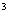 4,384,384,384,384,384,384,38Основное мероприятие 2.2Удельный расход тепловой энергии после установки приборов учета, 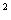 0,2900,2900,2900,2900,2900,2900,290Основное мероприятие 2.2Целевой показатель: Оснащенность органов местного самоуправления и муниципальных учреждений Тулунского муниципального района приборами учета всех видов потребляемых энергетических ресурсов, %98989898989898Подпрограмма 3 Всего300,0300,0300,00,00,00,00,0Подпрограмма 3 МБ300,0300,0300,00,00,00,00,0Подпрограмма 3 ОБ0,00,00,00,00,00,00,0Подпрограмма 3 Целевой показатель: Доля обеспеченности органов местного самоуправления Тулунского муниципального района актуализированными документами территориального планирования (%)100,0100100100100100100Основное мероприятие 3.1Всего300,0300,0300,00,00,00,00,0Основное мероприятие 3.1МБ300,0300,0300,000,000,000,000,0Основное мероприятие 3.1ОБ0,00,00,00,00,00,00,0Основное мероприятие 3.1Целевой показатель: Доля обеспеченности органов местного самоуправления Тулунского муниципального района актуализированными документами территориального планирования (%)100100100100100100100Подпрограмма 4 Всего25464,0119,0560,9414,4414,4414,4194,0Подпрограмма 4 МБ1786,2119,0560,9414,4414,4414,4194,0Подпрограмма 4 ОБ23677,80,00,00,00,00,00,0Подпрограмма 4 Целевой показатель: Доля количества населения, вовлеченного в экологические мероприятия;  Доля количества выявленных в ходе рейдов нарушений  природоохранного законодательства;  Доля выполнения работ по разработке проектных и изыскательных работ и строительства площадки временного накопления твердых коммунальных отходов на территории Тулунского района.30303030303030Основное мероприятие 4.1Всего4,04,04,04,04,04,04,0Основное мероприятие 4.1МБ4,04,04,04,04,04,04,0Основное мероприятие 4.1ОБ0,00,00,00,00,00,00,0Основное мероприятие 4.1Целевой показатель: Доля количества населения, вовлеченного в экологические мероприятия %30303030303030Основное мероприятие 4.2Всего1500,0105,0105,0105,0105,0105,00,0Основное мероприятие 4.2МБ105,0105,0105,0105,0105,0105,00,0Основное мероприятие 4.2ОБ1395,00,00,00,00,00,00,0Основное мероприятие 4.2Целевой показатель:Доля количества выявленных в ходе рейдов нарушений  природоохранного законодательства %;15151515151515Основное мероприятие 4.3Всего23960,010,0451,9305,4305,4305,4190,0Основное мероприятие 4.3МБ1677,210,0451,9305,4305,4305,4190,0Основное мероприятие 4.3ОБ22282,80,00,00,00,00,00,0Основное мероприятие 4.3Целевой показатель: Доля выполнения работ по разработке проектных и изыскательных работ и строительства площадки временного накопления твердых коммунальных отходов на территории Тулунского района %.30303030303030№п/пНаименование целевого показателяЕд. изм.Тип показателя (прогрессирующий, регрессирующий)Плановое значениеФактическое значениеОтклонение фактического значения от плановогоОтклонение фактического значения от плановогоОбоснование причин отклонения№п/пНаименование целевого показателяЕд. изм.Тип показателя (прогрессирующий, регрессирующий)Плановое значениеФактическое значение-/+%Обоснование причин отклонения123456789Муниципальная программа «Развитие инфраструктуры на территории Тулунского муниципального района» на 2017-2022 гМуниципальная программа «Развитие инфраструктуры на территории Тулунского муниципального района» на 2017-2022 гМуниципальная программа «Развитие инфраструктуры на территории Тулунского муниципального района» на 2017-2022 гМуниципальная программа «Развитие инфраструктуры на территории Тулунского муниципального района» на 2017-2022 гМуниципальная программа «Развитие инфраструктуры на территории Тулунского муниципального района» на 2017-2022 гМуниципальная программа «Развитие инфраструктуры на территории Тулунского муниципального района» на 2017-2022 гМуниципальная программа «Развитие инфраструктуры на территории Тулунского муниципального района» на 2017-2022 гМуниципальная программа «Развитие инфраструктуры на территории Тулунского муниципального района» на 2017-2022 гМуниципальная программа «Развитие инфраструктуры на территории Тулунского муниципального района» на 2017-2022 г1Доля протяженности автомобильных дорог общего пользования местного значения, не отвечающих нормативным требованиям к транспортно-эксплуатационным показателям.%прогрессирующий12,512,5002Доля оснащенности органов местного самоуправления и муниципальных учреждений Тулунского муниципального района приборами учета всех видов потребляемых энергетических ресурсов.%прогрессирующий100100003Доля обеспеченности органов местного самоуправления Тулунского муниципального района актуальными документами территориального планирования%регрессирующий100000В связи со сложившейся чрезвычайной ситуацией на территории района было принято решение перенести выполнение работ на более поздний срок4Доля количества населения, вовлеченного в экологические мероприятия%прогрессирующий303000Подпрограмма 1 «Развитие и содержание автомобильных дорог местного значения вне границ населенных пунктовв границах Тулунского муниципального района» на 2017-2022 гг.Подпрограмма 1 «Развитие и содержание автомобильных дорог местного значения вне границ населенных пунктовв границах Тулунского муниципального района» на 2017-2022 гг.Подпрограмма 1 «Развитие и содержание автомобильных дорог местного значения вне границ населенных пунктовв границах Тулунского муниципального района» на 2017-2022 гг.Подпрограмма 1 «Развитие и содержание автомобильных дорог местного значения вне границ населенных пунктовв границах Тулунского муниципального района» на 2017-2022 гг.Подпрограмма 1 «Развитие и содержание автомобильных дорог местного значения вне границ населенных пунктовв границах Тулунского муниципального района» на 2017-2022 гг.Подпрограмма 1 «Развитие и содержание автомобильных дорог местного значения вне границ населенных пунктовв границах Тулунского муниципального района» на 2017-2022 гг.Подпрограмма 1 «Развитие и содержание автомобильных дорог местного значения вне границ населенных пунктовв границах Тулунского муниципального района» на 2017-2022 гг.Подпрограмма 1 «Развитие и содержание автомобильных дорог местного значения вне границ населенных пунктовв границах Тулунского муниципального района» на 2017-2022 гг.Подпрограмма 1 «Развитие и содержание автомобильных дорог местного значения вне границ населенных пунктовв границах Тулунского муниципального района» на 2017-2022 гг.1Доля протяженности автомобильных дорог общего пользования местного значения, не отвечающих нормативным требованиям к транспортно-эксплуатационным показателям.%прогрессирующий12,512,5002Доля автомобильных дорог на которые зарегистрировано право муниципальной собственности от общего количества автомобильных дорог.%прогрессирующий6888+1313Основное мероприятие 1.1.Ремонт и содержание автомобильных  дорогОсновное мероприятие 1.1.Ремонт и содержание автомобильных  дорогОсновное мероприятие 1.1.Ремонт и содержание автомобильных  дорогОсновное мероприятие 1.1.Ремонт и содержание автомобильных  дорогОсновное мероприятие 1.1.Ремонт и содержание автомобильных  дорогОсновное мероприятие 1.1.Ремонт и содержание автомобильных  дорогОсновное мероприятие 1.1.Ремонт и содержание автомобильных  дорогОсновное мероприятие 1.1.Ремонт и содержание автомобильных  дорогОсновное мероприятие 1.1.Ремонт и содержание автомобильных  дорог1Доля протяженности автомобильных дорог общего пользования местного значения, не отвечающих нормативным требованиям к транспортно-эксплуатационным показателям.%прогрессирующий12,512,500Основное мероприятие 1.2. Регистрация права собственности на автомобильные дороги.Основное мероприятие 1.2. Регистрация права собственности на автомобильные дороги.Основное мероприятие 1.2. Регистрация права собственности на автомобильные дороги.Основное мероприятие 1.2. Регистрация права собственности на автомобильные дороги.Основное мероприятие 1.2. Регистрация права собственности на автомобильные дороги.Основное мероприятие 1.2. Регистрация права собственности на автомобильные дороги.Основное мероприятие 1.2. Регистрация права собственности на автомобильные дороги.Основное мероприятие 1.2. Регистрация права собственности на автомобильные дороги.Основное мероприятие 1.2. Регистрация права собственности на автомобильные дороги.1Доля автомобильных дорог на которые зарегистрировано право муниципальной собственности от общего количества автомобильных дорог.%прогрессирующий6888+1313Основное мероприятие 1.4. Устройство временного искусственного сооружения (моста) на автомобильной дороге до п. Октябрьский-2 для обеспечения проезда через р. Ия в Тулунском районе Иркутской областиОсновное мероприятие 1.4. Устройство временного искусственного сооружения (моста) на автомобильной дороге до п. Октябрьский-2 для обеспечения проезда через р. Ия в Тулунском районе Иркутской областиОсновное мероприятие 1.4. Устройство временного искусственного сооружения (моста) на автомобильной дороге до п. Октябрьский-2 для обеспечения проезда через р. Ия в Тулунском районе Иркутской областиОсновное мероприятие 1.4. Устройство временного искусственного сооружения (моста) на автомобильной дороге до п. Октябрьский-2 для обеспечения проезда через р. Ия в Тулунском районе Иркутской областиОсновное мероприятие 1.4. Устройство временного искусственного сооружения (моста) на автомобильной дороге до п. Октябрьский-2 для обеспечения проезда через р. Ия в Тулунском районе Иркутской областиОсновное мероприятие 1.4. Устройство временного искусственного сооружения (моста) на автомобильной дороге до п. Октябрьский-2 для обеспечения проезда через р. Ия в Тулунском районе Иркутской областиОсновное мероприятие 1.4. Устройство временного искусственного сооружения (моста) на автомобильной дороге до п. Октябрьский-2 для обеспечения проезда через р. Ия в Тулунском районе Иркутской областиОсновное мероприятие 1.4. Устройство временного искусственного сооружения (моста) на автомобильной дороге до п. Октябрьский-2 для обеспечения проезда через р. Ия в Тулунском районе Иркутской областиОсновное мероприятие 1.4. Устройство временного искусственного сооружения (моста) на автомобильной дороге до п. Октябрьский-2 для обеспечения проезда через р. Ия в Тулунском районе Иркутской областиОсвоение финансовых средств по объекту: «Устройство временного искусственного сооружения (моста) на автомобильной дороге до п. Октябрьский-2 для обеспечения проезда через р. Ия в Тулунском районе Иркутской области»%прогрессирующий1848+3030Подпрограмма 2 «Энергосбережение и повышение энергетической эффективности на территории Тулунского муниципального района»  на 2017-2022 гг.Подпрограмма 2 «Энергосбережение и повышение энергетической эффективности на территории Тулунского муниципального района»  на 2017-2022 гг.Подпрограмма 2 «Энергосбережение и повышение энергетической эффективности на территории Тулунского муниципального района»  на 2017-2022 гг.Подпрограмма 2 «Энергосбережение и повышение энергетической эффективности на территории Тулунского муниципального района»  на 2017-2022 гг.Подпрограмма 2 «Энергосбережение и повышение энергетической эффективности на территории Тулунского муниципального района»  на 2017-2022 гг.Подпрограмма 2 «Энергосбережение и повышение энергетической эффективности на территории Тулунского муниципального района»  на 2017-2022 гг.Подпрограмма 2 «Энергосбережение и повышение энергетической эффективности на территории Тулунского муниципального района»  на 2017-2022 гг.Подпрограмма 2 «Энергосбережение и повышение энергетической эффективности на территории Тулунского муниципального района»  на 2017-2022 гг.Подпрограмма 2 «Энергосбережение и повышение энергетической эффективности на территории Тулунского муниципального района»  на 2017-2022 гг.1Доля оснащенности органов местного самоуправления и муниципальных учреждений Тулунского муниципального района приборами учета всех видов потребляемых энергетических ресурсов.%регрессирующий10099-11В связи с отсутствием денежных средств.Основное мероприятие 2.1.  Сокращение потерь при передаче и потреблении энергетических ресурсов(воды, электрической энергии, тепловой энергии)Основное мероприятие 2.1.  Сокращение потерь при передаче и потреблении энергетических ресурсов(воды, электрической энергии, тепловой энергии)Основное мероприятие 2.1.  Сокращение потерь при передаче и потреблении энергетических ресурсов(воды, электрической энергии, тепловой энергии)Основное мероприятие 2.1.  Сокращение потерь при передаче и потреблении энергетических ресурсов(воды, электрической энергии, тепловой энергии)Основное мероприятие 2.1.  Сокращение потерь при передаче и потреблении энергетических ресурсов(воды, электрической энергии, тепловой энергии)Основное мероприятие 2.1.  Сокращение потерь при передаче и потреблении энергетических ресурсов(воды, электрической энергии, тепловой энергии)Основное мероприятие 2.1.  Сокращение потерь при передаче и потреблении энергетических ресурсов(воды, электрической энергии, тепловой энергии)Основное мероприятие 2.1.  Сокращение потерь при передаче и потреблении энергетических ресурсов(воды, электрической энергии, тепловой энергии)Основное мероприятие 2.1.  Сокращение потерь при передаче и потреблении энергетических ресурсов(воды, электрической энергии, тепловой энергии)1Удельный расход электрической энергиикВт*ч/м2прогрессирующий403390-1396,8Значительная экономия эл. энергии за счет перевода  электрокотельных образовательных учреждений на твердое топливо2Экономия электрической энергиитыс.кВт*ч/годрегрессирующий158150-8953Экономия тепловой энергии Гкал/годрегрессирующий3341615,31281,3483В связи с тем, что потребителями нарушаются условия эксплуатации приборов учета, определить фактический расход тепловой энергии не предоставляется возможным, расчет выполнен  по нормативам.Основное мероприятие 2.2.  Переход на определение количества потребленных энергетических ресурсов(воды, электрической энергии, тепловой энергии) органами местного самоуправленияи муниципальными учреждениями Тулунского муниципального района  по приборам учета.Основное мероприятие 2.2.  Переход на определение количества потребленных энергетических ресурсов(воды, электрической энергии, тепловой энергии) органами местного самоуправленияи муниципальными учреждениями Тулунского муниципального района  по приборам учета.Основное мероприятие 2.2.  Переход на определение количества потребленных энергетических ресурсов(воды, электрической энергии, тепловой энергии) органами местного самоуправленияи муниципальными учреждениями Тулунского муниципального района  по приборам учета.Основное мероприятие 2.2.  Переход на определение количества потребленных энергетических ресурсов(воды, электрической энергии, тепловой энергии) органами местного самоуправленияи муниципальными учреждениями Тулунского муниципального района  по приборам учета.Основное мероприятие 2.2.  Переход на определение количества потребленных энергетических ресурсов(воды, электрической энергии, тепловой энергии) органами местного самоуправленияи муниципальными учреждениями Тулунского муниципального района  по приборам учета.Основное мероприятие 2.2.  Переход на определение количества потребленных энергетических ресурсов(воды, электрической энергии, тепловой энергии) органами местного самоуправленияи муниципальными учреждениями Тулунского муниципального района  по приборам учета.Основное мероприятие 2.2.  Переход на определение количества потребленных энергетических ресурсов(воды, электрической энергии, тепловой энергии) органами местного самоуправленияи муниципальными учреждениями Тулунского муниципального района  по приборам учета.Основное мероприятие 2.2.  Переход на определение количества потребленных энергетических ресурсов(воды, электрической энергии, тепловой энергии) органами местного самоуправленияи муниципальными учреждениями Тулунского муниципального района  по приборам учета.Основное мероприятие 2.2.  Переход на определение количества потребленных энергетических ресурсов(воды, электрической энергии, тепловой энергии) органами местного самоуправленияи муниципальными учреждениями Тулунского муниципального района  по приборам учета.1Доля органов местного самоуправления, муниципальных учреждений, прошедших энергетические обследования%прогрессирующий100100002Количество установленных приборов учета тепловой энергии в муниципальных учреждениях.шт.прогрессирующий2222003Количество установленных приборов учета холодного водоснабжения в муниципальных учрежденияхшт.регрессирующий1714-382В связи с отсутствием денежных средств.4Доля расчетов потребителей муниципальной бюджетной сферы за тепловую энергию по показаниям приборов учета (в процентах от общей суммы расчетов)%регрессирующий9732-65335Доля расчетов потребителей муниципальной бюджетной сферы за холодную воду по показаниям приборов учета (в процентах от общей суммы расчетов)%регрессирующий9469-2573Из-за отсутствия денежных средств не установлены приборы учета холодной воды в учреждениях комитета по образованию6Удельный расход воды после установки приборов учетам/челпрогрессирующий4,382,3+2,0847,497Удельный расход тепловой энергии после установки приборов учетаГкал/мрегрессирующий0,2900,474-0,18418,48Оснащенность органов местного самоуправления и муниципальных учреждений Тулунского муниципального района приборами учета всех видов потребляемых энергетических ресурсов%прогрессирующий989800Подпрограмма 3 «Корректировка схемы территориального планирования Тулунского муниципального района»Подпрограмма 3 «Корректировка схемы территориального планирования Тулунского муниципального района»Подпрограмма 3 «Корректировка схемы территориального планирования Тулунского муниципального района»Подпрограмма 3 «Корректировка схемы территориального планирования Тулунского муниципального района»Подпрограмма 3 «Корректировка схемы территориального планирования Тулунского муниципального района»Подпрограмма 3 «Корректировка схемы территориального планирования Тулунского муниципального района»Подпрограмма 3 «Корректировка схемы территориального планирования Тулунского муниципального района»Подпрограмма 3 «Корректировка схемы территориального планирования Тулунского муниципального района»Подпрограмма 3 «Корректировка схемы территориального планирования Тулунского муниципального района»1Доля обеспеченности органов местного самоуправления Тулунского муниципального района актуальными документами территориального планирования%регрессирующий1000-100100В связи со сложившейся чрезвычайной ситуацией на территории района было принято решение перенести выполнение работ на более поздний срокПодпрограмма  4 «Организация мероприятий межпоселенческого характера по охране окружающей среды»Подпрограмма  4 «Организация мероприятий межпоселенческого характера по охране окружающей среды»Подпрограмма  4 «Организация мероприятий межпоселенческого характера по охране окружающей среды»Подпрограмма  4 «Организация мероприятий межпоселенческого характера по охране окружающей среды»Подпрограмма  4 «Организация мероприятий межпоселенческого характера по охране окружающей среды»Подпрограмма  4 «Организация мероприятий межпоселенческого характера по охране окружающей среды»Подпрограмма  4 «Организация мероприятий межпоселенческого характера по охране окружающей среды»Подпрограмма  4 «Организация мероприятий межпоселенческого характера по охране окружающей среды»Подпрограмма  4 «Организация мероприятий межпоселенческого характера по охране окружающей среды»1Доля количества населения, вовлеченного в экологические мероприятия%прогрессирующий3030002Доля количества выявленных в ходе рейдов нарушений природоохранного законодательства%прогрессирующий1515003Доля выполнения работ по разработке проектных и изыскательных работ и строительство площадки временного накопления твердых коммунальных отходов на территории Тулунского района%регрессирующий300-30100В связи с отсутствием денежных средств в областном бюджете Иркутской области для получения субсидии на проектирование и строительство площадки временного накопления тко№п/пНаименование муниципальной программы, подпрограммы, основного мероприятия, мероприятияНаименование муниципальной программы, подпрограммы, основного мероприятия, мероприятияИсполнитель, участники мероприятийИсполнитель, участники мероприятийИсполнитель, участники мероприятийИсполнитель, участники мероприятийИсполнитель, участники мероприятийИсполнитель, участники мероприятийИсполнитель, участники мероприятийПлановый срок исполнения мероприятияПлановый срок исполнения мероприятияПлановый срок исполнения мероприятияПлановый срок исполнения мероприятияПлановый срок исполнения мероприятияПлановый срок исполнения мероприятияПлановый срок исполнения мероприятияИсточник финансированияИсточник финансированияОбъем финансирования, предусмотренный на 2020 год, тыс. руб.Объем финансирования, предусмотренный на 2020 год, тыс. руб.Исполнено за отчетный период, тыс. руб.Исполнено за отчетный период, тыс. руб.Процент исполнения (гр. 8 / гр. 7 x 100), %Процент исполнения (гр. 8 / гр. 7 x 100), %Процент исполнения (гр. 8 / гр. 7 x 100), %Наименование показателя мероприятия, единица измерения (тип показателя (прогрессирующий, регрессирующий))Плановое значение показателя мероприятия на 2020 годПлановое значение показателя мероприятия на 2020 годПлановое значение показателя мероприятия на 2020 годФактическое значение показателя мероприятияФактическое значение показателя мероприятияОбоснование причин отклонения (при наличии)Обоснование причин отклонения (при наличии)Готовность к проведению мероприятияГотовность к проведению мероприятияГотовность к проведению мероприятияГотовность к проведению мероприятияГотовность к проведению мероприятияГотовность к проведению мероприятияГотовность к проведению мероприятияГотовность к проведению мероприятия№п/пНаименование муниципальной программы, подпрограммы, основного мероприятия, мероприятияНаименование муниципальной программы, подпрограммы, основного мероприятия, мероприятияИсполнитель, участники мероприятийИсполнитель, участники мероприятийИсполнитель, участники мероприятийИсполнитель, участники мероприятийИсполнитель, участники мероприятийИсполнитель, участники мероприятийИсполнитель, участники мероприятийПлановый срок исполнения мероприятияПлановый срок исполнения мероприятияПлановый срок исполнения мероприятияПлановый срок исполнения мероприятияПлановый срок исполнения мероприятияПлановый срок исполнения мероприятияПлановый срок исполнения мероприятияИсточник финансированияИсточник финансированияОбъем финансирования, предусмотренный на 2020 год, тыс. руб.Объем финансирования, предусмотренный на 2020 год, тыс. руб.Исполнено за отчетный период, тыс. руб.Исполнено за отчетный период, тыс. руб.Процент исполнения (гр. 8 / гр. 7 x 100), %Процент исполнения (гр. 8 / гр. 7 x 100), %Процент исполнения (гр. 8 / гр. 7 x 100), %Наименование показателя мероприятия, единица измерения (тип показателя (прогрессирующий, регрессирующий))Плановое значение показателя мероприятия на 2020 годПлановое значение показателя мероприятия на 2020 годПлановое значение показателя мероприятия на 2020 годФактическое значение показателя мероприятияФактическое значение показателя мероприятияОбоснование причин отклонения (при наличии)Обоснование причин отклонения (при наличии)Наличие порядка предоставления субсидии, проведения конкурсаНаличие порядка предоставления субсидии, проведения конкурсаРаспределение по сельским поселениям (получателям субсидии)Распределение по сельским поселениям (получателям субсидии)Распределение по сельским поселениям (получателям субсидии)Наличие соглашений о предоставлении субсидии / оказании работ, услугНаличие соглашений о предоставлении субсидии / оказании работ, услугНаличие соглашений о предоставлении субсидии / оказании работ, услуг№п/пНаименование муниципальной программы, подпрограммы, основного мероприятия, мероприятияНаименование муниципальной программы, подпрограммы, основного мероприятия, мероприятияИсполнитель, участники мероприятийИсполнитель, участники мероприятийИсполнитель, участники мероприятийИсполнитель, участники мероприятийИсполнитель, участники мероприятийИсполнитель, участники мероприятийИсполнитель, участники мероприятийс (месяц)с (месяц)с (месяц)по (месяц)по (месяц)по (месяц)по (месяц)Источник финансированияИсточник финансированияОбъем финансирования, предусмотренный на 2020 год, тыс. руб.Объем финансирования, предусмотренный на 2020 год, тыс. руб.Исполнено за отчетный период, тыс. руб.Исполнено за отчетный период, тыс. руб.Процент исполнения (гр. 8 / гр. 7 x 100), %Процент исполнения (гр. 8 / гр. 7 x 100), %Процент исполнения (гр. 8 / гр. 7 x 100), %Наименование показателя мероприятия, единица измерения (тип показателя (прогрессирующий, регрессирующий))Плановое значение показателя мероприятия на 2020 годПлановое значение показателя мероприятия на 2020 годПлановое значение показателя мероприятия на 2020 годФактическое значение показателя мероприятияФактическое значение показателя мероприятияОбоснование причин отклонения (при наличии)Обоснование причин отклонения (при наличии)Наличие порядка предоставления субсидии, проведения конкурсаНаличие порядка предоставления субсидии, проведения конкурсаРаспределение по сельским поселениям (получателям субсидии)Распределение по сельским поселениям (получателям субсидии)Распределение по сельским поселениям (получателям субсидии)Наличие соглашений о предоставлении субсидии / оказании работ, услугНаличие соглашений о предоставлении субсидии / оказании работ, услугНаличие соглашений о предоставлении субсидии / оказании работ, услуг1223333333444555566778899910111111121213131414151515161616Муниципальная программа «Развитие инфраструктуры на территории Тулунского муниципального района» на 2017-2022 гМуниципальная программа «Развитие инфраструктуры на территории Тулунского муниципального района» на 2017-2022 гМуниципальная программа «Развитие инфраструктуры на территории Тулунского муниципального района» на 2017-2022 гМуниципальная программа «Развитие инфраструктуры на территории Тулунского муниципального района» на 2017-2022 гМуниципальная программа «Развитие инфраструктуры на территории Тулунского муниципального района» на 2017-2022 гМуниципальная программа «Развитие инфраструктуры на территории Тулунского муниципального района» на 2017-2022 гМуниципальная программа «Развитие инфраструктуры на территории Тулунского муниципального района» на 2017-2022 гМуниципальная программа «Развитие инфраструктуры на территории Тулунского муниципального района» на 2017-2022 гМуниципальная программа «Развитие инфраструктуры на территории Тулунского муниципального района» на 2017-2022 гМуниципальная программа «Развитие инфраструктуры на территории Тулунского муниципального района» на 2017-2022 гМуниципальная программа «Развитие инфраструктуры на территории Тулунского муниципального района» на 2017-2022 гМуниципальная программа «Развитие инфраструктуры на территории Тулунского муниципального района» на 2017-2022 гМуниципальная программа «Развитие инфраструктуры на территории Тулунского муниципального района» на 2017-2022 гМуниципальная программа «Развитие инфраструктуры на территории Тулунского муниципального района» на 2017-2022 гМуниципальная программа «Развитие инфраструктуры на территории Тулунского муниципального района» на 2017-2022 гМуниципальная программа «Развитие инфраструктуры на территории Тулунского муниципального района» на 2017-2022 гВсегоВсего196893,9196893,9155728,5155728,579,179,179,179,1XXXXXXXXXXXXXXXXМуниципальная программа «Развитие инфраструктуры на территории Тулунского муниципального района» на 2017-2022 гМуниципальная программа «Развитие инфраструктуры на территории Тулунского муниципального района» на 2017-2022 гМуниципальная программа «Развитие инфраструктуры на территории Тулунского муниципального района» на 2017-2022 гМуниципальная программа «Развитие инфраструктуры на территории Тулунского муниципального района» на 2017-2022 гМуниципальная программа «Развитие инфраструктуры на территории Тулунского муниципального района» на 2017-2022 гМуниципальная программа «Развитие инфраструктуры на территории Тулунского муниципального района» на 2017-2022 гМуниципальная программа «Развитие инфраструктуры на территории Тулунского муниципального района» на 2017-2022 гМуниципальная программа «Развитие инфраструктуры на территории Тулунского муниципального района» на 2017-2022 гМуниципальная программа «Развитие инфраструктуры на территории Тулунского муниципального района» на 2017-2022 гМуниципальная программа «Развитие инфраструктуры на территории Тулунского муниципального района» на 2017-2022 гМуниципальная программа «Развитие инфраструктуры на территории Тулунского муниципального района» на 2017-2022 гМуниципальная программа «Развитие инфраструктуры на территории Тулунского муниципального района» на 2017-2022 гМуниципальная программа «Развитие инфраструктуры на территории Тулунского муниципального района» на 2017-2022 гМуниципальная программа «Развитие инфраструктуры на территории Тулунского муниципального района» на 2017-2022 гМуниципальная программа «Развитие инфраструктуры на территории Тулунского муниципального района» на 2017-2022 гМуниципальная программа «Развитие инфраструктуры на территории Тулунского муниципального района» на 2017-2022 гМБМБ12890,812890,811725,411725,491919191XXXXXXXXXXXXXXXXМуниципальная программа «Развитие инфраструктуры на территории Тулунского муниципального района» на 2017-2022 гМуниципальная программа «Развитие инфраструктуры на территории Тулунского муниципального района» на 2017-2022 гМуниципальная программа «Развитие инфраструктуры на территории Тулунского муниципального района» на 2017-2022 гМуниципальная программа «Развитие инфраструктуры на территории Тулунского муниципального района» на 2017-2022 гМуниципальная программа «Развитие инфраструктуры на территории Тулунского муниципального района» на 2017-2022 гМуниципальная программа «Развитие инфраструктуры на территории Тулунского муниципального района» на 2017-2022 гМуниципальная программа «Развитие инфраструктуры на территории Тулунского муниципального района» на 2017-2022 гМуниципальная программа «Развитие инфраструктуры на территории Тулунского муниципального района» на 2017-2022 гМуниципальная программа «Развитие инфраструктуры на территории Тулунского муниципального района» на 2017-2022 гМуниципальная программа «Развитие инфраструктуры на территории Тулунского муниципального района» на 2017-2022 гМуниципальная программа «Развитие инфраструктуры на территории Тулунского муниципального района» на 2017-2022 гМуниципальная программа «Развитие инфраструктуры на территории Тулунского муниципального района» на 2017-2022 гМуниципальная программа «Развитие инфраструктуры на территории Тулунского муниципального района» на 2017-2022 гМуниципальная программа «Развитие инфраструктуры на территории Тулунского муниципального района» на 2017-2022 гМуниципальная программа «Развитие инфраструктуры на территории Тулунского муниципального района» на 2017-2022 гМуниципальная программа «Развитие инфраструктуры на территории Тулунского муниципального района» на 2017-2022 гОБ – при наличииОБ – при наличии144003,1144003,1144003,1144003,1100100100100XXXXXXXXXXXXXXXXМуниципальная программа «Развитие инфраструктуры на территории Тулунского муниципального района» на 2017-2022 гМуниципальная программа «Развитие инфраструктуры на территории Тулунского муниципального района» на 2017-2022 гМуниципальная программа «Развитие инфраструктуры на территории Тулунского муниципального района» на 2017-2022 гМуниципальная программа «Развитие инфраструктуры на территории Тулунского муниципального района» на 2017-2022 гМуниципальная программа «Развитие инфраструктуры на территории Тулунского муниципального района» на 2017-2022 гМуниципальная программа «Развитие инфраструктуры на территории Тулунского муниципального района» на 2017-2022 гМуниципальная программа «Развитие инфраструктуры на территории Тулунского муниципального района» на 2017-2022 гМуниципальная программа «Развитие инфраструктуры на территории Тулунского муниципального района» на 2017-2022 гМуниципальная программа «Развитие инфраструктуры на территории Тулунского муниципального района» на 2017-2022 гМуниципальная программа «Развитие инфраструктуры на территории Тулунского муниципального района» на 2017-2022 гМуниципальная программа «Развитие инфраструктуры на территории Тулунского муниципального района» на 2017-2022 гМуниципальная программа «Развитие инфраструктуры на территории Тулунского муниципального района» на 2017-2022 гМуниципальная программа «Развитие инфраструктуры на территории Тулунского муниципального района» на 2017-2022 гМуниципальная программа «Развитие инфраструктуры на территории Тулунского муниципального района» на 2017-2022 гМуниципальная программа «Развитие инфраструктуры на территории Тулунского муниципального района» на 2017-2022 гМуниципальная программа «Развитие инфраструктуры на территории Тулунского муниципального района» на 2017-2022 гФБ - при наличииФБ - при наличии0,00,00,00,0XXXXXXXXXXXXXXXXМуниципальная программа «Развитие инфраструктуры на территории Тулунского муниципального района» на 2017-2022 гМуниципальная программа «Развитие инфраструктуры на территории Тулунского муниципального района» на 2017-2022 гМуниципальная программа «Развитие инфраструктуры на территории Тулунского муниципального района» на 2017-2022 гМуниципальная программа «Развитие инфраструктуры на территории Тулунского муниципального района» на 2017-2022 гМуниципальная программа «Развитие инфраструктуры на территории Тулунского муниципального района» на 2017-2022 гМуниципальная программа «Развитие инфраструктуры на территории Тулунского муниципального района» на 2017-2022 гМуниципальная программа «Развитие инфраструктуры на территории Тулунского муниципального района» на 2017-2022 гМуниципальная программа «Развитие инфраструктуры на территории Тулунского муниципального района» на 2017-2022 гМуниципальная программа «Развитие инфраструктуры на территории Тулунского муниципального района» на 2017-2022 гМуниципальная программа «Развитие инфраструктуры на территории Тулунского муниципального района» на 2017-2022 гМуниципальная программа «Развитие инфраструктуры на территории Тулунского муниципального района» на 2017-2022 гМуниципальная программа «Развитие инфраструктуры на территории Тулунского муниципального района» на 2017-2022 гМуниципальная программа «Развитие инфраструктуры на территории Тулунского муниципального района» на 2017-2022 гМуниципальная программа «Развитие инфраструктуры на территории Тулунского муниципального района» на 2017-2022 гМуниципальная программа «Развитие инфраструктуры на территории Тулунского муниципального района» на 2017-2022 гМуниципальная программа «Развитие инфраструктуры на территории Тулунского муниципального района» на 2017-2022 гМБСП - при наличииМБСП - при наличии0,00,00,00,0XXXXXXXXXXXXXXXXМуниципальная программа «Развитие инфраструктуры на территории Тулунского муниципального района» на 2017-2022 гМуниципальная программа «Развитие инфраструктуры на территории Тулунского муниципального района» на 2017-2022 гМуниципальная программа «Развитие инфраструктуры на территории Тулунского муниципального района» на 2017-2022 гМуниципальная программа «Развитие инфраструктуры на территории Тулунского муниципального района» на 2017-2022 гМуниципальная программа «Развитие инфраструктуры на территории Тулунского муниципального района» на 2017-2022 гМуниципальная программа «Развитие инфраструктуры на территории Тулунского муниципального района» на 2017-2022 гМуниципальная программа «Развитие инфраструктуры на территории Тулунского муниципального района» на 2017-2022 гМуниципальная программа «Развитие инфраструктуры на территории Тулунского муниципального района» на 2017-2022 гМуниципальная программа «Развитие инфраструктуры на территории Тулунского муниципального района» на 2017-2022 гМуниципальная программа «Развитие инфраструктуры на территории Тулунского муниципального района» на 2017-2022 гМуниципальная программа «Развитие инфраструктуры на территории Тулунского муниципального района» на 2017-2022 гМуниципальная программа «Развитие инфраструктуры на территории Тулунского муниципального района» на 2017-2022 гМуниципальная программа «Развитие инфраструктуры на территории Тулунского муниципального района» на 2017-2022 гМуниципальная программа «Развитие инфраструктуры на территории Тулунского муниципального района» на 2017-2022 гМуниципальная программа «Развитие инфраструктуры на территории Тулунского муниципального района» на 2017-2022 гМуниципальная программа «Развитие инфраструктуры на территории Тулунского муниципального района» на 2017-2022 гИИ - при наличииИИ - при наличии40000,040000,00,00,00000XXXXXXXXXXXXXXXX1Подпрограмма 1«Развитие и содержание автомобильных дорог местного значения вне границ населенных пунктовв границах Тулунского муниципального района» на 2017-2021 гг.Подпрограмма 1«Развитие и содержание автомобильных дорог местного значения вне границ населенных пунктовв границах Тулунского муниципального района» на 2017-2021 гг.Подпрограмма 1«Развитие и содержание автомобильных дорог местного значения вне границ населенных пунктовв границах Тулунского муниципального района» на 2017-2021 гг.Подпрограмма 1«Развитие и содержание автомобильных дорог местного значения вне границ населенных пунктовв границах Тулунского муниципального района» на 2017-2021 гг.Подпрограмма 1«Развитие и содержание автомобильных дорог местного значения вне границ населенных пунктовв границах Тулунского муниципального района» на 2017-2021 гг.Подпрограмма 1«Развитие и содержание автомобильных дорог местного значения вне границ населенных пунктовв границах Тулунского муниципального района» на 2017-2021 гг.Подпрограмма 1«Развитие и содержание автомобильных дорог местного значения вне границ населенных пунктовв границах Тулунского муниципального района» на 2017-2021 гг.Подпрограмма 1«Развитие и содержание автомобильных дорог местного значения вне границ населенных пунктовв границах Тулунского муниципального района» на 2017-2021 гг.Подпрограмма 1«Развитие и содержание автомобильных дорог местного значения вне границ населенных пунктовв границах Тулунского муниципального района» на 2017-2021 гг.Подпрограмма 1«Развитие и содержание автомобильных дорог местного значения вне границ населенных пунктовв границах Тулунского муниципального района» на 2017-2021 гг.Подпрограмма 1«Развитие и содержание автомобильных дорог местного значения вне границ населенных пунктовв границах Тулунского муниципального района» на 2017-2021 гг.Подпрограмма 1«Развитие и содержание автомобильных дорог местного значения вне границ населенных пунктовв границах Тулунского муниципального района» на 2017-2021 гг.Подпрограмма 1«Развитие и содержание автомобильных дорог местного значения вне границ населенных пунктовв границах Тулунского муниципального района» на 2017-2021 гг.Подпрограмма 1«Развитие и содержание автомобильных дорог местного значения вне границ населенных пунктовв границах Тулунского муниципального района» на 2017-2021 гг.Подпрограмма 1«Развитие и содержание автомобильных дорог местного значения вне границ населенных пунктовв границах Тулунского муниципального района» на 2017-2021 гг.ВсегоВсего184021,2184021,2143340,8143340,877,977,977,977,9XXXXXXXXXXXXXXXX1Подпрограмма 1«Развитие и содержание автомобильных дорог местного значения вне границ населенных пунктовв границах Тулунского муниципального района» на 2017-2021 гг.Подпрограмма 1«Развитие и содержание автомобильных дорог местного значения вне границ населенных пунктовв границах Тулунского муниципального района» на 2017-2021 гг.Подпрограмма 1«Развитие и содержание автомобильных дорог местного значения вне границ населенных пунктовв границах Тулунского муниципального района» на 2017-2021 гг.Подпрограмма 1«Развитие и содержание автомобильных дорог местного значения вне границ населенных пунктовв границах Тулунского муниципального района» на 2017-2021 гг.Подпрограмма 1«Развитие и содержание автомобильных дорог местного значения вне границ населенных пунктовв границах Тулунского муниципального района» на 2017-2021 гг.Подпрограмма 1«Развитие и содержание автомобильных дорог местного значения вне границ населенных пунктовв границах Тулунского муниципального района» на 2017-2021 гг.Подпрограмма 1«Развитие и содержание автомобильных дорог местного значения вне границ населенных пунктовв границах Тулунского муниципального района» на 2017-2021 гг.Подпрограмма 1«Развитие и содержание автомобильных дорог местного значения вне границ населенных пунктовв границах Тулунского муниципального района» на 2017-2021 гг.Подпрограмма 1«Развитие и содержание автомобильных дорог местного значения вне границ населенных пунктовв границах Тулунского муниципального района» на 2017-2021 гг.Подпрограмма 1«Развитие и содержание автомобильных дорог местного значения вне границ населенных пунктовв границах Тулунского муниципального района» на 2017-2021 гг.Подпрограмма 1«Развитие и содержание автомобильных дорог местного значения вне границ населенных пунктовв границах Тулунского муниципального района» на 2017-2021 гг.Подпрограмма 1«Развитие и содержание автомобильных дорог местного значения вне границ населенных пунктовв границах Тулунского муниципального района» на 2017-2021 гг.Подпрограмма 1«Развитие и содержание автомобильных дорог местного значения вне границ населенных пунктовв границах Тулунского муниципального района» на 2017-2021 гг.Подпрограмма 1«Развитие и содержание автомобильных дорог местного значения вне границ населенных пунктовв границах Тулунского муниципального района» на 2017-2021 гг.Подпрограмма 1«Развитие и содержание автомобильных дорог местного значения вне границ населенных пунктовв границах Тулунского муниципального района» на 2017-2021 гг.МБМБ10822,310822,310141,910141,993,793,793,793,7XXXXXXXXXXXXXXXX1Подпрограмма 1«Развитие и содержание автомобильных дорог местного значения вне границ населенных пунктовв границах Тулунского муниципального района» на 2017-2021 гг.Подпрограмма 1«Развитие и содержание автомобильных дорог местного значения вне границ населенных пунктовв границах Тулунского муниципального района» на 2017-2021 гг.Подпрограмма 1«Развитие и содержание автомобильных дорог местного значения вне границ населенных пунктовв границах Тулунского муниципального района» на 2017-2021 гг.Подпрограмма 1«Развитие и содержание автомобильных дорог местного значения вне границ населенных пунктовв границах Тулунского муниципального района» на 2017-2021 гг.Подпрограмма 1«Развитие и содержание автомобильных дорог местного значения вне границ населенных пунктовв границах Тулунского муниципального района» на 2017-2021 гг.Подпрограмма 1«Развитие и содержание автомобильных дорог местного значения вне границ населенных пунктовв границах Тулунского муниципального района» на 2017-2021 гг.Подпрограмма 1«Развитие и содержание автомобильных дорог местного значения вне границ населенных пунктовв границах Тулунского муниципального района» на 2017-2021 гг.Подпрограмма 1«Развитие и содержание автомобильных дорог местного значения вне границ населенных пунктовв границах Тулунского муниципального района» на 2017-2021 гг.Подпрограмма 1«Развитие и содержание автомобильных дорог местного значения вне границ населенных пунктовв границах Тулунского муниципального района» на 2017-2021 гг.Подпрограмма 1«Развитие и содержание автомобильных дорог местного значения вне границ населенных пунктовв границах Тулунского муниципального района» на 2017-2021 гг.Подпрограмма 1«Развитие и содержание автомобильных дорог местного значения вне границ населенных пунктовв границах Тулунского муниципального района» на 2017-2021 гг.Подпрограмма 1«Развитие и содержание автомобильных дорог местного значения вне границ населенных пунктовв границах Тулунского муниципального района» на 2017-2021 гг.Подпрограмма 1«Развитие и содержание автомобильных дорог местного значения вне границ населенных пунктовв границах Тулунского муниципального района» на 2017-2021 гг.Подпрограмма 1«Развитие и содержание автомобильных дорог местного значения вне границ населенных пунктовв границах Тулунского муниципального района» на 2017-2021 гг.Подпрограмма 1«Развитие и содержание автомобильных дорог местного значения вне границ населенных пунктовв границах Тулунского муниципального района» на 2017-2021 гг.ОБОБ133198,9133198,9133198,9133198,9100100100100XXXXXXXXXXXXXXXX1Подпрограмма 1«Развитие и содержание автомобильных дорог местного значения вне границ населенных пунктовв границах Тулунского муниципального района» на 2017-2021 гг.Подпрограмма 1«Развитие и содержание автомобильных дорог местного значения вне границ населенных пунктовв границах Тулунского муниципального района» на 2017-2021 гг.Подпрограмма 1«Развитие и содержание автомобильных дорог местного значения вне границ населенных пунктовв границах Тулунского муниципального района» на 2017-2021 гг.Подпрограмма 1«Развитие и содержание автомобильных дорог местного значения вне границ населенных пунктовв границах Тулунского муниципального района» на 2017-2021 гг.Подпрограмма 1«Развитие и содержание автомобильных дорог местного значения вне границ населенных пунктовв границах Тулунского муниципального района» на 2017-2021 гг.Подпрограмма 1«Развитие и содержание автомобильных дорог местного значения вне границ населенных пунктовв границах Тулунского муниципального района» на 2017-2021 гг.Подпрограмма 1«Развитие и содержание автомобильных дорог местного значения вне границ населенных пунктовв границах Тулунского муниципального района» на 2017-2021 гг.Подпрограмма 1«Развитие и содержание автомобильных дорог местного значения вне границ населенных пунктовв границах Тулунского муниципального района» на 2017-2021 гг.Подпрограмма 1«Развитие и содержание автомобильных дорог местного значения вне границ населенных пунктовв границах Тулунского муниципального района» на 2017-2021 гг.Подпрограмма 1«Развитие и содержание автомобильных дорог местного значения вне границ населенных пунктовв границах Тулунского муниципального района» на 2017-2021 гг.Подпрограмма 1«Развитие и содержание автомобильных дорог местного значения вне границ населенных пунктовв границах Тулунского муниципального района» на 2017-2021 гг.Подпрограмма 1«Развитие и содержание автомобильных дорог местного значения вне границ населенных пунктовв границах Тулунского муниципального района» на 2017-2021 гг.Подпрограмма 1«Развитие и содержание автомобильных дорог местного значения вне границ населенных пунктовв границах Тулунского муниципального района» на 2017-2021 гг.Подпрограмма 1«Развитие и содержание автомобильных дорог местного значения вне границ населенных пунктовв границах Тулунского муниципального района» на 2017-2021 гг.Подпрограмма 1«Развитие и содержание автомобильных дорог местного значения вне границ населенных пунктовв границах Тулунского муниципального района» на 2017-2021 гг.ФБФБ0,00,00,00,0XXXXXXXXXXXXXXXX1Подпрограмма 1«Развитие и содержание автомобильных дорог местного значения вне границ населенных пунктовв границах Тулунского муниципального района» на 2017-2021 гг.Подпрограмма 1«Развитие и содержание автомобильных дорог местного значения вне границ населенных пунктовв границах Тулунского муниципального района» на 2017-2021 гг.Подпрограмма 1«Развитие и содержание автомобильных дорог местного значения вне границ населенных пунктовв границах Тулунского муниципального района» на 2017-2021 гг.Подпрограмма 1«Развитие и содержание автомобильных дорог местного значения вне границ населенных пунктовв границах Тулунского муниципального района» на 2017-2021 гг.Подпрограмма 1«Развитие и содержание автомобильных дорог местного значения вне границ населенных пунктовв границах Тулунского муниципального района» на 2017-2021 гг.Подпрограмма 1«Развитие и содержание автомобильных дорог местного значения вне границ населенных пунктовв границах Тулунского муниципального района» на 2017-2021 гг.Подпрограмма 1«Развитие и содержание автомобильных дорог местного значения вне границ населенных пунктовв границах Тулунского муниципального района» на 2017-2021 гг.Подпрограмма 1«Развитие и содержание автомобильных дорог местного значения вне границ населенных пунктовв границах Тулунского муниципального района» на 2017-2021 гг.Подпрограмма 1«Развитие и содержание автомобильных дорог местного значения вне границ населенных пунктовв границах Тулунского муниципального района» на 2017-2021 гг.Подпрограмма 1«Развитие и содержание автомобильных дорог местного значения вне границ населенных пунктовв границах Тулунского муниципального района» на 2017-2021 гг.Подпрограмма 1«Развитие и содержание автомобильных дорог местного значения вне границ населенных пунктовв границах Тулунского муниципального района» на 2017-2021 гг.Подпрограмма 1«Развитие и содержание автомобильных дорог местного значения вне границ населенных пунктовв границах Тулунского муниципального района» на 2017-2021 гг.Подпрограмма 1«Развитие и содержание автомобильных дорог местного значения вне границ населенных пунктовв границах Тулунского муниципального района» на 2017-2021 гг.Подпрограмма 1«Развитие и содержание автомобильных дорог местного значения вне границ населенных пунктовв границах Тулунского муниципального района» на 2017-2021 гг.Подпрограмма 1«Развитие и содержание автомобильных дорог местного значения вне границ населенных пунктовв границах Тулунского муниципального района» на 2017-2021 гг.МБСПМБСП0,00,00,00,0XXXXXXXXXXXXXXXX1Подпрограмма 1«Развитие и содержание автомобильных дорог местного значения вне границ населенных пунктовв границах Тулунского муниципального района» на 2017-2021 гг.Подпрограмма 1«Развитие и содержание автомобильных дорог местного значения вне границ населенных пунктовв границах Тулунского муниципального района» на 2017-2021 гг.Подпрограмма 1«Развитие и содержание автомобильных дорог местного значения вне границ населенных пунктовв границах Тулунского муниципального района» на 2017-2021 гг.Подпрограмма 1«Развитие и содержание автомобильных дорог местного значения вне границ населенных пунктовв границах Тулунского муниципального района» на 2017-2021 гг.Подпрограмма 1«Развитие и содержание автомобильных дорог местного значения вне границ населенных пунктовв границах Тулунского муниципального района» на 2017-2021 гг.Подпрограмма 1«Развитие и содержание автомобильных дорог местного значения вне границ населенных пунктовв границах Тулунского муниципального района» на 2017-2021 гг.Подпрограмма 1«Развитие и содержание автомобильных дорог местного значения вне границ населенных пунктовв границах Тулунского муниципального района» на 2017-2021 гг.Подпрограмма 1«Развитие и содержание автомобильных дорог местного значения вне границ населенных пунктовв границах Тулунского муниципального района» на 2017-2021 гг.Подпрограмма 1«Развитие и содержание автомобильных дорог местного значения вне границ населенных пунктовв границах Тулунского муниципального района» на 2017-2021 гг.Подпрограмма 1«Развитие и содержание автомобильных дорог местного значения вне границ населенных пунктовв границах Тулунского муниципального района» на 2017-2021 гг.Подпрограмма 1«Развитие и содержание автомобильных дорог местного значения вне границ населенных пунктовв границах Тулунского муниципального района» на 2017-2021 гг.Подпрограмма 1«Развитие и содержание автомобильных дорог местного значения вне границ населенных пунктовв границах Тулунского муниципального района» на 2017-2021 гг.Подпрограмма 1«Развитие и содержание автомобильных дорог местного значения вне границ населенных пунктовв границах Тулунского муниципального района» на 2017-2021 гг.Подпрограмма 1«Развитие и содержание автомобильных дорог местного значения вне границ населенных пунктовв границах Тулунского муниципального района» на 2017-2021 гг.Подпрограмма 1«Развитие и содержание автомобильных дорог местного значения вне границ населенных пунктовв границах Тулунского муниципального района» на 2017-2021 гг.ИИИИ40000,040000,00,00,00000XXXXXXXXXXXXXXXX1.1.Основное мероприятие 1.1.  Ремонт и содержание автомобильных  дорогОсновное мероприятие 1.1.  Ремонт и содержание автомобильных  дорогОсновное мероприятие 1.1.  Ремонт и содержание автомобильных  дорогОсновное мероприятие 1.1.  Ремонт и содержание автомобильных  дорогОсновное мероприятие 1.1.  Ремонт и содержание автомобильных  дорогОсновное мероприятие 1.1.  Ремонт и содержание автомобильных  дорогОсновное мероприятие 1.1.  Ремонт и содержание автомобильных  дорогОсновное мероприятие 1.1.  Ремонт и содержание автомобильных  дорогОсновное мероприятие 1.1.  Ремонт и содержание автомобильных  дорогОсновное мероприятие 1.1.  Ремонт и содержание автомобильных  дорогОсновное мероприятие 1.1.  Ремонт и содержание автомобильных  дорогОсновное мероприятие 1.1.  Ремонт и содержание автомобильных  дорогОсновное мероприятие 1.1.  Ремонт и содержание автомобильных  дорогОсновное мероприятие 1.1.  Ремонт и содержание автомобильных  дорогОсновное мероприятие 1.1.  Ремонт и содержание автомобильных  дорогВсегоВсегоХХХХХХХХХХХХХХХХ1.1.Основное мероприятие 1.1.  Ремонт и содержание автомобильных  дорогОсновное мероприятие 1.1.  Ремонт и содержание автомобильных  дорогОсновное мероприятие 1.1.  Ремонт и содержание автомобильных  дорогОсновное мероприятие 1.1.  Ремонт и содержание автомобильных  дорогОсновное мероприятие 1.1.  Ремонт и содержание автомобильных  дорогОсновное мероприятие 1.1.  Ремонт и содержание автомобильных  дорогОсновное мероприятие 1.1.  Ремонт и содержание автомобильных  дорогОсновное мероприятие 1.1.  Ремонт и содержание автомобильных  дорогОсновное мероприятие 1.1.  Ремонт и содержание автомобильных  дорогОсновное мероприятие 1.1.  Ремонт и содержание автомобильных  дорогОсновное мероприятие 1.1.  Ремонт и содержание автомобильных  дорогОсновное мероприятие 1.1.  Ремонт и содержание автомобильных  дорогОсновное мероприятие 1.1.  Ремонт и содержание автомобильных  дорогОсновное мероприятие 1.1.  Ремонт и содержание автомобильных  дорогОсновное мероприятие 1.1.  Ремонт и содержание автомобильных  дорогМБМБ796,6796,6116,2116,214,614,614,614,6ХХХХХХХХХХХХХХХХ1.1.Основное мероприятие 1.1.  Ремонт и содержание автомобильных  дорогОсновное мероприятие 1.1.  Ремонт и содержание автомобильных  дорогОсновное мероприятие 1.1.  Ремонт и содержание автомобильных  дорогОсновное мероприятие 1.1.  Ремонт и содержание автомобильных  дорогОсновное мероприятие 1.1.  Ремонт и содержание автомобильных  дорогОсновное мероприятие 1.1.  Ремонт и содержание автомобильных  дорогОсновное мероприятие 1.1.  Ремонт и содержание автомобильных  дорогОсновное мероприятие 1.1.  Ремонт и содержание автомобильных  дорогОсновное мероприятие 1.1.  Ремонт и содержание автомобильных  дорогОсновное мероприятие 1.1.  Ремонт и содержание автомобильных  дорогОсновное мероприятие 1.1.  Ремонт и содержание автомобильных  дорогОсновное мероприятие 1.1.  Ремонт и содержание автомобильных  дорогОсновное мероприятие 1.1.  Ремонт и содержание автомобильных  дорогОсновное мероприятие 1.1.  Ремонт и содержание автомобильных  дорогОсновное мероприятие 1.1.  Ремонт и содержание автомобильных  дорогОБОБ796,6796,6116,2116,214,614,614,614,6ХХХХХХХХХХХХХХХХ1.1.Основное мероприятие 1.1.  Ремонт и содержание автомобильных  дорогОсновное мероприятие 1.1.  Ремонт и содержание автомобильных  дорогОсновное мероприятие 1.1.  Ремонт и содержание автомобильных  дорогОсновное мероприятие 1.1.  Ремонт и содержание автомобильных  дорогОсновное мероприятие 1.1.  Ремонт и содержание автомобильных  дорогОсновное мероприятие 1.1.  Ремонт и содержание автомобильных  дорогОсновное мероприятие 1.1.  Ремонт и содержание автомобильных  дорогОсновное мероприятие 1.1.  Ремонт и содержание автомобильных  дорогОсновное мероприятие 1.1.  Ремонт и содержание автомобильных  дорогОсновное мероприятие 1.1.  Ремонт и содержание автомобильных  дорогОсновное мероприятие 1.1.  Ремонт и содержание автомобильных  дорогОсновное мероприятие 1.1.  Ремонт и содержание автомобильных  дорогОсновное мероприятие 1.1.  Ремонт и содержание автомобильных  дорогОсновное мероприятие 1.1.  Ремонт и содержание автомобильных  дорогОсновное мероприятие 1.1.  Ремонт и содержание автомобильных  дорогФБФБ0,00,00,00,0ХХХХХХХХХХХХХХХХ1.1.Основное мероприятие 1.1.  Ремонт и содержание автомобильных  дорогОсновное мероприятие 1.1.  Ремонт и содержание автомобильных  дорогОсновное мероприятие 1.1.  Ремонт и содержание автомобильных  дорогОсновное мероприятие 1.1.  Ремонт и содержание автомобильных  дорогОсновное мероприятие 1.1.  Ремонт и содержание автомобильных  дорогОсновное мероприятие 1.1.  Ремонт и содержание автомобильных  дорогОсновное мероприятие 1.1.  Ремонт и содержание автомобильных  дорогОсновное мероприятие 1.1.  Ремонт и содержание автомобильных  дорогОсновное мероприятие 1.1.  Ремонт и содержание автомобильных  дорогОсновное мероприятие 1.1.  Ремонт и содержание автомобильных  дорогОсновное мероприятие 1.1.  Ремонт и содержание автомобильных  дорогОсновное мероприятие 1.1.  Ремонт и содержание автомобильных  дорогОсновное мероприятие 1.1.  Ремонт и содержание автомобильных  дорогОсновное мероприятие 1.1.  Ремонт и содержание автомобильных  дорогОсновное мероприятие 1.1.  Ремонт и содержание автомобильных  дорогМБСПМБСП0,00,00,00,0ХХХХХХХХХХХХХХХХ1.1.Основное мероприятие 1.1.  Ремонт и содержание автомобильных  дорогОсновное мероприятие 1.1.  Ремонт и содержание автомобильных  дорогОсновное мероприятие 1.1.  Ремонт и содержание автомобильных  дорогОсновное мероприятие 1.1.  Ремонт и содержание автомобильных  дорогОсновное мероприятие 1.1.  Ремонт и содержание автомобильных  дорогОсновное мероприятие 1.1.  Ремонт и содержание автомобильных  дорогОсновное мероприятие 1.1.  Ремонт и содержание автомобильных  дорогОсновное мероприятие 1.1.  Ремонт и содержание автомобильных  дорогОсновное мероприятие 1.1.  Ремонт и содержание автомобильных  дорогОсновное мероприятие 1.1.  Ремонт и содержание автомобильных  дорогОсновное мероприятие 1.1.  Ремонт и содержание автомобильных  дорогОсновное мероприятие 1.1.  Ремонт и содержание автомобильных  дорогОсновное мероприятие 1.1.  Ремонт и содержание автомобильных  дорогОсновное мероприятие 1.1.  Ремонт и содержание автомобильных  дорогОсновное мероприятие 1.1.  Ремонт и содержание автомобильных  дорогИИИИ0,00,00,00,0ХХХХХХХХХХХХХХХХ1.1.1Содержание автомобильных дорог общего пользования местного значения вне границ населенных пунктов на территории  Тулунского районаСодержание автомобильных дорог общего пользования местного значения вне границ населенных пунктов на территории  Тулунского районаКомитет по строительству , дорожному хозяйству Администрации Тулунского муниципального района,.Комитет по строительству , дорожному хозяйству Администрации Тулунского муниципального района,.Комитет по строительству , дорожному хозяйству Администрации Тулунского муниципального района,.Комитет по строительству , дорожному хозяйству Администрации Тулунского муниципального района,.Комитет по строительству , дорожному хозяйству Администрации Тулунского муниципального района,.Комитет по строительству , дорожному хозяйству Администрации Тулунского муниципального района,.Комитет по строительству , дорожному хозяйству Администрации Тулунского муниципального района,.январьянварьдекабрьдекабрьдекабрьдекабрьдекабрьВсегоВсего796,6796,6116,2116,214,614,614,6Выполнение мероприятий по содержанию автомобильных дорог1001001009191Работы выполнены. Контракт не оплачен  из-за отсутствия финансовых средств «дорожного фонда»Работы выполнены. Контракт не оплачен  из-за отсутствия финансовых средств «дорожного фонда»Решение  Думы Тулунского муниципального района от  26.11.2013г № 52  «О создании муниципального дорожного фонда Тулунского муниципального района и об утверждении Порядка его формирования и использованияРешение  Думы Тулунского муниципального района от  26.11.2013г № 52  «О создании муниципального дорожного фонда Тулунского муниципального района и об утверждении Порядка его формирования и использованияПолномочия районаПолномочия районаНе требуетсяНе требуетсяНе требуетсяНе требуется1.1.1Содержание автомобильных дорог общего пользования местного значения вне границ населенных пунктов на территории  Тулунского районаСодержание автомобильных дорог общего пользования местного значения вне границ населенных пунктов на территории  Тулунского районаКомитет по строительству , дорожному хозяйству Администрации Тулунского муниципального района,.Комитет по строительству , дорожному хозяйству Администрации Тулунского муниципального района,.Комитет по строительству , дорожному хозяйству Администрации Тулунского муниципального района,.Комитет по строительству , дорожному хозяйству Администрации Тулунского муниципального района,.Комитет по строительству , дорожному хозяйству Администрации Тулунского муниципального района,.Комитет по строительству , дорожному хозяйству Администрации Тулунского муниципального района,.Комитет по строительству , дорожному хозяйству Администрации Тулунского муниципального района,.январьянварьдекабрьдекабрьдекабрьдекабрьдекабрьМБМБ796,6796,6116,2116,214,614,614,6Выполнение мероприятий по содержанию автомобильных дорог1001001009191Работы выполнены. Контракт не оплачен  из-за отсутствия финансовых средств «дорожного фонда»Работы выполнены. Контракт не оплачен  из-за отсутствия финансовых средств «дорожного фонда»Решение  Думы Тулунского муниципального района от  26.11.2013г № 52  «О создании муниципального дорожного фонда Тулунского муниципального района и об утверждении Порядка его формирования и использованияРешение  Думы Тулунского муниципального района от  26.11.2013г № 52  «О создании муниципального дорожного фонда Тулунского муниципального района и об утверждении Порядка его формирования и использованияПолномочия районаПолномочия районаНе требуетсяНе требуетсяНе требуетсяНе требуется1.1.1Содержание автомобильных дорог общего пользования местного значения вне границ населенных пунктов на территории  Тулунского районаСодержание автомобильных дорог общего пользования местного значения вне границ населенных пунктов на территории  Тулунского районаКомитет по строительству , дорожному хозяйству Администрации Тулунского муниципального района,.Комитет по строительству , дорожному хозяйству Администрации Тулунского муниципального района,.Комитет по строительству , дорожному хозяйству Администрации Тулунского муниципального района,.Комитет по строительству , дорожному хозяйству Администрации Тулунского муниципального района,.Комитет по строительству , дорожному хозяйству Администрации Тулунского муниципального района,.Комитет по строительству , дорожному хозяйству Администрации Тулунского муниципального района,.Комитет по строительству , дорожному хозяйству Администрации Тулунского муниципального района,.январьянварьдекабрьдекабрьдекабрьдекабрьдекабрьОБОБ0,00,00,00,0Выполнение мероприятий по содержанию автомобильных дорог1001001009191Работы выполнены. Контракт не оплачен  из-за отсутствия финансовых средств «дорожного фонда»Работы выполнены. Контракт не оплачен  из-за отсутствия финансовых средств «дорожного фонда»Решение  Думы Тулунского муниципального района от  26.11.2013г № 52  «О создании муниципального дорожного фонда Тулунского муниципального района и об утверждении Порядка его формирования и использованияРешение  Думы Тулунского муниципального района от  26.11.2013г № 52  «О создании муниципального дорожного фонда Тулунского муниципального района и об утверждении Порядка его формирования и использованияПолномочия районаПолномочия районаНе требуетсяНе требуетсяНе требуетсяНе требуется1.1.1Содержание автомобильных дорог общего пользования местного значения вне границ населенных пунктов на территории  Тулунского районаСодержание автомобильных дорог общего пользования местного значения вне границ населенных пунктов на территории  Тулунского районаКомитет по строительству , дорожному хозяйству Администрации Тулунского муниципального района,.Комитет по строительству , дорожному хозяйству Администрации Тулунского муниципального района,.Комитет по строительству , дорожному хозяйству Администрации Тулунского муниципального района,.Комитет по строительству , дорожному хозяйству Администрации Тулунского муниципального района,.Комитет по строительству , дорожному хозяйству Администрации Тулунского муниципального района,.Комитет по строительству , дорожному хозяйству Администрации Тулунского муниципального района,.Комитет по строительству , дорожному хозяйству Администрации Тулунского муниципального района,.январьянварьдекабрьдекабрьдекабрьдекабрьдекабрьФБФБ0,00,00,00,0Выполнение мероприятий по содержанию автомобильных дорог1001001009191Работы выполнены. Контракт не оплачен  из-за отсутствия финансовых средств «дорожного фонда»Работы выполнены. Контракт не оплачен  из-за отсутствия финансовых средств «дорожного фонда»Решение  Думы Тулунского муниципального района от  26.11.2013г № 52  «О создании муниципального дорожного фонда Тулунского муниципального района и об утверждении Порядка его формирования и использованияРешение  Думы Тулунского муниципального района от  26.11.2013г № 52  «О создании муниципального дорожного фонда Тулунского муниципального района и об утверждении Порядка его формирования и использованияПолномочия районаПолномочия районаНе требуетсяНе требуетсяНе требуетсяНе требуется1.1.1Содержание автомобильных дорог общего пользования местного значения вне границ населенных пунктов на территории  Тулунского районаСодержание автомобильных дорог общего пользования местного значения вне границ населенных пунктов на территории  Тулунского районаКомитет по строительству , дорожному хозяйству Администрации Тулунского муниципального района,.Комитет по строительству , дорожному хозяйству Администрации Тулунского муниципального района,.Комитет по строительству , дорожному хозяйству Администрации Тулунского муниципального района,.Комитет по строительству , дорожному хозяйству Администрации Тулунского муниципального района,.Комитет по строительству , дорожному хозяйству Администрации Тулунского муниципального района,.Комитет по строительству , дорожному хозяйству Администрации Тулунского муниципального района,.Комитет по строительству , дорожному хозяйству Администрации Тулунского муниципального района,.январьянварьдекабрьдекабрьдекабрьдекабрьдекабрьМБСПМБСП0,00,00,00,0Выполнение мероприятий по содержанию автомобильных дорог1001001009191Работы выполнены. Контракт не оплачен  из-за отсутствия финансовых средств «дорожного фонда»Работы выполнены. Контракт не оплачен  из-за отсутствия финансовых средств «дорожного фонда»Решение  Думы Тулунского муниципального района от  26.11.2013г № 52  «О создании муниципального дорожного фонда Тулунского муниципального района и об утверждении Порядка его формирования и использованияРешение  Думы Тулунского муниципального района от  26.11.2013г № 52  «О создании муниципального дорожного фонда Тулунского муниципального района и об утверждении Порядка его формирования и использованияПолномочия районаПолномочия районаНе требуетсяНе требуетсяНе требуетсяНе требуется1.1.1Содержание автомобильных дорог общего пользования местного значения вне границ населенных пунктов на территории  Тулунского районаСодержание автомобильных дорог общего пользования местного значения вне границ населенных пунктов на территории  Тулунского районаКомитет по строительству , дорожному хозяйству Администрации Тулунского муниципального района,.Комитет по строительству , дорожному хозяйству Администрации Тулунского муниципального района,.Комитет по строительству , дорожному хозяйству Администрации Тулунского муниципального района,.Комитет по строительству , дорожному хозяйству Администрации Тулунского муниципального района,.Комитет по строительству , дорожному хозяйству Администрации Тулунского муниципального района,.Комитет по строительству , дорожному хозяйству Администрации Тулунского муниципального района,.Комитет по строительству , дорожному хозяйству Администрации Тулунского муниципального района,.январьянварьдекабрьдекабрьдекабрьдекабрьдекабрьИИИИ0,00,00,00,0Выполнение мероприятий по содержанию автомобильных дорог1001001009191Работы выполнены. Контракт не оплачен  из-за отсутствия финансовых средств «дорожного фонда»Работы выполнены. Контракт не оплачен  из-за отсутствия финансовых средств «дорожного фонда»Решение  Думы Тулунского муниципального района от  26.11.2013г № 52  «О создании муниципального дорожного фонда Тулунского муниципального района и об утверждении Порядка его формирования и использованияРешение  Думы Тулунского муниципального района от  26.11.2013г № 52  «О создании муниципального дорожного фонда Тулунского муниципального района и об утверждении Порядка его формирования и использованияПолномочия районаПолномочия районаНе требуетсяНе требуетсяНе требуетсяНе требуется1.1.2Ремонт автомобильных дорог общего пользования местного значения вне границ населенных пунктов на территории  Тулунского районаРемонт автомобильных дорог общего пользования местного значения вне границ населенных пунктов на территории  Тулунского районаКомитет по строительству , дорожному хозяйству Администрации Тулунского муниципального района,Комитет по строительству , дорожному хозяйству Администрации Тулунского муниципального района,Комитет по строительству , дорожному хозяйству Администрации Тулунского муниципального района,Комитет по строительству , дорожному хозяйству Администрации Тулунского муниципального района,Комитет по строительству , дорожному хозяйству Администрации Тулунского муниципального района,Комитет по строительству , дорожному хозяйству Администрации Тулунского муниципального района,Комитет по строительству , дорожному хозяйству Администрации Тулунского муниципального района,январьянварьдекабрьдекабрьдекабрьдекабрьдекабрьВсегоВсего0,00,00,00,0Выполнение мероприятий по ремонту автомобильных дорог100100100100100нетнетРешение  Думы Тулунского муниципального района от  26.11.2013г № 52  «О создании муниципального дорожного фонда Тулунского муниципального района и об утверждении Порядка его формирования и использованияРешение  Думы Тулунского муниципального района от  26.11.2013г № 52  «О создании муниципального дорожного фонда Тулунского муниципального района и об утверждении Порядка его формирования и использованияПолномочия районаПолномочия районаНе требуетсяНе требуетсяНе требуетсяНе требуется1.1.2Ремонт автомобильных дорог общего пользования местного значения вне границ населенных пунктов на территории  Тулунского районаРемонт автомобильных дорог общего пользования местного значения вне границ населенных пунктов на территории  Тулунского районаКомитет по строительству , дорожному хозяйству Администрации Тулунского муниципального района,Комитет по строительству , дорожному хозяйству Администрации Тулунского муниципального района,Комитет по строительству , дорожному хозяйству Администрации Тулунского муниципального района,Комитет по строительству , дорожному хозяйству Администрации Тулунского муниципального района,Комитет по строительству , дорожному хозяйству Администрации Тулунского муниципального района,Комитет по строительству , дорожному хозяйству Администрации Тулунского муниципального района,Комитет по строительству , дорожному хозяйству Администрации Тулунского муниципального района,январьянварьдекабрьдекабрьдекабрьдекабрьдекабрьМБМБ0,00,00,00,0Выполнение мероприятий по ремонту автомобильных дорог100100100100100нетнетРешение  Думы Тулунского муниципального района от  26.11.2013г № 52  «О создании муниципального дорожного фонда Тулунского муниципального района и об утверждении Порядка его формирования и использованияРешение  Думы Тулунского муниципального района от  26.11.2013г № 52  «О создании муниципального дорожного фонда Тулунского муниципального района и об утверждении Порядка его формирования и использованияПолномочия районаПолномочия районаНе требуетсяНе требуетсяНе требуетсяНе требуется1.1.2Ремонт автомобильных дорог общего пользования местного значения вне границ населенных пунктов на территории  Тулунского районаРемонт автомобильных дорог общего пользования местного значения вне границ населенных пунктов на территории  Тулунского районаКомитет по строительству , дорожному хозяйству Администрации Тулунского муниципального района,Комитет по строительству , дорожному хозяйству Администрации Тулунского муниципального района,Комитет по строительству , дорожному хозяйству Администрации Тулунского муниципального района,Комитет по строительству , дорожному хозяйству Администрации Тулунского муниципального района,Комитет по строительству , дорожному хозяйству Администрации Тулунского муниципального района,Комитет по строительству , дорожному хозяйству Администрации Тулунского муниципального района,Комитет по строительству , дорожному хозяйству Администрации Тулунского муниципального района,январьянварьдекабрьдекабрьдекабрьдекабрьдекабрьОБОБ0,00,00,00,0Выполнение мероприятий по ремонту автомобильных дорог100100100100100нетнетРешение  Думы Тулунского муниципального района от  26.11.2013г № 52  «О создании муниципального дорожного фонда Тулунского муниципального района и об утверждении Порядка его формирования и использованияРешение  Думы Тулунского муниципального района от  26.11.2013г № 52  «О создании муниципального дорожного фонда Тулунского муниципального района и об утверждении Порядка его формирования и использованияПолномочия районаПолномочия районаНе требуетсяНе требуетсяНе требуетсяНе требуется1.1.2Ремонт автомобильных дорог общего пользования местного значения вне границ населенных пунктов на территории  Тулунского районаРемонт автомобильных дорог общего пользования местного значения вне границ населенных пунктов на территории  Тулунского районаКомитет по строительству , дорожному хозяйству Администрации Тулунского муниципального района,Комитет по строительству , дорожному хозяйству Администрации Тулунского муниципального района,Комитет по строительству , дорожному хозяйству Администрации Тулунского муниципального района,Комитет по строительству , дорожному хозяйству Администрации Тулунского муниципального района,Комитет по строительству , дорожному хозяйству Администрации Тулунского муниципального района,Комитет по строительству , дорожному хозяйству Администрации Тулунского муниципального района,Комитет по строительству , дорожному хозяйству Администрации Тулунского муниципального района,январьянварьдекабрьдекабрьдекабрьдекабрьдекабрьФБФБ0,00,00,00,0Выполнение мероприятий по ремонту автомобильных дорог100100100100100нетнетРешение  Думы Тулунского муниципального района от  26.11.2013г № 52  «О создании муниципального дорожного фонда Тулунского муниципального района и об утверждении Порядка его формирования и использованияРешение  Думы Тулунского муниципального района от  26.11.2013г № 52  «О создании муниципального дорожного фонда Тулунского муниципального района и об утверждении Порядка его формирования и использованияПолномочия районаПолномочия районаНе требуетсяНе требуетсяНе требуетсяНе требуется1.1.2Ремонт автомобильных дорог общего пользования местного значения вне границ населенных пунктов на территории  Тулунского районаРемонт автомобильных дорог общего пользования местного значения вне границ населенных пунктов на территории  Тулунского районаКомитет по строительству , дорожному хозяйству Администрации Тулунского муниципального района,Комитет по строительству , дорожному хозяйству Администрации Тулунского муниципального района,Комитет по строительству , дорожному хозяйству Администрации Тулунского муниципального района,Комитет по строительству , дорожному хозяйству Администрации Тулунского муниципального района,Комитет по строительству , дорожному хозяйству Администрации Тулунского муниципального района,Комитет по строительству , дорожному хозяйству Администрации Тулунского муниципального района,Комитет по строительству , дорожному хозяйству Администрации Тулунского муниципального района,январьянварьдекабрьдекабрьдекабрьдекабрьдекабрьМБМБ0,00,00,00,0Выполнение мероприятий по ремонту автомобильных дорог100100100100100нетнетРешение  Думы Тулунского муниципального района от  26.11.2013г № 52  «О создании муниципального дорожного фонда Тулунского муниципального района и об утверждении Порядка его формирования и использованияРешение  Думы Тулунского муниципального района от  26.11.2013г № 52  «О создании муниципального дорожного фонда Тулунского муниципального района и об утверждении Порядка его формирования и использованияПолномочия районаПолномочия районаНе требуетсяНе требуетсяНе требуетсяНе требуется1.1.2Ремонт автомобильных дорог общего пользования местного значения вне границ населенных пунктов на территории  Тулунского районаРемонт автомобильных дорог общего пользования местного значения вне границ населенных пунктов на территории  Тулунского районаКомитет по строительству , дорожному хозяйству Администрации Тулунского муниципального района,Комитет по строительству , дорожному хозяйству Администрации Тулунского муниципального района,Комитет по строительству , дорожному хозяйству Администрации Тулунского муниципального района,Комитет по строительству , дорожному хозяйству Администрации Тулунского муниципального района,Комитет по строительству , дорожному хозяйству Администрации Тулунского муниципального района,Комитет по строительству , дорожному хозяйству Администрации Тулунского муниципального района,Комитет по строительству , дорожному хозяйству Администрации Тулунского муниципального района,январьянварьдекабрьдекабрьдекабрьдекабрьдекабрьИИИИ0,00,00,00,0Выполнение мероприятий по ремонту автомобильных дорог100100100100100нетнетРешение  Думы Тулунского муниципального района от  26.11.2013г № 52  «О создании муниципального дорожного фонда Тулунского муниципального района и об утверждении Порядка его формирования и использованияРешение  Думы Тулунского муниципального района от  26.11.2013г № 52  «О создании муниципального дорожного фонда Тулунского муниципального района и об утверждении Порядка его формирования и использованияПолномочия районаПолномочия районаНе требуетсяНе требуетсяНе требуетсяНе требуется1.2.Основное мероприятие 1.2.Регистрация права собственности на автомобильные дороги.Основное мероприятие 1.2.Регистрация права собственности на автомобильные дороги.Основное мероприятие 1.2.Регистрация права собственности на автомобильные дороги.Основное мероприятие 1.2.Регистрация права собственности на автомобильные дороги.Основное мероприятие 1.2.Регистрация права собственности на автомобильные дороги.Основное мероприятие 1.2.Регистрация права собственности на автомобильные дороги.Основное мероприятие 1.2.Регистрация права собственности на автомобильные дороги.Основное мероприятие 1.2.Регистрация права собственности на автомобильные дороги.Основное мероприятие 1.2.Регистрация права собственности на автомобильные дороги.Основное мероприятие 1.2.Регистрация права собственности на автомобильные дороги.Основное мероприятие 1.2.Регистрация права собственности на автомобильные дороги.Основное мероприятие 1.2.Регистрация права собственности на автомобильные дороги.Основное мероприятие 1.2.Регистрация права собственности на автомобильные дороги.Основное мероприятие 1.2.Регистрация права собственности на автомобильные дороги.Основное мероприятие 1.2.Регистрация права собственности на автомобильные дороги.ВсегоВсего0,00,00,00,0XXXXXXXXXXXXXXXX1.2.Основное мероприятие 1.2.Регистрация права собственности на автомобильные дороги.Основное мероприятие 1.2.Регистрация права собственности на автомобильные дороги.Основное мероприятие 1.2.Регистрация права собственности на автомобильные дороги.Основное мероприятие 1.2.Регистрация права собственности на автомобильные дороги.Основное мероприятие 1.2.Регистрация права собственности на автомобильные дороги.Основное мероприятие 1.2.Регистрация права собственности на автомобильные дороги.Основное мероприятие 1.2.Регистрация права собственности на автомобильные дороги.Основное мероприятие 1.2.Регистрация права собственности на автомобильные дороги.Основное мероприятие 1.2.Регистрация права собственности на автомобильные дороги.Основное мероприятие 1.2.Регистрация права собственности на автомобильные дороги.Основное мероприятие 1.2.Регистрация права собственности на автомобильные дороги.Основное мероприятие 1.2.Регистрация права собственности на автомобильные дороги.Основное мероприятие 1.2.Регистрация права собственности на автомобильные дороги.Основное мероприятие 1.2.Регистрация права собственности на автомобильные дороги.Основное мероприятие 1.2.Регистрация права собственности на автомобильные дороги.МБМБ0,00,00,00,0XXXXXXXXXXXXXXXX1.2.Основное мероприятие 1.2.Регистрация права собственности на автомобильные дороги.Основное мероприятие 1.2.Регистрация права собственности на автомобильные дороги.Основное мероприятие 1.2.Регистрация права собственности на автомобильные дороги.Основное мероприятие 1.2.Регистрация права собственности на автомобильные дороги.Основное мероприятие 1.2.Регистрация права собственности на автомобильные дороги.Основное мероприятие 1.2.Регистрация права собственности на автомобильные дороги.Основное мероприятие 1.2.Регистрация права собственности на автомобильные дороги.Основное мероприятие 1.2.Регистрация права собственности на автомобильные дороги.Основное мероприятие 1.2.Регистрация права собственности на автомобильные дороги.Основное мероприятие 1.2.Регистрация права собственности на автомобильные дороги.Основное мероприятие 1.2.Регистрация права собственности на автомобильные дороги.Основное мероприятие 1.2.Регистрация права собственности на автомобильные дороги.Основное мероприятие 1.2.Регистрация права собственности на автомобильные дороги.Основное мероприятие 1.2.Регистрация права собственности на автомобильные дороги.Основное мероприятие 1.2.Регистрация права собственности на автомобильные дороги.ОБОБ0,00,00,00,0XXXXXXXXXXXXXXXX1.2.Основное мероприятие 1.2.Регистрация права собственности на автомобильные дороги.Основное мероприятие 1.2.Регистрация права собственности на автомобильные дороги.Основное мероприятие 1.2.Регистрация права собственности на автомобильные дороги.Основное мероприятие 1.2.Регистрация права собственности на автомобильные дороги.Основное мероприятие 1.2.Регистрация права собственности на автомобильные дороги.Основное мероприятие 1.2.Регистрация права собственности на автомобильные дороги.Основное мероприятие 1.2.Регистрация права собственности на автомобильные дороги.Основное мероприятие 1.2.Регистрация права собственности на автомобильные дороги.Основное мероприятие 1.2.Регистрация права собственности на автомобильные дороги.Основное мероприятие 1.2.Регистрация права собственности на автомобильные дороги.Основное мероприятие 1.2.Регистрация права собственности на автомобильные дороги.Основное мероприятие 1.2.Регистрация права собственности на автомобильные дороги.Основное мероприятие 1.2.Регистрация права собственности на автомобильные дороги.Основное мероприятие 1.2.Регистрация права собственности на автомобильные дороги.Основное мероприятие 1.2.Регистрация права собственности на автомобильные дороги.ФБФБ0,00,00,00,0XXXXXXXXXXXXXXXX1.2.Основное мероприятие 1.2.Регистрация права собственности на автомобильные дороги.Основное мероприятие 1.2.Регистрация права собственности на автомобильные дороги.Основное мероприятие 1.2.Регистрация права собственности на автомобильные дороги.Основное мероприятие 1.2.Регистрация права собственности на автомобильные дороги.Основное мероприятие 1.2.Регистрация права собственности на автомобильные дороги.Основное мероприятие 1.2.Регистрация права собственности на автомобильные дороги.Основное мероприятие 1.2.Регистрация права собственности на автомобильные дороги.Основное мероприятие 1.2.Регистрация права собственности на автомобильные дороги.Основное мероприятие 1.2.Регистрация права собственности на автомобильные дороги.Основное мероприятие 1.2.Регистрация права собственности на автомобильные дороги.Основное мероприятие 1.2.Регистрация права собственности на автомобильные дороги.Основное мероприятие 1.2.Регистрация права собственности на автомобильные дороги.Основное мероприятие 1.2.Регистрация права собственности на автомобильные дороги.Основное мероприятие 1.2.Регистрация права собственности на автомобильные дороги.Основное мероприятие 1.2.Регистрация права собственности на автомобильные дороги.МБСПМБСП0,00,00,00,0XXXXXXXXXXXXXXXX1.2.Основное мероприятие 1.2.Регистрация права собственности на автомобильные дороги.Основное мероприятие 1.2.Регистрация права собственности на автомобильные дороги.Основное мероприятие 1.2.Регистрация права собственности на автомобильные дороги.Основное мероприятие 1.2.Регистрация права собственности на автомобильные дороги.Основное мероприятие 1.2.Регистрация права собственности на автомобильные дороги.Основное мероприятие 1.2.Регистрация права собственности на автомобильные дороги.Основное мероприятие 1.2.Регистрация права собственности на автомобильные дороги.Основное мероприятие 1.2.Регистрация права собственности на автомобильные дороги.Основное мероприятие 1.2.Регистрация права собственности на автомобильные дороги.Основное мероприятие 1.2.Регистрация права собственности на автомобильные дороги.Основное мероприятие 1.2.Регистрация права собственности на автомобильные дороги.Основное мероприятие 1.2.Регистрация права собственности на автомобильные дороги.Основное мероприятие 1.2.Регистрация права собственности на автомобильные дороги.Основное мероприятие 1.2.Регистрация права собственности на автомобильные дороги.Основное мероприятие 1.2.Регистрация права собственности на автомобильные дороги.ИИИИ0,00,00,00,0XXXXXXXXXXXXXXXX1.3Основное мероприятие 1.3.Строительство, реконструкция, капитальный ремонт автомобильных дорог общего пользования местного значения и искусственных сооружений на нихОсновное мероприятие 1.3.Строительство, реконструкция, капитальный ремонт автомобильных дорог общего пользования местного значения и искусственных сооружений на нихОсновное мероприятие 1.3.Строительство, реконструкция, капитальный ремонт автомобильных дорог общего пользования местного значения и искусственных сооружений на нихОсновное мероприятие 1.3.Строительство, реконструкция, капитальный ремонт автомобильных дорог общего пользования местного значения и искусственных сооружений на нихОсновное мероприятие 1.3.Строительство, реконструкция, капитальный ремонт автомобильных дорог общего пользования местного значения и искусственных сооружений на нихОсновное мероприятие 1.3.Строительство, реконструкция, капитальный ремонт автомобильных дорог общего пользования местного значения и искусственных сооружений на нихОсновное мероприятие 1.3.Строительство, реконструкция, капитальный ремонт автомобильных дорог общего пользования местного значения и искусственных сооружений на нихОсновное мероприятие 1.3.Строительство, реконструкция, капитальный ремонт автомобильных дорог общего пользования местного значения и искусственных сооружений на нихОсновное мероприятие 1.3.Строительство, реконструкция, капитальный ремонт автомобильных дорог общего пользования местного значения и искусственных сооружений на нихОсновное мероприятие 1.3.Строительство, реконструкция, капитальный ремонт автомобильных дорог общего пользования местного значения и искусственных сооружений на нихОсновное мероприятие 1.3.Строительство, реконструкция, капитальный ремонт автомобильных дорог общего пользования местного значения и искусственных сооружений на нихОсновное мероприятие 1.3.Строительство, реконструкция, капитальный ремонт автомобильных дорог общего пользования местного значения и искусственных сооружений на нихОсновное мероприятие 1.3.Строительство, реконструкция, капитальный ремонт автомобильных дорог общего пользования местного значения и искусственных сооружений на нихОсновное мероприятие 1.3.Строительство, реконструкция, капитальный ремонт автомобильных дорог общего пользования местного значения и искусственных сооружений на нихОсновное мероприятие 1.3.Строительство, реконструкция, капитальный ремонт автомобильных дорог общего пользования местного значения и искусственных сооружений на нихВсегоВсего40000,040000,00,00,00,00,00,00,0XXXXXXXXXXXXXXXX1.3Основное мероприятие 1.3.Строительство, реконструкция, капитальный ремонт автомобильных дорог общего пользования местного значения и искусственных сооружений на нихОсновное мероприятие 1.3.Строительство, реконструкция, капитальный ремонт автомобильных дорог общего пользования местного значения и искусственных сооружений на нихОсновное мероприятие 1.3.Строительство, реконструкция, капитальный ремонт автомобильных дорог общего пользования местного значения и искусственных сооружений на нихОсновное мероприятие 1.3.Строительство, реконструкция, капитальный ремонт автомобильных дорог общего пользования местного значения и искусственных сооружений на нихОсновное мероприятие 1.3.Строительство, реконструкция, капитальный ремонт автомобильных дорог общего пользования местного значения и искусственных сооружений на нихОсновное мероприятие 1.3.Строительство, реконструкция, капитальный ремонт автомобильных дорог общего пользования местного значения и искусственных сооружений на нихОсновное мероприятие 1.3.Строительство, реконструкция, капитальный ремонт автомобильных дорог общего пользования местного значения и искусственных сооружений на нихОсновное мероприятие 1.3.Строительство, реконструкция, капитальный ремонт автомобильных дорог общего пользования местного значения и искусственных сооружений на нихОсновное мероприятие 1.3.Строительство, реконструкция, капитальный ремонт автомобильных дорог общего пользования местного значения и искусственных сооружений на нихОсновное мероприятие 1.3.Строительство, реконструкция, капитальный ремонт автомобильных дорог общего пользования местного значения и искусственных сооружений на нихОсновное мероприятие 1.3.Строительство, реконструкция, капитальный ремонт автомобильных дорог общего пользования местного значения и искусственных сооружений на нихОсновное мероприятие 1.3.Строительство, реконструкция, капитальный ремонт автомобильных дорог общего пользования местного значения и искусственных сооружений на нихОсновное мероприятие 1.3.Строительство, реконструкция, капитальный ремонт автомобильных дорог общего пользования местного значения и искусственных сооружений на нихОсновное мероприятие 1.3.Строительство, реконструкция, капитальный ремонт автомобильных дорог общего пользования местного значения и искусственных сооружений на нихОсновное мероприятие 1.3.Строительство, реконструкция, капитальный ремонт автомобильных дорог общего пользования местного значения и искусственных сооружений на нихМБМБ0,00,00,00,0XXXXXXXXXXXXXXXX1.3Основное мероприятие 1.3.Строительство, реконструкция, капитальный ремонт автомобильных дорог общего пользования местного значения и искусственных сооружений на нихОсновное мероприятие 1.3.Строительство, реконструкция, капитальный ремонт автомобильных дорог общего пользования местного значения и искусственных сооружений на нихОсновное мероприятие 1.3.Строительство, реконструкция, капитальный ремонт автомобильных дорог общего пользования местного значения и искусственных сооружений на нихОсновное мероприятие 1.3.Строительство, реконструкция, капитальный ремонт автомобильных дорог общего пользования местного значения и искусственных сооружений на нихОсновное мероприятие 1.3.Строительство, реконструкция, капитальный ремонт автомобильных дорог общего пользования местного значения и искусственных сооружений на нихОсновное мероприятие 1.3.Строительство, реконструкция, капитальный ремонт автомобильных дорог общего пользования местного значения и искусственных сооружений на нихОсновное мероприятие 1.3.Строительство, реконструкция, капитальный ремонт автомобильных дорог общего пользования местного значения и искусственных сооружений на нихОсновное мероприятие 1.3.Строительство, реконструкция, капитальный ремонт автомобильных дорог общего пользования местного значения и искусственных сооружений на нихОсновное мероприятие 1.3.Строительство, реконструкция, капитальный ремонт автомобильных дорог общего пользования местного значения и искусственных сооружений на нихОсновное мероприятие 1.3.Строительство, реконструкция, капитальный ремонт автомобильных дорог общего пользования местного значения и искусственных сооружений на нихОсновное мероприятие 1.3.Строительство, реконструкция, капитальный ремонт автомобильных дорог общего пользования местного значения и искусственных сооружений на нихОсновное мероприятие 1.3.Строительство, реконструкция, капитальный ремонт автомобильных дорог общего пользования местного значения и искусственных сооружений на нихОсновное мероприятие 1.3.Строительство, реконструкция, капитальный ремонт автомобильных дорог общего пользования местного значения и искусственных сооружений на нихОсновное мероприятие 1.3.Строительство, реконструкция, капитальный ремонт автомобильных дорог общего пользования местного значения и искусственных сооружений на нихОсновное мероприятие 1.3.Строительство, реконструкция, капитальный ремонт автомобильных дорог общего пользования местного значения и искусственных сооружений на нихОБОБ0,00,00,00,0XXXXXXXXXXXXXXXX1.3Основное мероприятие 1.3.Строительство, реконструкция, капитальный ремонт автомобильных дорог общего пользования местного значения и искусственных сооружений на нихОсновное мероприятие 1.3.Строительство, реконструкция, капитальный ремонт автомобильных дорог общего пользования местного значения и искусственных сооружений на нихОсновное мероприятие 1.3.Строительство, реконструкция, капитальный ремонт автомобильных дорог общего пользования местного значения и искусственных сооружений на нихОсновное мероприятие 1.3.Строительство, реконструкция, капитальный ремонт автомобильных дорог общего пользования местного значения и искусственных сооружений на нихОсновное мероприятие 1.3.Строительство, реконструкция, капитальный ремонт автомобильных дорог общего пользования местного значения и искусственных сооружений на нихОсновное мероприятие 1.3.Строительство, реконструкция, капитальный ремонт автомобильных дорог общего пользования местного значения и искусственных сооружений на нихОсновное мероприятие 1.3.Строительство, реконструкция, капитальный ремонт автомобильных дорог общего пользования местного значения и искусственных сооружений на нихОсновное мероприятие 1.3.Строительство, реконструкция, капитальный ремонт автомобильных дорог общего пользования местного значения и искусственных сооружений на нихОсновное мероприятие 1.3.Строительство, реконструкция, капитальный ремонт автомобильных дорог общего пользования местного значения и искусственных сооружений на нихОсновное мероприятие 1.3.Строительство, реконструкция, капитальный ремонт автомобильных дорог общего пользования местного значения и искусственных сооружений на нихОсновное мероприятие 1.3.Строительство, реконструкция, капитальный ремонт автомобильных дорог общего пользования местного значения и искусственных сооружений на нихОсновное мероприятие 1.3.Строительство, реконструкция, капитальный ремонт автомобильных дорог общего пользования местного значения и искусственных сооружений на нихОсновное мероприятие 1.3.Строительство, реконструкция, капитальный ремонт автомобильных дорог общего пользования местного значения и искусственных сооружений на нихОсновное мероприятие 1.3.Строительство, реконструкция, капитальный ремонт автомобильных дорог общего пользования местного значения и искусственных сооружений на нихОсновное мероприятие 1.3.Строительство, реконструкция, капитальный ремонт автомобильных дорог общего пользования местного значения и искусственных сооружений на нихФБФБ0,00,00,00,0XXXXXXXXXXXXXXXX1.3Основное мероприятие 1.3.Строительство, реконструкция, капитальный ремонт автомобильных дорог общего пользования местного значения и искусственных сооружений на нихОсновное мероприятие 1.3.Строительство, реконструкция, капитальный ремонт автомобильных дорог общего пользования местного значения и искусственных сооружений на нихОсновное мероприятие 1.3.Строительство, реконструкция, капитальный ремонт автомобильных дорог общего пользования местного значения и искусственных сооружений на нихОсновное мероприятие 1.3.Строительство, реконструкция, капитальный ремонт автомобильных дорог общего пользования местного значения и искусственных сооружений на нихОсновное мероприятие 1.3.Строительство, реконструкция, капитальный ремонт автомобильных дорог общего пользования местного значения и искусственных сооружений на нихОсновное мероприятие 1.3.Строительство, реконструкция, капитальный ремонт автомобильных дорог общего пользования местного значения и искусственных сооружений на нихОсновное мероприятие 1.3.Строительство, реконструкция, капитальный ремонт автомобильных дорог общего пользования местного значения и искусственных сооружений на нихОсновное мероприятие 1.3.Строительство, реконструкция, капитальный ремонт автомобильных дорог общего пользования местного значения и искусственных сооружений на нихОсновное мероприятие 1.3.Строительство, реконструкция, капитальный ремонт автомобильных дорог общего пользования местного значения и искусственных сооружений на нихОсновное мероприятие 1.3.Строительство, реконструкция, капитальный ремонт автомобильных дорог общего пользования местного значения и искусственных сооружений на нихОсновное мероприятие 1.3.Строительство, реконструкция, капитальный ремонт автомобильных дорог общего пользования местного значения и искусственных сооружений на нихОсновное мероприятие 1.3.Строительство, реконструкция, капитальный ремонт автомобильных дорог общего пользования местного значения и искусственных сооружений на нихОсновное мероприятие 1.3.Строительство, реконструкция, капитальный ремонт автомобильных дорог общего пользования местного значения и искусственных сооружений на нихОсновное мероприятие 1.3.Строительство, реконструкция, капитальный ремонт автомобильных дорог общего пользования местного значения и искусственных сооружений на нихОсновное мероприятие 1.3.Строительство, реконструкция, капитальный ремонт автомобильных дорог общего пользования местного значения и искусственных сооружений на нихМБСПМБСП0,00,00,00,0XXXXXXXXXXXXXXXX1.3Основное мероприятие 1.3.Строительство, реконструкция, капитальный ремонт автомобильных дорог общего пользования местного значения и искусственных сооружений на нихОсновное мероприятие 1.3.Строительство, реконструкция, капитальный ремонт автомобильных дорог общего пользования местного значения и искусственных сооружений на нихОсновное мероприятие 1.3.Строительство, реконструкция, капитальный ремонт автомобильных дорог общего пользования местного значения и искусственных сооружений на нихОсновное мероприятие 1.3.Строительство, реконструкция, капитальный ремонт автомобильных дорог общего пользования местного значения и искусственных сооружений на нихОсновное мероприятие 1.3.Строительство, реконструкция, капитальный ремонт автомобильных дорог общего пользования местного значения и искусственных сооружений на нихОсновное мероприятие 1.3.Строительство, реконструкция, капитальный ремонт автомобильных дорог общего пользования местного значения и искусственных сооружений на нихОсновное мероприятие 1.3.Строительство, реконструкция, капитальный ремонт автомобильных дорог общего пользования местного значения и искусственных сооружений на нихОсновное мероприятие 1.3.Строительство, реконструкция, капитальный ремонт автомобильных дорог общего пользования местного значения и искусственных сооружений на нихОсновное мероприятие 1.3.Строительство, реконструкция, капитальный ремонт автомобильных дорог общего пользования местного значения и искусственных сооружений на нихОсновное мероприятие 1.3.Строительство, реконструкция, капитальный ремонт автомобильных дорог общего пользования местного значения и искусственных сооружений на нихОсновное мероприятие 1.3.Строительство, реконструкция, капитальный ремонт автомобильных дорог общего пользования местного значения и искусственных сооружений на нихОсновное мероприятие 1.3.Строительство, реконструкция, капитальный ремонт автомобильных дорог общего пользования местного значения и искусственных сооружений на нихОсновное мероприятие 1.3.Строительство, реконструкция, капитальный ремонт автомобильных дорог общего пользования местного значения и искусственных сооружений на нихОсновное мероприятие 1.3.Строительство, реконструкция, капитальный ремонт автомобильных дорог общего пользования местного значения и искусственных сооружений на нихОсновное мероприятие 1.3.Строительство, реконструкция, капитальный ремонт автомобильных дорог общего пользования местного значения и искусственных сооружений на нихИИИИ40000,040000,00,00,00,00,00,00,0XXXXXXXXXXXXXXXX1.4. Основное мероприятие 1.4.Устройство временного искусственного сооружения (моста) на автомобильной дороге до п. Октябрьский-2 для обеспечения проезда через р. Ия в Тулунском районе Иркутской области Основное мероприятие 1.4.Устройство временного искусственного сооружения (моста) на автомобильной дороге до п. Октябрьский-2 для обеспечения проезда через р. Ия в Тулунском районе Иркутской области Основное мероприятие 1.4.Устройство временного искусственного сооружения (моста) на автомобильной дороге до п. Октябрьский-2 для обеспечения проезда через р. Ия в Тулунском районе Иркутской области Основное мероприятие 1.4.Устройство временного искусственного сооружения (моста) на автомобильной дороге до п. Октябрьский-2 для обеспечения проезда через р. Ия в Тулунском районе Иркутской области Основное мероприятие 1.4.Устройство временного искусственного сооружения (моста) на автомобильной дороге до п. Октябрьский-2 для обеспечения проезда через р. Ия в Тулунском районе Иркутской области Основное мероприятие 1.4.Устройство временного искусственного сооружения (моста) на автомобильной дороге до п. Октябрьский-2 для обеспечения проезда через р. Ия в Тулунском районе Иркутской области Основное мероприятие 1.4.Устройство временного искусственного сооружения (моста) на автомобильной дороге до п. Октябрьский-2 для обеспечения проезда через р. Ия в Тулунском районе Иркутской области Основное мероприятие 1.4.Устройство временного искусственного сооружения (моста) на автомобильной дороге до п. Октябрьский-2 для обеспечения проезда через р. Ия в Тулунском районе Иркутской области Основное мероприятие 1.4.Устройство временного искусственного сооружения (моста) на автомобильной дороге до п. Октябрьский-2 для обеспечения проезда через р. Ия в Тулунском районе Иркутской области Основное мероприятие 1.4.Устройство временного искусственного сооружения (моста) на автомобильной дороге до п. Октябрьский-2 для обеспечения проезда через р. Ия в Тулунском районе Иркутской области Основное мероприятие 1.4.Устройство временного искусственного сооружения (моста) на автомобильной дороге до п. Октябрьский-2 для обеспечения проезда через р. Ия в Тулунском районе Иркутской области Основное мероприятие 1.4.Устройство временного искусственного сооружения (моста) на автомобильной дороге до п. Октябрьский-2 для обеспечения проезда через р. Ия в Тулунском районе Иркутской области Основное мероприятие 1.4.Устройство временного искусственного сооружения (моста) на автомобильной дороге до п. Октябрьский-2 для обеспечения проезда через р. Ия в Тулунском районе Иркутской области Основное мероприятие 1.4.Устройство временного искусственного сооружения (моста) на автомобильной дороге до п. Октябрьский-2 для обеспечения проезда через р. Ия в Тулунском районе Иркутской области Основное мероприятие 1.4.Устройство временного искусственного сооружения (моста) на автомобильной дороге до п. Октябрьский-2 для обеспечения проезда через р. Ия в Тулунском районе Иркутской областиВсегоВсего143224,6143224,6143224,6143224,6100100100100XXXXXXXXXXXXXXXX1.4. Основное мероприятие 1.4.Устройство временного искусственного сооружения (моста) на автомобильной дороге до п. Октябрьский-2 для обеспечения проезда через р. Ия в Тулунском районе Иркутской области Основное мероприятие 1.4.Устройство временного искусственного сооружения (моста) на автомобильной дороге до п. Октябрьский-2 для обеспечения проезда через р. Ия в Тулунском районе Иркутской области Основное мероприятие 1.4.Устройство временного искусственного сооружения (моста) на автомобильной дороге до п. Октябрьский-2 для обеспечения проезда через р. Ия в Тулунском районе Иркутской области Основное мероприятие 1.4.Устройство временного искусственного сооружения (моста) на автомобильной дороге до п. Октябрьский-2 для обеспечения проезда через р. Ия в Тулунском районе Иркутской области Основное мероприятие 1.4.Устройство временного искусственного сооружения (моста) на автомобильной дороге до п. Октябрьский-2 для обеспечения проезда через р. Ия в Тулунском районе Иркутской области Основное мероприятие 1.4.Устройство временного искусственного сооружения (моста) на автомобильной дороге до п. Октябрьский-2 для обеспечения проезда через р. Ия в Тулунском районе Иркутской области Основное мероприятие 1.4.Устройство временного искусственного сооружения (моста) на автомобильной дороге до п. Октябрьский-2 для обеспечения проезда через р. Ия в Тулунском районе Иркутской области Основное мероприятие 1.4.Устройство временного искусственного сооружения (моста) на автомобильной дороге до п. Октябрьский-2 для обеспечения проезда через р. Ия в Тулунском районе Иркутской области Основное мероприятие 1.4.Устройство временного искусственного сооружения (моста) на автомобильной дороге до п. Октябрьский-2 для обеспечения проезда через р. Ия в Тулунском районе Иркутской области Основное мероприятие 1.4.Устройство временного искусственного сооружения (моста) на автомобильной дороге до п. Октябрьский-2 для обеспечения проезда через р. Ия в Тулунском районе Иркутской области Основное мероприятие 1.4.Устройство временного искусственного сооружения (моста) на автомобильной дороге до п. Октябрьский-2 для обеспечения проезда через р. Ия в Тулунском районе Иркутской области Основное мероприятие 1.4.Устройство временного искусственного сооружения (моста) на автомобильной дороге до п. Октябрьский-2 для обеспечения проезда через р. Ия в Тулунском районе Иркутской области Основное мероприятие 1.4.Устройство временного искусственного сооружения (моста) на автомобильной дороге до п. Октябрьский-2 для обеспечения проезда через р. Ия в Тулунском районе Иркутской области Основное мероприятие 1.4.Устройство временного искусственного сооружения (моста) на автомобильной дороге до п. Октябрьский-2 для обеспечения проезда через р. Ия в Тулунском районе Иркутской области Основное мероприятие 1.4.Устройство временного искусственного сооружения (моста) на автомобильной дороге до п. Октябрьский-2 для обеспечения проезда через р. Ия в Тулунском районе Иркутской областиМБМБ10025,710025,710025,710025,7100100100100XXXXXXXXXXXXXXXX1.4. Основное мероприятие 1.4.Устройство временного искусственного сооружения (моста) на автомобильной дороге до п. Октябрьский-2 для обеспечения проезда через р. Ия в Тулунском районе Иркутской области Основное мероприятие 1.4.Устройство временного искусственного сооружения (моста) на автомобильной дороге до п. Октябрьский-2 для обеспечения проезда через р. Ия в Тулунском районе Иркутской области Основное мероприятие 1.4.Устройство временного искусственного сооружения (моста) на автомобильной дороге до п. Октябрьский-2 для обеспечения проезда через р. Ия в Тулунском районе Иркутской области Основное мероприятие 1.4.Устройство временного искусственного сооружения (моста) на автомобильной дороге до п. Октябрьский-2 для обеспечения проезда через р. Ия в Тулунском районе Иркутской области Основное мероприятие 1.4.Устройство временного искусственного сооружения (моста) на автомобильной дороге до п. Октябрьский-2 для обеспечения проезда через р. Ия в Тулунском районе Иркутской области Основное мероприятие 1.4.Устройство временного искусственного сооружения (моста) на автомобильной дороге до п. Октябрьский-2 для обеспечения проезда через р. Ия в Тулунском районе Иркутской области Основное мероприятие 1.4.Устройство временного искусственного сооружения (моста) на автомобильной дороге до п. Октябрьский-2 для обеспечения проезда через р. Ия в Тулунском районе Иркутской области Основное мероприятие 1.4.Устройство временного искусственного сооружения (моста) на автомобильной дороге до п. Октябрьский-2 для обеспечения проезда через р. Ия в Тулунском районе Иркутской области Основное мероприятие 1.4.Устройство временного искусственного сооружения (моста) на автомобильной дороге до п. Октябрьский-2 для обеспечения проезда через р. Ия в Тулунском районе Иркутской области Основное мероприятие 1.4.Устройство временного искусственного сооружения (моста) на автомобильной дороге до п. Октябрьский-2 для обеспечения проезда через р. Ия в Тулунском районе Иркутской области Основное мероприятие 1.4.Устройство временного искусственного сооружения (моста) на автомобильной дороге до п. Октябрьский-2 для обеспечения проезда через р. Ия в Тулунском районе Иркутской области Основное мероприятие 1.4.Устройство временного искусственного сооружения (моста) на автомобильной дороге до п. Октябрьский-2 для обеспечения проезда через р. Ия в Тулунском районе Иркутской области Основное мероприятие 1.4.Устройство временного искусственного сооружения (моста) на автомобильной дороге до п. Октябрьский-2 для обеспечения проезда через р. Ия в Тулунском районе Иркутской области Основное мероприятие 1.4.Устройство временного искусственного сооружения (моста) на автомобильной дороге до п. Октябрьский-2 для обеспечения проезда через р. Ия в Тулунском районе Иркутской области Основное мероприятие 1.4.Устройство временного искусственного сооружения (моста) на автомобильной дороге до п. Октябрьский-2 для обеспечения проезда через р. Ия в Тулунском районе Иркутской областиОБОБ133198,9133198,9133198,9133198,9100100100100XXXXXXXXXXXXXXXX1.4. Основное мероприятие 1.4.Устройство временного искусственного сооружения (моста) на автомобильной дороге до п. Октябрьский-2 для обеспечения проезда через р. Ия в Тулунском районе Иркутской области Основное мероприятие 1.4.Устройство временного искусственного сооружения (моста) на автомобильной дороге до п. Октябрьский-2 для обеспечения проезда через р. Ия в Тулунском районе Иркутской области Основное мероприятие 1.4.Устройство временного искусственного сооружения (моста) на автомобильной дороге до п. Октябрьский-2 для обеспечения проезда через р. Ия в Тулунском районе Иркутской области Основное мероприятие 1.4.Устройство временного искусственного сооружения (моста) на автомобильной дороге до п. Октябрьский-2 для обеспечения проезда через р. Ия в Тулунском районе Иркутской области Основное мероприятие 1.4.Устройство временного искусственного сооружения (моста) на автомобильной дороге до п. Октябрьский-2 для обеспечения проезда через р. Ия в Тулунском районе Иркутской области Основное мероприятие 1.4.Устройство временного искусственного сооружения (моста) на автомобильной дороге до п. Октябрьский-2 для обеспечения проезда через р. Ия в Тулунском районе Иркутской области Основное мероприятие 1.4.Устройство временного искусственного сооружения (моста) на автомобильной дороге до п. Октябрьский-2 для обеспечения проезда через р. Ия в Тулунском районе Иркутской области Основное мероприятие 1.4.Устройство временного искусственного сооружения (моста) на автомобильной дороге до п. Октябрьский-2 для обеспечения проезда через р. Ия в Тулунском районе Иркутской области Основное мероприятие 1.4.Устройство временного искусственного сооружения (моста) на автомобильной дороге до п. Октябрьский-2 для обеспечения проезда через р. Ия в Тулунском районе Иркутской области Основное мероприятие 1.4.Устройство временного искусственного сооружения (моста) на автомобильной дороге до п. Октябрьский-2 для обеспечения проезда через р. Ия в Тулунском районе Иркутской области Основное мероприятие 1.4.Устройство временного искусственного сооружения (моста) на автомобильной дороге до п. Октябрьский-2 для обеспечения проезда через р. Ия в Тулунском районе Иркутской области Основное мероприятие 1.4.Устройство временного искусственного сооружения (моста) на автомобильной дороге до п. Октябрьский-2 для обеспечения проезда через р. Ия в Тулунском районе Иркутской области Основное мероприятие 1.4.Устройство временного искусственного сооружения (моста) на автомобильной дороге до п. Октябрьский-2 для обеспечения проезда через р. Ия в Тулунском районе Иркутской области Основное мероприятие 1.4.Устройство временного искусственного сооружения (моста) на автомобильной дороге до п. Октябрьский-2 для обеспечения проезда через р. Ия в Тулунском районе Иркутской области Основное мероприятие 1.4.Устройство временного искусственного сооружения (моста) на автомобильной дороге до п. Октябрьский-2 для обеспечения проезда через р. Ия в Тулунском районе Иркутской областиФБФБ0,00,00,00,0XXXXXXXXXXXXXXXX1.4. Основное мероприятие 1.4.Устройство временного искусственного сооружения (моста) на автомобильной дороге до п. Октябрьский-2 для обеспечения проезда через р. Ия в Тулунском районе Иркутской области Основное мероприятие 1.4.Устройство временного искусственного сооружения (моста) на автомобильной дороге до п. Октябрьский-2 для обеспечения проезда через р. Ия в Тулунском районе Иркутской области Основное мероприятие 1.4.Устройство временного искусственного сооружения (моста) на автомобильной дороге до п. Октябрьский-2 для обеспечения проезда через р. Ия в Тулунском районе Иркутской области Основное мероприятие 1.4.Устройство временного искусственного сооружения (моста) на автомобильной дороге до п. Октябрьский-2 для обеспечения проезда через р. Ия в Тулунском районе Иркутской области Основное мероприятие 1.4.Устройство временного искусственного сооружения (моста) на автомобильной дороге до п. Октябрьский-2 для обеспечения проезда через р. Ия в Тулунском районе Иркутской области Основное мероприятие 1.4.Устройство временного искусственного сооружения (моста) на автомобильной дороге до п. Октябрьский-2 для обеспечения проезда через р. Ия в Тулунском районе Иркутской области Основное мероприятие 1.4.Устройство временного искусственного сооружения (моста) на автомобильной дороге до п. Октябрьский-2 для обеспечения проезда через р. Ия в Тулунском районе Иркутской области Основное мероприятие 1.4.Устройство временного искусственного сооружения (моста) на автомобильной дороге до п. Октябрьский-2 для обеспечения проезда через р. Ия в Тулунском районе Иркутской области Основное мероприятие 1.4.Устройство временного искусственного сооружения (моста) на автомобильной дороге до п. Октябрьский-2 для обеспечения проезда через р. Ия в Тулунском районе Иркутской области Основное мероприятие 1.4.Устройство временного искусственного сооружения (моста) на автомобильной дороге до п. Октябрьский-2 для обеспечения проезда через р. Ия в Тулунском районе Иркутской области Основное мероприятие 1.4.Устройство временного искусственного сооружения (моста) на автомобильной дороге до п. Октябрьский-2 для обеспечения проезда через р. Ия в Тулунском районе Иркутской области Основное мероприятие 1.4.Устройство временного искусственного сооружения (моста) на автомобильной дороге до п. Октябрьский-2 для обеспечения проезда через р. Ия в Тулунском районе Иркутской области Основное мероприятие 1.4.Устройство временного искусственного сооружения (моста) на автомобильной дороге до п. Октябрьский-2 для обеспечения проезда через р. Ия в Тулунском районе Иркутской области Основное мероприятие 1.4.Устройство временного искусственного сооружения (моста) на автомобильной дороге до п. Октябрьский-2 для обеспечения проезда через р. Ия в Тулунском районе Иркутской области Основное мероприятие 1.4.Устройство временного искусственного сооружения (моста) на автомобильной дороге до п. Октябрьский-2 для обеспечения проезда через р. Ия в Тулунском районе Иркутской областиМБСПМБСП0,00,00,00,0XXXXXXXXXXXXXXXX1.4. Основное мероприятие 1.4.Устройство временного искусственного сооружения (моста) на автомобильной дороге до п. Октябрьский-2 для обеспечения проезда через р. Ия в Тулунском районе Иркутской области Основное мероприятие 1.4.Устройство временного искусственного сооружения (моста) на автомобильной дороге до п. Октябрьский-2 для обеспечения проезда через р. Ия в Тулунском районе Иркутской области Основное мероприятие 1.4.Устройство временного искусственного сооружения (моста) на автомобильной дороге до п. Октябрьский-2 для обеспечения проезда через р. Ия в Тулунском районе Иркутской области Основное мероприятие 1.4.Устройство временного искусственного сооружения (моста) на автомобильной дороге до п. Октябрьский-2 для обеспечения проезда через р. Ия в Тулунском районе Иркутской области Основное мероприятие 1.4.Устройство временного искусственного сооружения (моста) на автомобильной дороге до п. Октябрьский-2 для обеспечения проезда через р. Ия в Тулунском районе Иркутской области Основное мероприятие 1.4.Устройство временного искусственного сооружения (моста) на автомобильной дороге до п. Октябрьский-2 для обеспечения проезда через р. Ия в Тулунском районе Иркутской области Основное мероприятие 1.4.Устройство временного искусственного сооружения (моста) на автомобильной дороге до п. Октябрьский-2 для обеспечения проезда через р. Ия в Тулунском районе Иркутской области Основное мероприятие 1.4.Устройство временного искусственного сооружения (моста) на автомобильной дороге до п. Октябрьский-2 для обеспечения проезда через р. Ия в Тулунском районе Иркутской области Основное мероприятие 1.4.Устройство временного искусственного сооружения (моста) на автомобильной дороге до п. Октябрьский-2 для обеспечения проезда через р. Ия в Тулунском районе Иркутской области Основное мероприятие 1.4.Устройство временного искусственного сооружения (моста) на автомобильной дороге до п. Октябрьский-2 для обеспечения проезда через р. Ия в Тулунском районе Иркутской области Основное мероприятие 1.4.Устройство временного искусственного сооружения (моста) на автомобильной дороге до п. Октябрьский-2 для обеспечения проезда через р. Ия в Тулунском районе Иркутской области Основное мероприятие 1.4.Устройство временного искусственного сооружения (моста) на автомобильной дороге до п. Октябрьский-2 для обеспечения проезда через р. Ия в Тулунском районе Иркутской области Основное мероприятие 1.4.Устройство временного искусственного сооружения (моста) на автомобильной дороге до п. Октябрьский-2 для обеспечения проезда через р. Ия в Тулунском районе Иркутской области Основное мероприятие 1.4.Устройство временного искусственного сооружения (моста) на автомобильной дороге до п. Октябрьский-2 для обеспечения проезда через р. Ия в Тулунском районе Иркутской области Основное мероприятие 1.4.Устройство временного искусственного сооружения (моста) на автомобильной дороге до п. Октябрьский-2 для обеспечения проезда через р. Ия в Тулунском районе Иркутской областиИИИИ0,00,00,00,0XXXXXXXXXXXXXXXX1.4.1.Устройство временного искусственного сооружения (моста) на автомобильной дороге до п. Октябрьский-2 для обеспечения проезда через р. Ия в Тулунском районе Иркутской областиУстройство временного искусственного сооружения (моста) на автомобильной дороге до п. Октябрьский-2 для обеспечения проезда через р. Ия в Тулунском районе Иркутской областиУстройство временного искусственного сооружения (моста) на автомобильной дороге до п. Октябрьский-2 для обеспечения проезда через р. Ия в Тулунском районе Иркутской областиКомитет по строительству , дорожному хозяйству Администрации Тулунского муниципального района,Комитет по строительству , дорожному хозяйству Администрации Тулунского муниципального района,Комитет по строительству , дорожному хозяйству Администрации Тулунского муниципального района,Комитет по строительству , дорожному хозяйству Администрации Тулунского муниципального района,апрельапрельапрельапрельапрельапрельдекабрьдекабрьВсегоВсего143224,6143224,6143224,6143224,61001001001001818184848Увеличение лимитов в счет 2021г.Увеличение лимитов в счет 2021г.Решение  Думы Тулунского муниципального района от  26.11.2013г № 52  «О создании муниципального дорожного фонда Тулунского муниципального района и об утверждении Порядка его формирования и использованияРешение  Думы Тулунского муниципального района от  26.11.2013г № 52  «О создании муниципального дорожного фонда Тулунского муниципального района и об утверждении Порядка его формирования и использованияПолномочия районаПолномочия районаНе требуетсяНе требуетсяНе требуетсяНе требуется1.4.1.Устройство временного искусственного сооружения (моста) на автомобильной дороге до п. Октябрьский-2 для обеспечения проезда через р. Ия в Тулунском районе Иркутской областиУстройство временного искусственного сооружения (моста) на автомобильной дороге до п. Октябрьский-2 для обеспечения проезда через р. Ия в Тулунском районе Иркутской областиУстройство временного искусственного сооружения (моста) на автомобильной дороге до п. Октябрьский-2 для обеспечения проезда через р. Ия в Тулунском районе Иркутской областиКомитет по строительству , дорожному хозяйству Администрации Тулунского муниципального района,Комитет по строительству , дорожному хозяйству Администрации Тулунского муниципального района,Комитет по строительству , дорожному хозяйству Администрации Тулунского муниципального района,Комитет по строительству , дорожному хозяйству Администрации Тулунского муниципального района,апрельапрельапрельапрельапрельапрельдекабрьдекабрьМБМБ10025,710025,710025,710025,71001001001001818184848Увеличение лимитов в счет 2021г.Увеличение лимитов в счет 2021г.Решение  Думы Тулунского муниципального района от  26.11.2013г № 52  «О создании муниципального дорожного фонда Тулунского муниципального района и об утверждении Порядка его формирования и использованияРешение  Думы Тулунского муниципального района от  26.11.2013г № 52  «О создании муниципального дорожного фонда Тулунского муниципального района и об утверждении Порядка его формирования и использованияПолномочия районаПолномочия районаНе требуетсяНе требуетсяНе требуетсяНе требуется1.4.1.Устройство временного искусственного сооружения (моста) на автомобильной дороге до п. Октябрьский-2 для обеспечения проезда через р. Ия в Тулунском районе Иркутской областиУстройство временного искусственного сооружения (моста) на автомобильной дороге до п. Октябрьский-2 для обеспечения проезда через р. Ия в Тулунском районе Иркутской областиУстройство временного искусственного сооружения (моста) на автомобильной дороге до п. Октябрьский-2 для обеспечения проезда через р. Ия в Тулунском районе Иркутской областиКомитет по строительству , дорожному хозяйству Администрации Тулунского муниципального района,Комитет по строительству , дорожному хозяйству Администрации Тулунского муниципального района,Комитет по строительству , дорожному хозяйству Администрации Тулунского муниципального района,Комитет по строительству , дорожному хозяйству Администрации Тулунского муниципального района,апрельапрельапрельапрельапрельапрельдекабрьдекабрьОБОБ133198,9133198,9133198,9133198,91001001001001818184848Увеличение лимитов в счет 2021г.Увеличение лимитов в счет 2021г.Решение  Думы Тулунского муниципального района от  26.11.2013г № 52  «О создании муниципального дорожного фонда Тулунского муниципального района и об утверждении Порядка его формирования и использованияРешение  Думы Тулунского муниципального района от  26.11.2013г № 52  «О создании муниципального дорожного фонда Тулунского муниципального района и об утверждении Порядка его формирования и использованияПолномочия районаПолномочия районаНе требуетсяНе требуетсяНе требуетсяНе требуется1.4.1.Устройство временного искусственного сооружения (моста) на автомобильной дороге до п. Октябрьский-2 для обеспечения проезда через р. Ия в Тулунском районе Иркутской областиУстройство временного искусственного сооружения (моста) на автомобильной дороге до п. Октябрьский-2 для обеспечения проезда через р. Ия в Тулунском районе Иркутской областиУстройство временного искусственного сооружения (моста) на автомобильной дороге до п. Октябрьский-2 для обеспечения проезда через р. Ия в Тулунском районе Иркутской областиКомитет по строительству , дорожному хозяйству Администрации Тулунского муниципального района,Комитет по строительству , дорожному хозяйству Администрации Тулунского муниципального района,Комитет по строительству , дорожному хозяйству Администрации Тулунского муниципального района,Комитет по строительству , дорожному хозяйству Администрации Тулунского муниципального района,апрельапрельапрельапрельапрельапрельдекабрьдекабрьФБФБ0,00,00,00,01818184848Увеличение лимитов в счет 2021г.Увеличение лимитов в счет 2021г.Решение  Думы Тулунского муниципального района от  26.11.2013г № 52  «О создании муниципального дорожного фонда Тулунского муниципального района и об утверждении Порядка его формирования и использованияРешение  Думы Тулунского муниципального района от  26.11.2013г № 52  «О создании муниципального дорожного фонда Тулунского муниципального района и об утверждении Порядка его формирования и использованияПолномочия районаПолномочия районаНе требуетсяНе требуетсяНе требуетсяНе требуется1.4.1.Устройство временного искусственного сооружения (моста) на автомобильной дороге до п. Октябрьский-2 для обеспечения проезда через р. Ия в Тулунском районе Иркутской областиУстройство временного искусственного сооружения (моста) на автомобильной дороге до п. Октябрьский-2 для обеспечения проезда через р. Ия в Тулунском районе Иркутской областиУстройство временного искусственного сооружения (моста) на автомобильной дороге до п. Октябрьский-2 для обеспечения проезда через р. Ия в Тулунском районе Иркутской областиКомитет по строительству , дорожному хозяйству Администрации Тулунского муниципального района,Комитет по строительству , дорожному хозяйству Администрации Тулунского муниципального района,Комитет по строительству , дорожному хозяйству Администрации Тулунского муниципального района,Комитет по строительству , дорожному хозяйству Администрации Тулунского муниципального района,апрельапрельапрельапрельапрельапрельдекабрьдекабрьМБСПМБСП0,00,00,00,01818184848Увеличение лимитов в счет 2021г.Увеличение лимитов в счет 2021г.Решение  Думы Тулунского муниципального района от  26.11.2013г № 52  «О создании муниципального дорожного фонда Тулунского муниципального района и об утверждении Порядка его формирования и использованияРешение  Думы Тулунского муниципального района от  26.11.2013г № 52  «О создании муниципального дорожного фонда Тулунского муниципального района и об утверждении Порядка его формирования и использованияПолномочия районаПолномочия районаНе требуетсяНе требуетсяНе требуетсяНе требуется1.4.1.Устройство временного искусственного сооружения (моста) на автомобильной дороге до п. Октябрьский-2 для обеспечения проезда через р. Ия в Тулунском районе Иркутской областиУстройство временного искусственного сооружения (моста) на автомобильной дороге до п. Октябрьский-2 для обеспечения проезда через р. Ия в Тулунском районе Иркутской областиУстройство временного искусственного сооружения (моста) на автомобильной дороге до п. Октябрьский-2 для обеспечения проезда через р. Ия в Тулунском районе Иркутской областиКомитет по строительству , дорожному хозяйству Администрации Тулунского муниципального района,Комитет по строительству , дорожному хозяйству Администрации Тулунского муниципального района,Комитет по строительству , дорожному хозяйству Администрации Тулунского муниципального района,Комитет по строительству , дорожному хозяйству Администрации Тулунского муниципального района,апрельапрельапрельапрельапрельапрельдекабрьдекабрьИИИИ0,00,00,00,01818184848Увеличение лимитов в счет 2021г.Увеличение лимитов в счет 2021г.Решение  Думы Тулунского муниципального района от  26.11.2013г № 52  «О создании муниципального дорожного фонда Тулунского муниципального района и об утверждении Порядка его формирования и использованияРешение  Думы Тулунского муниципального района от  26.11.2013г № 52  «О создании муниципального дорожного фонда Тулунского муниципального района и об утверждении Порядка его формирования и использованияПолномочия районаПолномочия районаНе требуетсяНе требуетсяНе требуетсяНе требуется2Подпрограмма 2 "Энергосбережение и повышение энергетической эффективности на территории Тулунского муниципального района  на 2017-2021 гг."Подпрограмма 2 "Энергосбережение и повышение энергетической эффективности на территории Тулунского муниципального района  на 2017-2021 гг."Подпрограмма 2 "Энергосбережение и повышение энергетической эффективности на территории Тулунского муниципального района  на 2017-2021 гг."Подпрограмма 2 "Энергосбережение и повышение энергетической эффективности на территории Тулунского муниципального района  на 2017-2021 гг."Подпрограмма 2 "Энергосбережение и повышение энергетической эффективности на территории Тулунского муниципального района  на 2017-2021 гг."Подпрограмма 2 "Энергосбережение и повышение энергетической эффективности на территории Тулунского муниципального района  на 2017-2021 гг."Подпрограмма 2 "Энергосбережение и повышение энергетической эффективности на территории Тулунского муниципального района  на 2017-2021 гг."Подпрограмма 2 "Энергосбережение и повышение энергетической эффективности на территории Тулунского муниципального района  на 2017-2021 гг."Подпрограмма 2 "Энергосбережение и повышение энергетической эффективности на территории Тулунского муниципального района  на 2017-2021 гг."Подпрограмма 2 "Энергосбережение и повышение энергетической эффективности на территории Тулунского муниципального района  на 2017-2021 гг."Подпрограмма 2 "Энергосбережение и повышение энергетической эффективности на территории Тулунского муниципального района  на 2017-2021 гг."Подпрограмма 2 "Энергосбережение и повышение энергетической эффективности на территории Тулунского муниципального района  на 2017-2021 гг."Подпрограмма 2 "Энергосбережение и повышение энергетической эффективности на территории Тулунского муниципального района  на 2017-2021 гг."Подпрограмма 2 "Энергосбережение и повышение энергетической эффективности на территории Тулунского муниципального района  на 2017-2021 гг."Подпрограмма 2 "Энергосбережение и повышение энергетической эффективности на территории Тулунского муниципального района  на 2017-2021 гг."ВсегоВсего12678,712678,712193,712193,712193,712193,79696ХХХХХХХХХХХХХХХ2Подпрограмма 2 "Энергосбережение и повышение энергетической эффективности на территории Тулунского муниципального района  на 2017-2021 гг."Подпрограмма 2 "Энергосбережение и повышение энергетической эффективности на территории Тулунского муниципального района  на 2017-2021 гг."Подпрограмма 2 "Энергосбережение и повышение энергетической эффективности на территории Тулунского муниципального района  на 2017-2021 гг."Подпрограмма 2 "Энергосбережение и повышение энергетической эффективности на территории Тулунского муниципального района  на 2017-2021 гг."Подпрограмма 2 "Энергосбережение и повышение энергетической эффективности на территории Тулунского муниципального района  на 2017-2021 гг."Подпрограмма 2 "Энергосбережение и повышение энергетической эффективности на территории Тулунского муниципального района  на 2017-2021 гг."Подпрограмма 2 "Энергосбережение и повышение энергетической эффективности на территории Тулунского муниципального района  на 2017-2021 гг."Подпрограмма 2 "Энергосбережение и повышение энергетической эффективности на территории Тулунского муниципального района  на 2017-2021 гг."Подпрограмма 2 "Энергосбережение и повышение энергетической эффективности на территории Тулунского муниципального района  на 2017-2021 гг."Подпрограмма 2 "Энергосбережение и повышение энергетической эффективности на территории Тулунского муниципального района  на 2017-2021 гг."Подпрограмма 2 "Энергосбережение и повышение энергетической эффективности на территории Тулунского муниципального района  на 2017-2021 гг."Подпрограмма 2 "Энергосбережение и повышение энергетической эффективности на территории Тулунского муниципального района  на 2017-2021 гг."Подпрограмма 2 "Энергосбережение и повышение энергетической эффективности на территории Тулунского муниципального района  на 2017-2021 гг."Подпрограмма 2 "Энергосбережение и повышение энергетической эффективности на территории Тулунского муниципального района  на 2017-2021 гг."Подпрограмма 2 "Энергосбережение и повышение энергетической эффективности на территории Тулунского муниципального района  на 2017-2021 гг."МБМБ1874,51874,51389,51389,51389,51389,574,174,1ХХХХХХХХХХХХХХХ2Подпрограмма 2 "Энергосбережение и повышение энергетической эффективности на территории Тулунского муниципального района  на 2017-2021 гг."Подпрограмма 2 "Энергосбережение и повышение энергетической эффективности на территории Тулунского муниципального района  на 2017-2021 гг."Подпрограмма 2 "Энергосбережение и повышение энергетической эффективности на территории Тулунского муниципального района  на 2017-2021 гг."Подпрограмма 2 "Энергосбережение и повышение энергетической эффективности на территории Тулунского муниципального района  на 2017-2021 гг."Подпрограмма 2 "Энергосбережение и повышение энергетической эффективности на территории Тулунского муниципального района  на 2017-2021 гг."Подпрограмма 2 "Энергосбережение и повышение энергетической эффективности на территории Тулунского муниципального района  на 2017-2021 гг."Подпрограмма 2 "Энергосбережение и повышение энергетической эффективности на территории Тулунского муниципального района  на 2017-2021 гг."Подпрограмма 2 "Энергосбережение и повышение энергетической эффективности на территории Тулунского муниципального района  на 2017-2021 гг."Подпрограмма 2 "Энергосбережение и повышение энергетической эффективности на территории Тулунского муниципального района  на 2017-2021 гг."Подпрограмма 2 "Энергосбережение и повышение энергетической эффективности на территории Тулунского муниципального района  на 2017-2021 гг."Подпрограмма 2 "Энергосбережение и повышение энергетической эффективности на территории Тулунского муниципального района  на 2017-2021 гг."Подпрограмма 2 "Энергосбережение и повышение энергетической эффективности на территории Тулунского муниципального района  на 2017-2021 гг."Подпрограмма 2 "Энергосбережение и повышение энергетической эффективности на территории Тулунского муниципального района  на 2017-2021 гг."Подпрограмма 2 "Энергосбережение и повышение энергетической эффективности на территории Тулунского муниципального района  на 2017-2021 гг."Подпрограмма 2 "Энергосбережение и повышение энергетической эффективности на территории Тулунского муниципального района  на 2017-2021 гг."ОБОБ10804,210804,210804,210804,210804,210804,2100100ХХХХХХХХХХХХХХХ2Подпрограмма 2 "Энергосбережение и повышение энергетической эффективности на территории Тулунского муниципального района  на 2017-2021 гг."Подпрограмма 2 "Энергосбережение и повышение энергетической эффективности на территории Тулунского муниципального района  на 2017-2021 гг."Подпрограмма 2 "Энергосбережение и повышение энергетической эффективности на территории Тулунского муниципального района  на 2017-2021 гг."Подпрограмма 2 "Энергосбережение и повышение энергетической эффективности на территории Тулунского муниципального района  на 2017-2021 гг."Подпрограмма 2 "Энергосбережение и повышение энергетической эффективности на территории Тулунского муниципального района  на 2017-2021 гг."Подпрограмма 2 "Энергосбережение и повышение энергетической эффективности на территории Тулунского муниципального района  на 2017-2021 гг."Подпрограмма 2 "Энергосбережение и повышение энергетической эффективности на территории Тулунского муниципального района  на 2017-2021 гг."Подпрограмма 2 "Энергосбережение и повышение энергетической эффективности на территории Тулунского муниципального района  на 2017-2021 гг."Подпрограмма 2 "Энергосбережение и повышение энергетической эффективности на территории Тулунского муниципального района  на 2017-2021 гг."Подпрограмма 2 "Энергосбережение и повышение энергетической эффективности на территории Тулунского муниципального района  на 2017-2021 гг."Подпрограмма 2 "Энергосбережение и повышение энергетической эффективности на территории Тулунского муниципального района  на 2017-2021 гг."Подпрограмма 2 "Энергосбережение и повышение энергетической эффективности на территории Тулунского муниципального района  на 2017-2021 гг."Подпрограмма 2 "Энергосбережение и повышение энергетической эффективности на территории Тулунского муниципального района  на 2017-2021 гг."Подпрограмма 2 "Энергосбережение и повышение энергетической эффективности на территории Тулунского муниципального района  на 2017-2021 гг."Подпрограмма 2 "Энергосбережение и повышение энергетической эффективности на территории Тулунского муниципального района  на 2017-2021 гг."ФБФБ0,00,00,00,00,00,0ХХХХХХХХХХХХХХХ2Подпрограмма 2 "Энергосбережение и повышение энергетической эффективности на территории Тулунского муниципального района  на 2017-2021 гг."Подпрограмма 2 "Энергосбережение и повышение энергетической эффективности на территории Тулунского муниципального района  на 2017-2021 гг."Подпрограмма 2 "Энергосбережение и повышение энергетической эффективности на территории Тулунского муниципального района  на 2017-2021 гг."Подпрограмма 2 "Энергосбережение и повышение энергетической эффективности на территории Тулунского муниципального района  на 2017-2021 гг."Подпрограмма 2 "Энергосбережение и повышение энергетической эффективности на территории Тулунского муниципального района  на 2017-2021 гг."Подпрограмма 2 "Энергосбережение и повышение энергетической эффективности на территории Тулунского муниципального района  на 2017-2021 гг."Подпрограмма 2 "Энергосбережение и повышение энергетической эффективности на территории Тулунского муниципального района  на 2017-2021 гг."Подпрограмма 2 "Энергосбережение и повышение энергетической эффективности на территории Тулунского муниципального района  на 2017-2021 гг."Подпрограмма 2 "Энергосбережение и повышение энергетической эффективности на территории Тулунского муниципального района  на 2017-2021 гг."Подпрограмма 2 "Энергосбережение и повышение энергетической эффективности на территории Тулунского муниципального района  на 2017-2021 гг."Подпрограмма 2 "Энергосбережение и повышение энергетической эффективности на территории Тулунского муниципального района  на 2017-2021 гг."Подпрограмма 2 "Энергосбережение и повышение энергетической эффективности на территории Тулунского муниципального района  на 2017-2021 гг."Подпрограмма 2 "Энергосбережение и повышение энергетической эффективности на территории Тулунского муниципального района  на 2017-2021 гг."Подпрограмма 2 "Энергосбережение и повышение энергетической эффективности на территории Тулунского муниципального района  на 2017-2021 гг."Подпрограмма 2 "Энергосбережение и повышение энергетической эффективности на территории Тулунского муниципального района  на 2017-2021 гг."МБСПМБСП0,00,00,00,00,00,0ХХХХХХХХХХХХХХХ2Подпрограмма 2 "Энергосбережение и повышение энергетической эффективности на территории Тулунского муниципального района  на 2017-2021 гг."Подпрограмма 2 "Энергосбережение и повышение энергетической эффективности на территории Тулунского муниципального района  на 2017-2021 гг."Подпрограмма 2 "Энергосбережение и повышение энергетической эффективности на территории Тулунского муниципального района  на 2017-2021 гг."Подпрограмма 2 "Энергосбережение и повышение энергетической эффективности на территории Тулунского муниципального района  на 2017-2021 гг."Подпрограмма 2 "Энергосбережение и повышение энергетической эффективности на территории Тулунского муниципального района  на 2017-2021 гг."Подпрограмма 2 "Энергосбережение и повышение энергетической эффективности на территории Тулунского муниципального района  на 2017-2021 гг."Подпрограмма 2 "Энергосбережение и повышение энергетической эффективности на территории Тулунского муниципального района  на 2017-2021 гг."Подпрограмма 2 "Энергосбережение и повышение энергетической эффективности на территории Тулунского муниципального района  на 2017-2021 гг."Подпрограмма 2 "Энергосбережение и повышение энергетической эффективности на территории Тулунского муниципального района  на 2017-2021 гг."Подпрограмма 2 "Энергосбережение и повышение энергетической эффективности на территории Тулунского муниципального района  на 2017-2021 гг."Подпрограмма 2 "Энергосбережение и повышение энергетической эффективности на территории Тулунского муниципального района  на 2017-2021 гг."Подпрограмма 2 "Энергосбережение и повышение энергетической эффективности на территории Тулунского муниципального района  на 2017-2021 гг."Подпрограмма 2 "Энергосбережение и повышение энергетической эффективности на территории Тулунского муниципального района  на 2017-2021 гг."Подпрограмма 2 "Энергосбережение и повышение энергетической эффективности на территории Тулунского муниципального района  на 2017-2021 гг."Подпрограмма 2 "Энергосбережение и повышение энергетической эффективности на территории Тулунского муниципального района  на 2017-2021 гг."ИИИИ0,00,00,00,00,00,0ХХХХХХХХХХХХХХХ2.1Основное мероприятие 2.1.«Модернизация объектов теплоснабжения и подготовка к отопительному сезону объектов коммунальной инфраструктуры, находящихся в муниципальной собственности,  сокращение потерь при передаче и потреблении энергетических ресурсов»Основное мероприятие 2.1.«Модернизация объектов теплоснабжения и подготовка к отопительному сезону объектов коммунальной инфраструктуры, находящихся в муниципальной собственности,  сокращение потерь при передаче и потреблении энергетических ресурсов»Основное мероприятие 2.1.«Модернизация объектов теплоснабжения и подготовка к отопительному сезону объектов коммунальной инфраструктуры, находящихся в муниципальной собственности,  сокращение потерь при передаче и потреблении энергетических ресурсов»Основное мероприятие 2.1.«Модернизация объектов теплоснабжения и подготовка к отопительному сезону объектов коммунальной инфраструктуры, находящихся в муниципальной собственности,  сокращение потерь при передаче и потреблении энергетических ресурсов»Основное мероприятие 2.1.«Модернизация объектов теплоснабжения и подготовка к отопительному сезону объектов коммунальной инфраструктуры, находящихся в муниципальной собственности,  сокращение потерь при передаче и потреблении энергетических ресурсов»Основное мероприятие 2.1.«Модернизация объектов теплоснабжения и подготовка к отопительному сезону объектов коммунальной инфраструктуры, находящихся в муниципальной собственности,  сокращение потерь при передаче и потреблении энергетических ресурсов»Основное мероприятие 2.1.«Модернизация объектов теплоснабжения и подготовка к отопительному сезону объектов коммунальной инфраструктуры, находящихся в муниципальной собственности,  сокращение потерь при передаче и потреблении энергетических ресурсов»Основное мероприятие 2.1.«Модернизация объектов теплоснабжения и подготовка к отопительному сезону объектов коммунальной инфраструктуры, находящихся в муниципальной собственности,  сокращение потерь при передаче и потреблении энергетических ресурсов»Основное мероприятие 2.1.«Модернизация объектов теплоснабжения и подготовка к отопительному сезону объектов коммунальной инфраструктуры, находящихся в муниципальной собственности,  сокращение потерь при передаче и потреблении энергетических ресурсов»Основное мероприятие 2.1.«Модернизация объектов теплоснабжения и подготовка к отопительному сезону объектов коммунальной инфраструктуры, находящихся в муниципальной собственности,  сокращение потерь при передаче и потреблении энергетических ресурсов»Основное мероприятие 2.1.«Модернизация объектов теплоснабжения и подготовка к отопительному сезону объектов коммунальной инфраструктуры, находящихся в муниципальной собственности,  сокращение потерь при передаче и потреблении энергетических ресурсов»Основное мероприятие 2.1.«Модернизация объектов теплоснабжения и подготовка к отопительному сезону объектов коммунальной инфраструктуры, находящихся в муниципальной собственности,  сокращение потерь при передаче и потреблении энергетических ресурсов»Основное мероприятие 2.1.«Модернизация объектов теплоснабжения и подготовка к отопительному сезону объектов коммунальной инфраструктуры, находящихся в муниципальной собственности,  сокращение потерь при передаче и потреблении энергетических ресурсов»Основное мероприятие 2.1.«Модернизация объектов теплоснабжения и подготовка к отопительному сезону объектов коммунальной инфраструктуры, находящихся в муниципальной собственности,  сокращение потерь при передаче и потреблении энергетических ресурсов»Основное мероприятие 2.1.«Модернизация объектов теплоснабжения и подготовка к отопительному сезону объектов коммунальной инфраструктуры, находящихся в муниципальной собственности,  сокращение потерь при передаче и потреблении энергетических ресурсов»ВсегоВсего12678,712678,712193,712193,712193,712193,79696ХХХХХХХХХХХХХХХ2.1Основное мероприятие 2.1.«Модернизация объектов теплоснабжения и подготовка к отопительному сезону объектов коммунальной инфраструктуры, находящихся в муниципальной собственности,  сокращение потерь при передаче и потреблении энергетических ресурсов»Основное мероприятие 2.1.«Модернизация объектов теплоснабжения и подготовка к отопительному сезону объектов коммунальной инфраструктуры, находящихся в муниципальной собственности,  сокращение потерь при передаче и потреблении энергетических ресурсов»Основное мероприятие 2.1.«Модернизация объектов теплоснабжения и подготовка к отопительному сезону объектов коммунальной инфраструктуры, находящихся в муниципальной собственности,  сокращение потерь при передаче и потреблении энергетических ресурсов»Основное мероприятие 2.1.«Модернизация объектов теплоснабжения и подготовка к отопительному сезону объектов коммунальной инфраструктуры, находящихся в муниципальной собственности,  сокращение потерь при передаче и потреблении энергетических ресурсов»Основное мероприятие 2.1.«Модернизация объектов теплоснабжения и подготовка к отопительному сезону объектов коммунальной инфраструктуры, находящихся в муниципальной собственности,  сокращение потерь при передаче и потреблении энергетических ресурсов»Основное мероприятие 2.1.«Модернизация объектов теплоснабжения и подготовка к отопительному сезону объектов коммунальной инфраструктуры, находящихся в муниципальной собственности,  сокращение потерь при передаче и потреблении энергетических ресурсов»Основное мероприятие 2.1.«Модернизация объектов теплоснабжения и подготовка к отопительному сезону объектов коммунальной инфраструктуры, находящихся в муниципальной собственности,  сокращение потерь при передаче и потреблении энергетических ресурсов»Основное мероприятие 2.1.«Модернизация объектов теплоснабжения и подготовка к отопительному сезону объектов коммунальной инфраструктуры, находящихся в муниципальной собственности,  сокращение потерь при передаче и потреблении энергетических ресурсов»Основное мероприятие 2.1.«Модернизация объектов теплоснабжения и подготовка к отопительному сезону объектов коммунальной инфраструктуры, находящихся в муниципальной собственности,  сокращение потерь при передаче и потреблении энергетических ресурсов»Основное мероприятие 2.1.«Модернизация объектов теплоснабжения и подготовка к отопительному сезону объектов коммунальной инфраструктуры, находящихся в муниципальной собственности,  сокращение потерь при передаче и потреблении энергетических ресурсов»Основное мероприятие 2.1.«Модернизация объектов теплоснабжения и подготовка к отопительному сезону объектов коммунальной инфраструктуры, находящихся в муниципальной собственности,  сокращение потерь при передаче и потреблении энергетических ресурсов»Основное мероприятие 2.1.«Модернизация объектов теплоснабжения и подготовка к отопительному сезону объектов коммунальной инфраструктуры, находящихся в муниципальной собственности,  сокращение потерь при передаче и потреблении энергетических ресурсов»Основное мероприятие 2.1.«Модернизация объектов теплоснабжения и подготовка к отопительному сезону объектов коммунальной инфраструктуры, находящихся в муниципальной собственности,  сокращение потерь при передаче и потреблении энергетических ресурсов»Основное мероприятие 2.1.«Модернизация объектов теплоснабжения и подготовка к отопительному сезону объектов коммунальной инфраструктуры, находящихся в муниципальной собственности,  сокращение потерь при передаче и потреблении энергетических ресурсов»Основное мероприятие 2.1.«Модернизация объектов теплоснабжения и подготовка к отопительному сезону объектов коммунальной инфраструктуры, находящихся в муниципальной собственности,  сокращение потерь при передаче и потреблении энергетических ресурсов»МБМБ1874,51874,51389,51389,51389,51389,574,174,1ХХХХХХХХХХХХХХХ2.1Основное мероприятие 2.1.«Модернизация объектов теплоснабжения и подготовка к отопительному сезону объектов коммунальной инфраструктуры, находящихся в муниципальной собственности,  сокращение потерь при передаче и потреблении энергетических ресурсов»Основное мероприятие 2.1.«Модернизация объектов теплоснабжения и подготовка к отопительному сезону объектов коммунальной инфраструктуры, находящихся в муниципальной собственности,  сокращение потерь при передаче и потреблении энергетических ресурсов»Основное мероприятие 2.1.«Модернизация объектов теплоснабжения и подготовка к отопительному сезону объектов коммунальной инфраструктуры, находящихся в муниципальной собственности,  сокращение потерь при передаче и потреблении энергетических ресурсов»Основное мероприятие 2.1.«Модернизация объектов теплоснабжения и подготовка к отопительному сезону объектов коммунальной инфраструктуры, находящихся в муниципальной собственности,  сокращение потерь при передаче и потреблении энергетических ресурсов»Основное мероприятие 2.1.«Модернизация объектов теплоснабжения и подготовка к отопительному сезону объектов коммунальной инфраструктуры, находящихся в муниципальной собственности,  сокращение потерь при передаче и потреблении энергетических ресурсов»Основное мероприятие 2.1.«Модернизация объектов теплоснабжения и подготовка к отопительному сезону объектов коммунальной инфраструктуры, находящихся в муниципальной собственности,  сокращение потерь при передаче и потреблении энергетических ресурсов»Основное мероприятие 2.1.«Модернизация объектов теплоснабжения и подготовка к отопительному сезону объектов коммунальной инфраструктуры, находящихся в муниципальной собственности,  сокращение потерь при передаче и потреблении энергетических ресурсов»Основное мероприятие 2.1.«Модернизация объектов теплоснабжения и подготовка к отопительному сезону объектов коммунальной инфраструктуры, находящихся в муниципальной собственности,  сокращение потерь при передаче и потреблении энергетических ресурсов»Основное мероприятие 2.1.«Модернизация объектов теплоснабжения и подготовка к отопительному сезону объектов коммунальной инфраструктуры, находящихся в муниципальной собственности,  сокращение потерь при передаче и потреблении энергетических ресурсов»Основное мероприятие 2.1.«Модернизация объектов теплоснабжения и подготовка к отопительному сезону объектов коммунальной инфраструктуры, находящихся в муниципальной собственности,  сокращение потерь при передаче и потреблении энергетических ресурсов»Основное мероприятие 2.1.«Модернизация объектов теплоснабжения и подготовка к отопительному сезону объектов коммунальной инфраструктуры, находящихся в муниципальной собственности,  сокращение потерь при передаче и потреблении энергетических ресурсов»Основное мероприятие 2.1.«Модернизация объектов теплоснабжения и подготовка к отопительному сезону объектов коммунальной инфраструктуры, находящихся в муниципальной собственности,  сокращение потерь при передаче и потреблении энергетических ресурсов»Основное мероприятие 2.1.«Модернизация объектов теплоснабжения и подготовка к отопительному сезону объектов коммунальной инфраструктуры, находящихся в муниципальной собственности,  сокращение потерь при передаче и потреблении энергетических ресурсов»Основное мероприятие 2.1.«Модернизация объектов теплоснабжения и подготовка к отопительному сезону объектов коммунальной инфраструктуры, находящихся в муниципальной собственности,  сокращение потерь при передаче и потреблении энергетических ресурсов»Основное мероприятие 2.1.«Модернизация объектов теплоснабжения и подготовка к отопительному сезону объектов коммунальной инфраструктуры, находящихся в муниципальной собственности,  сокращение потерь при передаче и потреблении энергетических ресурсов»ОБОБ10804,210804,210804,210804,210804,210804,2100100ХХХХХХХХХХХХХХХ2.1Основное мероприятие 2.1.«Модернизация объектов теплоснабжения и подготовка к отопительному сезону объектов коммунальной инфраструктуры, находящихся в муниципальной собственности,  сокращение потерь при передаче и потреблении энергетических ресурсов»Основное мероприятие 2.1.«Модернизация объектов теплоснабжения и подготовка к отопительному сезону объектов коммунальной инфраструктуры, находящихся в муниципальной собственности,  сокращение потерь при передаче и потреблении энергетических ресурсов»Основное мероприятие 2.1.«Модернизация объектов теплоснабжения и подготовка к отопительному сезону объектов коммунальной инфраструктуры, находящихся в муниципальной собственности,  сокращение потерь при передаче и потреблении энергетических ресурсов»Основное мероприятие 2.1.«Модернизация объектов теплоснабжения и подготовка к отопительному сезону объектов коммунальной инфраструктуры, находящихся в муниципальной собственности,  сокращение потерь при передаче и потреблении энергетических ресурсов»Основное мероприятие 2.1.«Модернизация объектов теплоснабжения и подготовка к отопительному сезону объектов коммунальной инфраструктуры, находящихся в муниципальной собственности,  сокращение потерь при передаче и потреблении энергетических ресурсов»Основное мероприятие 2.1.«Модернизация объектов теплоснабжения и подготовка к отопительному сезону объектов коммунальной инфраструктуры, находящихся в муниципальной собственности,  сокращение потерь при передаче и потреблении энергетических ресурсов»Основное мероприятие 2.1.«Модернизация объектов теплоснабжения и подготовка к отопительному сезону объектов коммунальной инфраструктуры, находящихся в муниципальной собственности,  сокращение потерь при передаче и потреблении энергетических ресурсов»Основное мероприятие 2.1.«Модернизация объектов теплоснабжения и подготовка к отопительному сезону объектов коммунальной инфраструктуры, находящихся в муниципальной собственности,  сокращение потерь при передаче и потреблении энергетических ресурсов»Основное мероприятие 2.1.«Модернизация объектов теплоснабжения и подготовка к отопительному сезону объектов коммунальной инфраструктуры, находящихся в муниципальной собственности,  сокращение потерь при передаче и потреблении энергетических ресурсов»Основное мероприятие 2.1.«Модернизация объектов теплоснабжения и подготовка к отопительному сезону объектов коммунальной инфраструктуры, находящихся в муниципальной собственности,  сокращение потерь при передаче и потреблении энергетических ресурсов»Основное мероприятие 2.1.«Модернизация объектов теплоснабжения и подготовка к отопительному сезону объектов коммунальной инфраструктуры, находящихся в муниципальной собственности,  сокращение потерь при передаче и потреблении энергетических ресурсов»Основное мероприятие 2.1.«Модернизация объектов теплоснабжения и подготовка к отопительному сезону объектов коммунальной инфраструктуры, находящихся в муниципальной собственности,  сокращение потерь при передаче и потреблении энергетических ресурсов»Основное мероприятие 2.1.«Модернизация объектов теплоснабжения и подготовка к отопительному сезону объектов коммунальной инфраструктуры, находящихся в муниципальной собственности,  сокращение потерь при передаче и потреблении энергетических ресурсов»Основное мероприятие 2.1.«Модернизация объектов теплоснабжения и подготовка к отопительному сезону объектов коммунальной инфраструктуры, находящихся в муниципальной собственности,  сокращение потерь при передаче и потреблении энергетических ресурсов»Основное мероприятие 2.1.«Модернизация объектов теплоснабжения и подготовка к отопительному сезону объектов коммунальной инфраструктуры, находящихся в муниципальной собственности,  сокращение потерь при передаче и потреблении энергетических ресурсов»ФБФБ0,00,00,00,00,00,0ХХХХХХХХХХХХХХХ2.1Основное мероприятие 2.1.«Модернизация объектов теплоснабжения и подготовка к отопительному сезону объектов коммунальной инфраструктуры, находящихся в муниципальной собственности,  сокращение потерь при передаче и потреблении энергетических ресурсов»Основное мероприятие 2.1.«Модернизация объектов теплоснабжения и подготовка к отопительному сезону объектов коммунальной инфраструктуры, находящихся в муниципальной собственности,  сокращение потерь при передаче и потреблении энергетических ресурсов»Основное мероприятие 2.1.«Модернизация объектов теплоснабжения и подготовка к отопительному сезону объектов коммунальной инфраструктуры, находящихся в муниципальной собственности,  сокращение потерь при передаче и потреблении энергетических ресурсов»Основное мероприятие 2.1.«Модернизация объектов теплоснабжения и подготовка к отопительному сезону объектов коммунальной инфраструктуры, находящихся в муниципальной собственности,  сокращение потерь при передаче и потреблении энергетических ресурсов»Основное мероприятие 2.1.«Модернизация объектов теплоснабжения и подготовка к отопительному сезону объектов коммунальной инфраструктуры, находящихся в муниципальной собственности,  сокращение потерь при передаче и потреблении энергетических ресурсов»Основное мероприятие 2.1.«Модернизация объектов теплоснабжения и подготовка к отопительному сезону объектов коммунальной инфраструктуры, находящихся в муниципальной собственности,  сокращение потерь при передаче и потреблении энергетических ресурсов»Основное мероприятие 2.1.«Модернизация объектов теплоснабжения и подготовка к отопительному сезону объектов коммунальной инфраструктуры, находящихся в муниципальной собственности,  сокращение потерь при передаче и потреблении энергетических ресурсов»Основное мероприятие 2.1.«Модернизация объектов теплоснабжения и подготовка к отопительному сезону объектов коммунальной инфраструктуры, находящихся в муниципальной собственности,  сокращение потерь при передаче и потреблении энергетических ресурсов»Основное мероприятие 2.1.«Модернизация объектов теплоснабжения и подготовка к отопительному сезону объектов коммунальной инфраструктуры, находящихся в муниципальной собственности,  сокращение потерь при передаче и потреблении энергетических ресурсов»Основное мероприятие 2.1.«Модернизация объектов теплоснабжения и подготовка к отопительному сезону объектов коммунальной инфраструктуры, находящихся в муниципальной собственности,  сокращение потерь при передаче и потреблении энергетических ресурсов»Основное мероприятие 2.1.«Модернизация объектов теплоснабжения и подготовка к отопительному сезону объектов коммунальной инфраструктуры, находящихся в муниципальной собственности,  сокращение потерь при передаче и потреблении энергетических ресурсов»Основное мероприятие 2.1.«Модернизация объектов теплоснабжения и подготовка к отопительному сезону объектов коммунальной инфраструктуры, находящихся в муниципальной собственности,  сокращение потерь при передаче и потреблении энергетических ресурсов»Основное мероприятие 2.1.«Модернизация объектов теплоснабжения и подготовка к отопительному сезону объектов коммунальной инфраструктуры, находящихся в муниципальной собственности,  сокращение потерь при передаче и потреблении энергетических ресурсов»Основное мероприятие 2.1.«Модернизация объектов теплоснабжения и подготовка к отопительному сезону объектов коммунальной инфраструктуры, находящихся в муниципальной собственности,  сокращение потерь при передаче и потреблении энергетических ресурсов»Основное мероприятие 2.1.«Модернизация объектов теплоснабжения и подготовка к отопительному сезону объектов коммунальной инфраструктуры, находящихся в муниципальной собственности,  сокращение потерь при передаче и потреблении энергетических ресурсов»МБСПМБСП0,00,00,00,00,00,0ХХХХХХХХХХХХХХХ2.1Основное мероприятие 2.1.«Модернизация объектов теплоснабжения и подготовка к отопительному сезону объектов коммунальной инфраструктуры, находящихся в муниципальной собственности,  сокращение потерь при передаче и потреблении энергетических ресурсов»Основное мероприятие 2.1.«Модернизация объектов теплоснабжения и подготовка к отопительному сезону объектов коммунальной инфраструктуры, находящихся в муниципальной собственности,  сокращение потерь при передаче и потреблении энергетических ресурсов»Основное мероприятие 2.1.«Модернизация объектов теплоснабжения и подготовка к отопительному сезону объектов коммунальной инфраструктуры, находящихся в муниципальной собственности,  сокращение потерь при передаче и потреблении энергетических ресурсов»Основное мероприятие 2.1.«Модернизация объектов теплоснабжения и подготовка к отопительному сезону объектов коммунальной инфраструктуры, находящихся в муниципальной собственности,  сокращение потерь при передаче и потреблении энергетических ресурсов»Основное мероприятие 2.1.«Модернизация объектов теплоснабжения и подготовка к отопительному сезону объектов коммунальной инфраструктуры, находящихся в муниципальной собственности,  сокращение потерь при передаче и потреблении энергетических ресурсов»Основное мероприятие 2.1.«Модернизация объектов теплоснабжения и подготовка к отопительному сезону объектов коммунальной инфраструктуры, находящихся в муниципальной собственности,  сокращение потерь при передаче и потреблении энергетических ресурсов»Основное мероприятие 2.1.«Модернизация объектов теплоснабжения и подготовка к отопительному сезону объектов коммунальной инфраструктуры, находящихся в муниципальной собственности,  сокращение потерь при передаче и потреблении энергетических ресурсов»Основное мероприятие 2.1.«Модернизация объектов теплоснабжения и подготовка к отопительному сезону объектов коммунальной инфраструктуры, находящихся в муниципальной собственности,  сокращение потерь при передаче и потреблении энергетических ресурсов»Основное мероприятие 2.1.«Модернизация объектов теплоснабжения и подготовка к отопительному сезону объектов коммунальной инфраструктуры, находящихся в муниципальной собственности,  сокращение потерь при передаче и потреблении энергетических ресурсов»Основное мероприятие 2.1.«Модернизация объектов теплоснабжения и подготовка к отопительному сезону объектов коммунальной инфраструктуры, находящихся в муниципальной собственности,  сокращение потерь при передаче и потреблении энергетических ресурсов»Основное мероприятие 2.1.«Модернизация объектов теплоснабжения и подготовка к отопительному сезону объектов коммунальной инфраструктуры, находящихся в муниципальной собственности,  сокращение потерь при передаче и потреблении энергетических ресурсов»Основное мероприятие 2.1.«Модернизация объектов теплоснабжения и подготовка к отопительному сезону объектов коммунальной инфраструктуры, находящихся в муниципальной собственности,  сокращение потерь при передаче и потреблении энергетических ресурсов»Основное мероприятие 2.1.«Модернизация объектов теплоснабжения и подготовка к отопительному сезону объектов коммунальной инфраструктуры, находящихся в муниципальной собственности,  сокращение потерь при передаче и потреблении энергетических ресурсов»Основное мероприятие 2.1.«Модернизация объектов теплоснабжения и подготовка к отопительному сезону объектов коммунальной инфраструктуры, находящихся в муниципальной собственности,  сокращение потерь при передаче и потреблении энергетических ресурсов»Основное мероприятие 2.1.«Модернизация объектов теплоснабжения и подготовка к отопительному сезону объектов коммунальной инфраструктуры, находящихся в муниципальной собственности,  сокращение потерь при передаче и потреблении энергетических ресурсов»ИИИИ0,00,00,00,00,00,0ХХХХХХХХХХХХХХХ2.1.1Замена ламп накаливания на энергосберегающие МКУК «Прометей»Замена ламп накаливания на энергосберегающие МКУК «Прометей»Комитет по культуре, молодежной политике и спорту администрации Тулунского муниципального районаКомитет по культуре, молодежной политике и спорту администрации Тулунского муниципального районаКомитет по культуре, молодежной политике и спорту администрации Тулунского муниципального районаКомитет по культуре, молодежной политике и спорту администрации Тулунского муниципального районаКомитет по культуре, молодежной политике и спорту администрации Тулунского муниципального районаКомитет по культуре, молодежной политике и спорту администрации Тулунского муниципального районаКомитет по культуре, молодежной политике и спорту администрации Тулунского муниципального районаянварьянварьянварьдекабрьдекабрьдекабрьдекабрьВсегоВсего10,510,510,510,510,510,5100Доля фактически освоенных средствДоля фактически освоенных средств100100100----Собственность Тулунского муниципального районаСобственность Тулунского муниципального районаНе требуетсяНе требуетсяНе требуется2.1.1Замена ламп накаливания на энергосберегающие МКУК «Прометей»Замена ламп накаливания на энергосберегающие МКУК «Прометей»Комитет по культуре, молодежной политике и спорту администрации Тулунского муниципального районаКомитет по культуре, молодежной политике и спорту администрации Тулунского муниципального районаКомитет по культуре, молодежной политике и спорту администрации Тулунского муниципального районаКомитет по культуре, молодежной политике и спорту администрации Тулунского муниципального районаКомитет по культуре, молодежной политике и спорту администрации Тулунского муниципального районаКомитет по культуре, молодежной политике и спорту администрации Тулунского муниципального районаКомитет по культуре, молодежной политике и спорту администрации Тулунского муниципального районаянварьянварьянварьдекабрьдекабрьдекабрьдекабрьМБМБ10,510,510,510,510,510,5100Доля фактически освоенных средствДоля фактически освоенных средств100100100----Собственность Тулунского муниципального районаСобственность Тулунского муниципального районаНе требуетсяНе требуетсяНе требуется2.1.1Замена ламп накаливания на энергосберегающие МКУК «Прометей»Замена ламп накаливания на энергосберегающие МКУК «Прометей»Комитет по культуре, молодежной политике и спорту администрации Тулунского муниципального районаКомитет по культуре, молодежной политике и спорту администрации Тулунского муниципального районаКомитет по культуре, молодежной политике и спорту администрации Тулунского муниципального районаКомитет по культуре, молодежной политике и спорту администрации Тулунского муниципального районаКомитет по культуре, молодежной политике и спорту администрации Тулунского муниципального районаКомитет по культуре, молодежной политике и спорту администрации Тулунского муниципального районаКомитет по культуре, молодежной политике и спорту администрации Тулунского муниципального районаянварьянварьянварьдекабрьдекабрьдекабрьдекабрьОБОБ0,00,00,00,00,00,0Доля фактически освоенных средствДоля фактически освоенных средств100100100----Собственность Тулунского муниципального районаСобственность Тулунского муниципального районаНе требуетсяНе требуетсяНе требуется2.1.1Замена ламп накаливания на энергосберегающие МКУК «Прометей»Замена ламп накаливания на энергосберегающие МКУК «Прометей»Комитет по культуре, молодежной политике и спорту администрации Тулунского муниципального районаКомитет по культуре, молодежной политике и спорту администрации Тулунского муниципального районаКомитет по культуре, молодежной политике и спорту администрации Тулунского муниципального районаКомитет по культуре, молодежной политике и спорту администрации Тулунского муниципального районаКомитет по культуре, молодежной политике и спорту администрации Тулунского муниципального районаКомитет по культуре, молодежной политике и спорту администрации Тулунского муниципального районаКомитет по культуре, молодежной политике и спорту администрации Тулунского муниципального районаянварьянварьянварьдекабрьдекабрьдекабрьдекабрьФБФБ0,00,00,00,00,00,0Доля фактически освоенных средствДоля фактически освоенных средств100100100----Собственность Тулунского муниципального районаСобственность Тулунского муниципального районаНе требуетсяНе требуетсяНе требуется2.1.1Замена ламп накаливания на энергосберегающие МКУК «Прометей»Замена ламп накаливания на энергосберегающие МКУК «Прометей»Комитет по культуре, молодежной политике и спорту администрации Тулунского муниципального районаКомитет по культуре, молодежной политике и спорту администрации Тулунского муниципального районаКомитет по культуре, молодежной политике и спорту администрации Тулунского муниципального районаКомитет по культуре, молодежной политике и спорту администрации Тулунского муниципального районаКомитет по культуре, молодежной политике и спорту администрации Тулунского муниципального районаКомитет по культуре, молодежной политике и спорту администрации Тулунского муниципального районаКомитет по культуре, молодежной политике и спорту администрации Тулунского муниципального районаянварьянварьянварьдекабрьдекабрьдекабрьдекабрьМБСПМБСП0,00,00,00,00,00,0Доля фактически освоенных средствДоля фактически освоенных средств100100100----Собственность Тулунского муниципального районаСобственность Тулунского муниципального районаНе требуетсяНе требуетсяНе требуется2.1.1Замена ламп накаливания на энергосберегающие МКУК «Прометей»Замена ламп накаливания на энергосберегающие МКУК «Прометей»Комитет по культуре, молодежной политике и спорту администрации Тулунского муниципального районаКомитет по культуре, молодежной политике и спорту администрации Тулунского муниципального районаКомитет по культуре, молодежной политике и спорту администрации Тулунского муниципального районаКомитет по культуре, молодежной политике и спорту администрации Тулунского муниципального районаКомитет по культуре, молодежной политике и спорту администрации Тулунского муниципального районаКомитет по культуре, молодежной политике и спорту администрации Тулунского муниципального районаКомитет по культуре, молодежной политике и спорту администрации Тулунского муниципального районаянварьянварьянварьдекабрьдекабрьдекабрьдекабрьИИИИ0,00,00,00,00,00,0Доля фактически освоенных средствДоля фактически освоенных средств100100100----Собственность Тулунского муниципального районаСобственность Тулунского муниципального районаНе требуетсяНе требуетсяНе требуется2.1.2Капитальный ремонт системы отопления МКУК «Межпоселенческий дворец культуры «Прометей»Капитальный ремонт системы отопления МКУК «Межпоселенческий дворец культуры «Прометей»Комитет по культуре, молодежной политике и спорту администрации Тулунского муниципального районаКомитет по культуре, молодежной политике и спорту администрации Тулунского муниципального районаКомитет по культуре, молодежной политике и спорту администрации Тулунского муниципального районаКомитет по культуре, молодежной политике и спорту администрации Тулунского муниципального районаКомитет по культуре, молодежной политике и спорту администрации Тулунского муниципального районаКомитет по культуре, молодежной политике и спорту администрации Тулунского муниципального районаКомитет по культуре, молодежной политике и спорту администрации Тулунского муниципального районаянварьянварьянварьдекабрьдекабрьдекабрьдекабрьВсегоВсего120,0120,0120,0120,0120,0120,0100Количество аварийных ситуацийКоличество аварийных ситуаций100100100----Собственность Тулунского муниципального районаСобственность Тулунского муниципального районаНе требуетсяНе требуетсяНе требуется2.1.2Капитальный ремонт системы отопления МКУК «Межпоселенческий дворец культуры «Прометей»Капитальный ремонт системы отопления МКУК «Межпоселенческий дворец культуры «Прометей»Комитет по культуре, молодежной политике и спорту администрации Тулунского муниципального районаКомитет по культуре, молодежной политике и спорту администрации Тулунского муниципального районаКомитет по культуре, молодежной политике и спорту администрации Тулунского муниципального районаКомитет по культуре, молодежной политике и спорту администрации Тулунского муниципального районаКомитет по культуре, молодежной политике и спорту администрации Тулунского муниципального районаКомитет по культуре, молодежной политике и спорту администрации Тулунского муниципального районаКомитет по культуре, молодежной политике и спорту администрации Тулунского муниципального районаянварьянварьянварьдекабрьдекабрьдекабрьдекабрьМБМБ120,0120,0120,0120,0120,0120,0100Количество аварийных ситуацийКоличество аварийных ситуаций100100100----Собственность Тулунского муниципального районаСобственность Тулунского муниципального районаНе требуетсяНе требуетсяНе требуется2.1.2Капитальный ремонт системы отопления МКУК «Межпоселенческий дворец культуры «Прометей»Капитальный ремонт системы отопления МКУК «Межпоселенческий дворец культуры «Прометей»Комитет по культуре, молодежной политике и спорту администрации Тулунского муниципального районаКомитет по культуре, молодежной политике и спорту администрации Тулунского муниципального районаКомитет по культуре, молодежной политике и спорту администрации Тулунского муниципального районаКомитет по культуре, молодежной политике и спорту администрации Тулунского муниципального районаКомитет по культуре, молодежной политике и спорту администрации Тулунского муниципального районаКомитет по культуре, молодежной политике и спорту администрации Тулунского муниципального районаКомитет по культуре, молодежной политике и спорту администрации Тулунского муниципального районаянварьянварьянварьдекабрьдекабрьдекабрьдекабрьОБОБ0,00,00,00,00,00,0Количество аварийных ситуацийКоличество аварийных ситуаций100100100----Собственность Тулунского муниципального районаСобственность Тулунского муниципального районаНе требуетсяНе требуетсяНе требуется2.1.2Капитальный ремонт системы отопления МКУК «Межпоселенческий дворец культуры «Прометей»Капитальный ремонт системы отопления МКУК «Межпоселенческий дворец культуры «Прометей»Комитет по культуре, молодежной политике и спорту администрации Тулунского муниципального районаКомитет по культуре, молодежной политике и спорту администрации Тулунского муниципального районаКомитет по культуре, молодежной политике и спорту администрации Тулунского муниципального районаКомитет по культуре, молодежной политике и спорту администрации Тулунского муниципального районаКомитет по культуре, молодежной политике и спорту администрации Тулунского муниципального районаКомитет по культуре, молодежной политике и спорту администрации Тулунского муниципального районаКомитет по культуре, молодежной политике и спорту администрации Тулунского муниципального районаянварьянварьянварьдекабрьдекабрьдекабрьдекабрьФБФБ0,00,00,00,00,00,0Количество аварийных ситуацийКоличество аварийных ситуаций100100100----Собственность Тулунского муниципального районаСобственность Тулунского муниципального районаНе требуетсяНе требуетсяНе требуется2.1.2Капитальный ремонт системы отопления МКУК «Межпоселенческий дворец культуры «Прометей»Капитальный ремонт системы отопления МКУК «Межпоселенческий дворец культуры «Прометей»Комитет по культуре, молодежной политике и спорту администрации Тулунского муниципального районаКомитет по культуре, молодежной политике и спорту администрации Тулунского муниципального районаКомитет по культуре, молодежной политике и спорту администрации Тулунского муниципального районаКомитет по культуре, молодежной политике и спорту администрации Тулунского муниципального районаКомитет по культуре, молодежной политике и спорту администрации Тулунского муниципального районаКомитет по культуре, молодежной политике и спорту администрации Тулунского муниципального районаКомитет по культуре, молодежной политике и спорту администрации Тулунского муниципального районаянварьянварьянварьдекабрьдекабрьдекабрьдекабрьМБСПМБСП0,00,00,00,00,00,0Количество аварийных ситуацийКоличество аварийных ситуаций100100100----Собственность Тулунского муниципального районаСобственность Тулунского муниципального районаНе требуетсяНе требуетсяНе требуется2.1.2Капитальный ремонт системы отопления МКУК «Межпоселенческий дворец культуры «Прометей»Капитальный ремонт системы отопления МКУК «Межпоселенческий дворец культуры «Прометей»Комитет по культуре, молодежной политике и спорту администрации Тулунского муниципального районаКомитет по культуре, молодежной политике и спорту администрации Тулунского муниципального районаКомитет по культуре, молодежной политике и спорту администрации Тулунского муниципального районаКомитет по культуре, молодежной политике и спорту администрации Тулунского муниципального районаКомитет по культуре, молодежной политике и спорту администрации Тулунского муниципального районаКомитет по культуре, молодежной политике и спорту администрации Тулунского муниципального районаКомитет по культуре, молодежной политике и спорту администрации Тулунского муниципального районаянварьянварьянварьдекабрьдекабрьдекабрьдекабрьИИИИ0,00,00,00,00,00,0Количество аварийных ситуацийКоличество аварийных ситуаций100100100----Собственность Тулунского муниципального районаСобственность Тулунского муниципального районаНе требуетсяНе требуетсяНе требуется2.1.3                     Замена ламп накаливания на энергосберегающие лампы  в учреждениях образования                     Замена ламп накаливания на энергосберегающие лампы  в учреждениях образования                Образовательные организации Тулунского района (МОУ и ДОУ)                Образовательные организации Тулунского района (МОУ и ДОУ)                Образовательные организации Тулунского района (МОУ и ДОУ)                Образовательные организации Тулунского района (МОУ и ДОУ)                Образовательные организации Тулунского района (МОУ и ДОУ)                Образовательные организации Тулунского района (МОУ и ДОУ)                Образовательные организации Тулунского района (МОУ и ДОУ)январьянварьянварьдекабрьдекабрьдекабрьдекабрьВсегоВсего180,0180,0180,0180,0180,0180,0100Доля фактически освоенных средствДоля фактически освоенных средств100100100----Собственность Тулунского муниципального районаСобственность Тулунского муниципального районаНе требуетсяНе требуетсяНе требуется2.1.3                     Замена ламп накаливания на энергосберегающие лампы  в учреждениях образования                     Замена ламп накаливания на энергосберегающие лампы  в учреждениях образования                Образовательные организации Тулунского района (МОУ и ДОУ)                Образовательные организации Тулунского района (МОУ и ДОУ)                Образовательные организации Тулунского района (МОУ и ДОУ)                Образовательные организации Тулунского района (МОУ и ДОУ)                Образовательные организации Тулунского района (МОУ и ДОУ)                Образовательные организации Тулунского района (МОУ и ДОУ)                Образовательные организации Тулунского района (МОУ и ДОУ)январьянварьянварьдекабрьдекабрьдекабрьдекабрьМБМБ180,0180,0180,0180,0180,0180,0100Доля фактически освоенных средствДоля фактически освоенных средств100100100----Собственность Тулунского муниципального районаСобственность Тулунского муниципального районаНе требуетсяНе требуетсяНе требуется2.1.3                     Замена ламп накаливания на энергосберегающие лампы  в учреждениях образования                     Замена ламп накаливания на энергосберегающие лампы  в учреждениях образования                Образовательные организации Тулунского района (МОУ и ДОУ)                Образовательные организации Тулунского района (МОУ и ДОУ)                Образовательные организации Тулунского района (МОУ и ДОУ)                Образовательные организации Тулунского района (МОУ и ДОУ)                Образовательные организации Тулунского района (МОУ и ДОУ)                Образовательные организации Тулунского района (МОУ и ДОУ)                Образовательные организации Тулунского района (МОУ и ДОУ)январьянварьянварьдекабрьдекабрьдекабрьдекабрьОБОБ0,00,00,00,00,00,0Доля фактически освоенных средствДоля фактически освоенных средств100100100----Собственность Тулунского муниципального районаСобственность Тулунского муниципального районаНе требуетсяНе требуетсяНе требуется2.1.3                     Замена ламп накаливания на энергосберегающие лампы  в учреждениях образования                     Замена ламп накаливания на энергосберегающие лампы  в учреждениях образования                Образовательные организации Тулунского района (МОУ и ДОУ)                Образовательные организации Тулунского района (МОУ и ДОУ)                Образовательные организации Тулунского района (МОУ и ДОУ)                Образовательные организации Тулунского района (МОУ и ДОУ)                Образовательные организации Тулунского района (МОУ и ДОУ)                Образовательные организации Тулунского района (МОУ и ДОУ)                Образовательные организации Тулунского района (МОУ и ДОУ)январьянварьянварьдекабрьдекабрьдекабрьдекабрьФБФБ0,00,00,00,00,00,0Доля фактически освоенных средствДоля фактически освоенных средств100100100----Собственность Тулунского муниципального районаСобственность Тулунского муниципального районаНе требуетсяНе требуетсяНе требуется2.1.3                     Замена ламп накаливания на энергосберегающие лампы  в учреждениях образования                     Замена ламп накаливания на энергосберегающие лампы  в учреждениях образования                Образовательные организации Тулунского района (МОУ и ДОУ)                Образовательные организации Тулунского района (МОУ и ДОУ)                Образовательные организации Тулунского района (МОУ и ДОУ)                Образовательные организации Тулунского района (МОУ и ДОУ)                Образовательные организации Тулунского района (МОУ и ДОУ)                Образовательные организации Тулунского района (МОУ и ДОУ)                Образовательные организации Тулунского района (МОУ и ДОУ)январьянварьянварьдекабрьдекабрьдекабрьдекабрьМБСПМБСП0,00,00,00,00,00,0Доля фактически освоенных средствДоля фактически освоенных средств100100100----Собственность Тулунского муниципального районаСобственность Тулунского муниципального районаНе требуетсяНе требуетсяНе требуется2.1.3                     Замена ламп накаливания на энергосберегающие лампы  в учреждениях образования                     Замена ламп накаливания на энергосберегающие лампы  в учреждениях образования                Образовательные организации Тулунского района (МОУ и ДОУ)                Образовательные организации Тулунского района (МОУ и ДОУ)                Образовательные организации Тулунского района (МОУ и ДОУ)                Образовательные организации Тулунского района (МОУ и ДОУ)                Образовательные организации Тулунского района (МОУ и ДОУ)                Образовательные организации Тулунского района (МОУ и ДОУ)                Образовательные организации Тулунского района (МОУ и ДОУ)январьянварьянварьдекабрьдекабрьдекабрьдекабрьИИИИ0,00,00,00,00,00,0Доля фактически освоенных средствДоля фактически освоенных средств100100100----Собственность Тулунского муниципального районаСобственность Тулунского муниципального районаНе требуетсяНе требуетсяНе требуется2.1.4Разработка ПСД на монтаж блочно-модульных котельных в МДОУ детский сад «Ручеек» и МДОУ детский сад «Колокольчик»Разработка ПСД на монтаж блочно-модульных котельных в МДОУ детский сад «Ручеек» и МДОУ детский сад «Колокольчик»                Образовательные организации Тулунского района (МОУ и ДОУ)                Образовательные организации Тулунского района (МОУ и ДОУ)                Образовательные организации Тулунского района (МОУ и ДОУ)                Образовательные организации Тулунского района (МОУ и ДОУ)                Образовательные организации Тулунского района (МОУ и ДОУ)                Образовательные организации Тулунского района (МОУ и ДОУ)                Образовательные организации Тулунского района (МОУ и ДОУ)январьянварьянварьдекабрьдекабрьдекабрьдекабрьВсегоВсего149,8149,8149,8149,8149,8149,8100Снижение затрат будущих периодах оплаты за коммунальные услугиСнижение затрат будущих периодах оплаты за коммунальные услуги100100100--Муниципальный контракт № 24 от 18 ноября 2020г.Муниципальный контракт № 25 от 23 ноября 2020г.Муниципальный контракт № 24 от 18 ноября 2020г.Муниципальный контракт № 25 от 23 ноября 2020г.--Не требуетсяНе требуетсяНе требуется2.1.4Разработка ПСД на монтаж блочно-модульных котельных в МДОУ детский сад «Ручеек» и МДОУ детский сад «Колокольчик»Разработка ПСД на монтаж блочно-модульных котельных в МДОУ детский сад «Ручеек» и МДОУ детский сад «Колокольчик»                Образовательные организации Тулунского района (МОУ и ДОУ)                Образовательные организации Тулунского района (МОУ и ДОУ)                Образовательные организации Тулунского района (МОУ и ДОУ)                Образовательные организации Тулунского района (МОУ и ДОУ)                Образовательные организации Тулунского района (МОУ и ДОУ)                Образовательные организации Тулунского района (МОУ и ДОУ)                Образовательные организации Тулунского района (МОУ и ДОУ)январьянварьянварьдекабрьдекабрьдекабрьдекабрьМБМБ149,8149,8149,8149,8149,8149,8100Снижение затрат будущих периодах оплаты за коммунальные услугиСнижение затрат будущих периодах оплаты за коммунальные услуги100100100--Муниципальный контракт № 24 от 18 ноября 2020г.Муниципальный контракт № 25 от 23 ноября 2020г.Муниципальный контракт № 24 от 18 ноября 2020г.Муниципальный контракт № 25 от 23 ноября 2020г.--Не требуетсяНе требуетсяНе требуется2.1.4Разработка ПСД на монтаж блочно-модульных котельных в МДОУ детский сад «Ручеек» и МДОУ детский сад «Колокольчик»Разработка ПСД на монтаж блочно-модульных котельных в МДОУ детский сад «Ручеек» и МДОУ детский сад «Колокольчик»                Образовательные организации Тулунского района (МОУ и ДОУ)                Образовательные организации Тулунского района (МОУ и ДОУ)                Образовательные организации Тулунского района (МОУ и ДОУ)                Образовательные организации Тулунского района (МОУ и ДОУ)                Образовательные организации Тулунского района (МОУ и ДОУ)                Образовательные организации Тулунского района (МОУ и ДОУ)                Образовательные организации Тулунского района (МОУ и ДОУ)январьянварьянварьдекабрьдекабрьдекабрьдекабрьОБОБ0,00,00,00,00,00,0Снижение затрат будущих периодах оплаты за коммунальные услугиСнижение затрат будущих периодах оплаты за коммунальные услуги100100100--Муниципальный контракт № 24 от 18 ноября 2020г.Муниципальный контракт № 25 от 23 ноября 2020г.Муниципальный контракт № 24 от 18 ноября 2020г.Муниципальный контракт № 25 от 23 ноября 2020г.--Не требуетсяНе требуетсяНе требуется2.1.4Разработка ПСД на монтаж блочно-модульных котельных в МДОУ детский сад «Ручеек» и МДОУ детский сад «Колокольчик»Разработка ПСД на монтаж блочно-модульных котельных в МДОУ детский сад «Ручеек» и МДОУ детский сад «Колокольчик»                Образовательные организации Тулунского района (МОУ и ДОУ)                Образовательные организации Тулунского района (МОУ и ДОУ)                Образовательные организации Тулунского района (МОУ и ДОУ)                Образовательные организации Тулунского района (МОУ и ДОУ)                Образовательные организации Тулунского района (МОУ и ДОУ)                Образовательные организации Тулунского района (МОУ и ДОУ)                Образовательные организации Тулунского района (МОУ и ДОУ)январьянварьянварьдекабрьдекабрьдекабрьдекабрьФБФБ0,00,00,00,00,00,0Снижение затрат будущих периодах оплаты за коммунальные услугиСнижение затрат будущих периодах оплаты за коммунальные услуги100100100--Муниципальный контракт № 24 от 18 ноября 2020г.Муниципальный контракт № 25 от 23 ноября 2020г.Муниципальный контракт № 24 от 18 ноября 2020г.Муниципальный контракт № 25 от 23 ноября 2020г.--Не требуетсяНе требуетсяНе требуется2.1.4Разработка ПСД на монтаж блочно-модульных котельных в МДОУ детский сад «Ручеек» и МДОУ детский сад «Колокольчик»Разработка ПСД на монтаж блочно-модульных котельных в МДОУ детский сад «Ручеек» и МДОУ детский сад «Колокольчик»                Образовательные организации Тулунского района (МОУ и ДОУ)                Образовательные организации Тулунского района (МОУ и ДОУ)                Образовательные организации Тулунского района (МОУ и ДОУ)                Образовательные организации Тулунского района (МОУ и ДОУ)                Образовательные организации Тулунского района (МОУ и ДОУ)                Образовательные организации Тулунского района (МОУ и ДОУ)                Образовательные организации Тулунского района (МОУ и ДОУ)январьянварьянварьдекабрьдекабрьдекабрьдекабрьМБСПМБСП0,00,00,00,00,00,0Снижение затрат будущих периодах оплаты за коммунальные услугиСнижение затрат будущих периодах оплаты за коммунальные услуги100100100--Муниципальный контракт № 24 от 18 ноября 2020г.Муниципальный контракт № 25 от 23 ноября 2020г.Муниципальный контракт № 24 от 18 ноября 2020г.Муниципальный контракт № 25 от 23 ноября 2020г.--Не требуетсяНе требуетсяНе требуется2.1.4Разработка ПСД на монтаж блочно-модульных котельных в МДОУ детский сад «Ручеек» и МДОУ детский сад «Колокольчик»Разработка ПСД на монтаж блочно-модульных котельных в МДОУ детский сад «Ручеек» и МДОУ детский сад «Колокольчик»                Образовательные организации Тулунского района (МОУ и ДОУ)                Образовательные организации Тулунского района (МОУ и ДОУ)                Образовательные организации Тулунского района (МОУ и ДОУ)                Образовательные организации Тулунского района (МОУ и ДОУ)                Образовательные организации Тулунского района (МОУ и ДОУ)                Образовательные организации Тулунского района (МОУ и ДОУ)                Образовательные организации Тулунского района (МОУ и ДОУ)январьянварьянварьдекабрьдекабрьдекабрьдекабрьИИИИ0,00,00,00,00,00,0Снижение затрат будущих периодах оплаты за коммунальные услугиСнижение затрат будущих периодах оплаты за коммунальные услуги100100100--Муниципальный контракт № 24 от 18 ноября 2020г.Муниципальный контракт № 25 от 23 ноября 2020г.Муниципальный контракт № 24 от 18 ноября 2020г.Муниципальный контракт № 25 от 23 ноября 2020г.--Не требуетсяНе требуетсяНе требуется2.1.5Приобретение БМК на твердом топливе типа «Терморобот» в МОУ «Гуранская СОШ»Приобретение БМК на твердом топливе типа «Терморобот» в МОУ «Гуранская СОШ»                Образовательные организации Тулунского района (МОУ и ДОУ)                Образовательные организации Тулунского района (МОУ и ДОУ)                Образовательные организации Тулунского района (МОУ и ДОУ)                Образовательные организации Тулунского района (МОУ и ДОУ)                Образовательные организации Тулунского района (МОУ и ДОУ)                Образовательные организации Тулунского района (МОУ и ДОУ)                Образовательные организации Тулунского района (МОУ и ДОУ)январьянварьянварьдекабрьдекабрьдекабрьдекабрьВсегоВсего8109,68109,68109,68109,68109,68109,6100Приобретение БМК на твердом топливе типа «Терморобот» в МОУ «Гуранская СОШ»Приобретение БМК на твердом топливе типа «Терморобот» в МОУ «Гуранская СОШ»100100100Муниципальный контракт № 2020.2 от 03.08.2020 гМуниципальный контракт № 2020.2 от 03.08.2020 гСобственность Тулунского муниципального районаСобственность Тулунского муниципального районаСоглашение № 109 от 14.02.2020г.Соглашение № 109 от 14.02.2020г.Соглашение № 109 от 14.02.2020г.2.1.5Приобретение БМК на твердом топливе типа «Терморобот» в МОУ «Гуранская СОШ»Приобретение БМК на твердом топливе типа «Терморобот» в МОУ «Гуранская СОШ»                Образовательные организации Тулунского района (МОУ и ДОУ)                Образовательные организации Тулунского района (МОУ и ДОУ)                Образовательные организации Тулунского района (МОУ и ДОУ)                Образовательные организации Тулунского района (МОУ и ДОУ)                Образовательные организации Тулунского района (МОУ и ДОУ)                Образовательные организации Тулунского района (МОУ и ДОУ)                Образовательные организации Тулунского района (МОУ и ДОУ)январьянварьянварьдекабрьдекабрьдекабрьдекабрьМБМБ567,7567,7567,7567,7567,7567,7100Приобретение БМК на твердом топливе типа «Терморобот» в МОУ «Гуранская СОШ»Приобретение БМК на твердом топливе типа «Терморобот» в МОУ «Гуранская СОШ»100100100Муниципальный контракт № 2020.2 от 03.08.2020 гМуниципальный контракт № 2020.2 от 03.08.2020 гСобственность Тулунского муниципального районаСобственность Тулунского муниципального районаСоглашение № 109 от 14.02.2020г.Соглашение № 109 от 14.02.2020г.Соглашение № 109 от 14.02.2020г.2.1.5Приобретение БМК на твердом топливе типа «Терморобот» в МОУ «Гуранская СОШ»Приобретение БМК на твердом топливе типа «Терморобот» в МОУ «Гуранская СОШ»                Образовательные организации Тулунского района (МОУ и ДОУ)                Образовательные организации Тулунского района (МОУ и ДОУ)                Образовательные организации Тулунского района (МОУ и ДОУ)                Образовательные организации Тулунского района (МОУ и ДОУ)                Образовательные организации Тулунского района (МОУ и ДОУ)                Образовательные организации Тулунского района (МОУ и ДОУ)                Образовательные организации Тулунского района (МОУ и ДОУ)январьянварьянварьдекабрьдекабрьдекабрьдекабрьОБОБ7541,97541,97541,97541,97541,97541,9100Приобретение БМК на твердом топливе типа «Терморобот» в МОУ «Гуранская СОШ»Приобретение БМК на твердом топливе типа «Терморобот» в МОУ «Гуранская СОШ»100100100Муниципальный контракт № 2020.2 от 03.08.2020 гМуниципальный контракт № 2020.2 от 03.08.2020 гСобственность Тулунского муниципального районаСобственность Тулунского муниципального районаСоглашение № 109 от 14.02.2020г.Соглашение № 109 от 14.02.2020г.Соглашение № 109 от 14.02.2020г.2.1.5Приобретение БМК на твердом топливе типа «Терморобот» в МОУ «Гуранская СОШ»Приобретение БМК на твердом топливе типа «Терморобот» в МОУ «Гуранская СОШ»                Образовательные организации Тулунского района (МОУ и ДОУ)                Образовательные организации Тулунского района (МОУ и ДОУ)                Образовательные организации Тулунского района (МОУ и ДОУ)                Образовательные организации Тулунского района (МОУ и ДОУ)                Образовательные организации Тулунского района (МОУ и ДОУ)                Образовательные организации Тулунского района (МОУ и ДОУ)                Образовательные организации Тулунского района (МОУ и ДОУ)январьянварьянварьдекабрьдекабрьдекабрьдекабрьФБФБ0,00,00,00,00,00,0Приобретение БМК на твердом топливе типа «Терморобот» в МОУ «Гуранская СОШ»Приобретение БМК на твердом топливе типа «Терморобот» в МОУ «Гуранская СОШ»100100100Муниципальный контракт № 2020.2 от 03.08.2020 гМуниципальный контракт № 2020.2 от 03.08.2020 гСобственность Тулунского муниципального районаСобственность Тулунского муниципального районаСоглашение № 109 от 14.02.2020г.Соглашение № 109 от 14.02.2020г.Соглашение № 109 от 14.02.2020г.2.1.5Приобретение БМК на твердом топливе типа «Терморобот» в МОУ «Гуранская СОШ»Приобретение БМК на твердом топливе типа «Терморобот» в МОУ «Гуранская СОШ»                Образовательные организации Тулунского района (МОУ и ДОУ)                Образовательные организации Тулунского района (МОУ и ДОУ)                Образовательные организации Тулунского района (МОУ и ДОУ)                Образовательные организации Тулунского района (МОУ и ДОУ)                Образовательные организации Тулунского района (МОУ и ДОУ)                Образовательные организации Тулунского района (МОУ и ДОУ)                Образовательные организации Тулунского района (МОУ и ДОУ)январьянварьянварьдекабрьдекабрьдекабрьдекабрьМБСПМБСП0,00,00,00,00,00,0Приобретение БМК на твердом топливе типа «Терморобот» в МОУ «Гуранская СОШ»Приобретение БМК на твердом топливе типа «Терморобот» в МОУ «Гуранская СОШ»100100100Муниципальный контракт № 2020.2 от 03.08.2020 гМуниципальный контракт № 2020.2 от 03.08.2020 гСобственность Тулунского муниципального районаСобственность Тулунского муниципального районаСоглашение № 109 от 14.02.2020г.Соглашение № 109 от 14.02.2020г.Соглашение № 109 от 14.02.2020г.2.1.5Приобретение БМК на твердом топливе типа «Терморобот» в МОУ «Гуранская СОШ»Приобретение БМК на твердом топливе типа «Терморобот» в МОУ «Гуранская СОШ»                Образовательные организации Тулунского района (МОУ и ДОУ)                Образовательные организации Тулунского района (МОУ и ДОУ)                Образовательные организации Тулунского района (МОУ и ДОУ)                Образовательные организации Тулунского района (МОУ и ДОУ)                Образовательные организации Тулунского района (МОУ и ДОУ)                Образовательные организации Тулунского района (МОУ и ДОУ)                Образовательные организации Тулунского района (МОУ и ДОУ)январьянварьянварьдекабрьдекабрьдекабрьдекабрьИИИИ0,00,00,00,00,00,0Приобретение БМК на твердом топливе типа «Терморобот» в МОУ «Гуранская СОШ»Приобретение БМК на твердом топливе типа «Терморобот» в МОУ «Гуранская СОШ»100100100Муниципальный контракт № 2020.2 от 03.08.2020 гМуниципальный контракт № 2020.2 от 03.08.2020 гСобственность Тулунского муниципального районаСобственность Тулунского муниципального районаСоглашение № 109 от 14.02.2020г.Соглашение № 109 от 14.02.2020г.Соглашение № 109 от 14.02.2020г.2.1.6Замена ламп накаливания на энергосберегающие лампыЗамена ламп накаливания на энергосберегающие лампыАдминистрация Тулунского муниципального районаАдминистрация Тулунского муниципального районаАдминистрация Тулунского муниципального районаАдминистрация Тулунского муниципального районаАдминистрация Тулунского муниципального районаАдминистрация Тулунского муниципального районаАдминистрация Тулунского муниципального районаянварьянварьянварьдекабрьдекабрьдекабрьдекабрьВсегоВсего16,016,016,016,016,016,0100Доля фактически освоенных средствДоля фактически освоенных средств100100100----Собственность Тулунского муниципального районаСобственность Тулунского муниципального районаНе требуетсяНе требуетсяНе требуется2.1.6Замена ламп накаливания на энергосберегающие лампыЗамена ламп накаливания на энергосберегающие лампыАдминистрация Тулунского муниципального районаАдминистрация Тулунского муниципального районаАдминистрация Тулунского муниципального районаАдминистрация Тулунского муниципального районаАдминистрация Тулунского муниципального районаАдминистрация Тулунского муниципального районаАдминистрация Тулунского муниципального районаянварьянварьянварьдекабрьдекабрьдекабрьдекабрьМБМБ16,016,016,016,016,016,0100Доля фактически освоенных средствДоля фактически освоенных средств100100100----Собственность Тулунского муниципального районаСобственность Тулунского муниципального районаНе требуетсяНе требуетсяНе требуется2.1.6Замена ламп накаливания на энергосберегающие лампыЗамена ламп накаливания на энергосберегающие лампыАдминистрация Тулунского муниципального районаАдминистрация Тулунского муниципального районаАдминистрация Тулунского муниципального районаАдминистрация Тулунского муниципального районаАдминистрация Тулунского муниципального районаАдминистрация Тулунского муниципального районаАдминистрация Тулунского муниципального районаянварьянварьянварьдекабрьдекабрьдекабрьдекабрьОБОБ0,00,00,00,00,00,0Доля фактически освоенных средствДоля фактически освоенных средств100100100----Собственность Тулунского муниципального районаСобственность Тулунского муниципального районаНе требуетсяНе требуетсяНе требуется2.1.6Замена ламп накаливания на энергосберегающие лампыЗамена ламп накаливания на энергосберегающие лампыАдминистрация Тулунского муниципального районаАдминистрация Тулунского муниципального районаАдминистрация Тулунского муниципального районаАдминистрация Тулунского муниципального районаАдминистрация Тулунского муниципального районаАдминистрация Тулунского муниципального районаАдминистрация Тулунского муниципального районаянварьянварьянварьдекабрьдекабрьдекабрьдекабрьФБФБ0,00,00,00,00,00,0Доля фактически освоенных средствДоля фактически освоенных средств100100100----Собственность Тулунского муниципального районаСобственность Тулунского муниципального районаНе требуетсяНе требуетсяНе требуется2.1.6Замена ламп накаливания на энергосберегающие лампыЗамена ламп накаливания на энергосберегающие лампыАдминистрация Тулунского муниципального районаАдминистрация Тулунского муниципального районаАдминистрация Тулунского муниципального районаАдминистрация Тулунского муниципального районаАдминистрация Тулунского муниципального районаАдминистрация Тулунского муниципального районаАдминистрация Тулунского муниципального районаянварьянварьянварьдекабрьдекабрьдекабрьдекабрьМБСПМБСП0,00,00,00,00,00,0Доля фактически освоенных средствДоля фактически освоенных средств100100100----Собственность Тулунского муниципального районаСобственность Тулунского муниципального районаНе требуетсяНе требуетсяНе требуется2.1.6Замена ламп накаливания на энергосберегающие лампыЗамена ламп накаливания на энергосберегающие лампыАдминистрация Тулунского муниципального районаАдминистрация Тулунского муниципального районаАдминистрация Тулунского муниципального районаАдминистрация Тулунского муниципального районаАдминистрация Тулунского муниципального районаАдминистрация Тулунского муниципального районаАдминистрация Тулунского муниципального районаянварьянварьянварьдекабрьдекабрьдекабрьдекабрьИИИИ0,00,00,00,00,00,0Доля фактически освоенных средствДоля фактически освоенных средств100100100----Собственность Тулунского муниципального районаСобственность Тулунского муниципального районаНе требуетсяНе требуетсяНе требуется2.1.7Капитальный ремонт котельной д.Афанасьева Тулунского района Иркутской области «Замена котельного оборудования в котельной д.Афанасьева (Транспортер скребковый ТС 2-30 длиной 10м.п.)»Капитальный ремонт котельной д.Афанасьева Тулунского района Иркутской области «Замена котельного оборудования в котельной д.Афанасьева (Транспортер скребковый ТС 2-30 длиной 10м.п.)»Администрация Тулунского муниципального районаАдминистрация Тулунского муниципального районаАдминистрация Тулунского муниципального районаАдминистрация Тулунского муниципального районаАдминистрация Тулунского муниципального районаАдминистрация Тулунского муниципального районаАдминистрация Тулунского муниципального районамаймаймайсентябрьсентябрьсентябрьсентябрьВсегоВсего520,2520,2520,2520,2520,2520,2100Сокращение количества аварий в системах теплоснабжения д. АфанасьеваСокращение количества аварий в системах теплоснабжения д. Афанасьева100100100Муниципальный контракт № 2020.6 от 18.05.2020 гМуниципальный контракт № 2020.6 от 18.05.2020 гСобственность Тулунского муниципального района Собственность Тулунского муниципального района Соглашение № 109 от 14.02.2020г.Соглашение № 109 от 14.02.2020г.Соглашение № 109 от 14.02.2020г.2.1.7Капитальный ремонт котельной д.Афанасьева Тулунского района Иркутской области «Замена котельного оборудования в котельной д.Афанасьева (Транспортер скребковый ТС 2-30 длиной 10м.п.)»Капитальный ремонт котельной д.Афанасьева Тулунского района Иркутской области «Замена котельного оборудования в котельной д.Афанасьева (Транспортер скребковый ТС 2-30 длиной 10м.п.)»Администрация Тулунского муниципального районаАдминистрация Тулунского муниципального районаАдминистрация Тулунского муниципального районаАдминистрация Тулунского муниципального районаАдминистрация Тулунского муниципального районаАдминистрация Тулунского муниципального районаАдминистрация Тулунского муниципального районамаймаймайсентябрьсентябрьсентябрьсентябрьМБМБ36,436,436,436,436,436,4100Сокращение количества аварий в системах теплоснабжения д. АфанасьеваСокращение количества аварий в системах теплоснабжения д. Афанасьева100100100Муниципальный контракт № 2020.6 от 18.05.2020 гМуниципальный контракт № 2020.6 от 18.05.2020 гСобственность Тулунского муниципального района Собственность Тулунского муниципального района Соглашение № 109 от 14.02.2020г.Соглашение № 109 от 14.02.2020г.Соглашение № 109 от 14.02.2020г.2.1.7Капитальный ремонт котельной д.Афанасьева Тулунского района Иркутской области «Замена котельного оборудования в котельной д.Афанасьева (Транспортер скребковый ТС 2-30 длиной 10м.п.)»Капитальный ремонт котельной д.Афанасьева Тулунского района Иркутской области «Замена котельного оборудования в котельной д.Афанасьева (Транспортер скребковый ТС 2-30 длиной 10м.п.)»Администрация Тулунского муниципального районаАдминистрация Тулунского муниципального районаАдминистрация Тулунского муниципального районаАдминистрация Тулунского муниципального районаАдминистрация Тулунского муниципального районаАдминистрация Тулунского муниципального районаАдминистрация Тулунского муниципального районамаймаймайсентябрьсентябрьсентябрьсентябрьОБОБ483,8483,8483,8483,8483,8483,8100Сокращение количества аварий в системах теплоснабжения д. АфанасьеваСокращение количества аварий в системах теплоснабжения д. Афанасьева100100100Муниципальный контракт № 2020.6 от 18.05.2020 гМуниципальный контракт № 2020.6 от 18.05.2020 гСобственность Тулунского муниципального района Собственность Тулунского муниципального района Соглашение № 109 от 14.02.2020г.Соглашение № 109 от 14.02.2020г.Соглашение № 109 от 14.02.2020г.2.1.7Капитальный ремонт котельной д.Афанасьева Тулунского района Иркутской области «Замена котельного оборудования в котельной д.Афанасьева (Транспортер скребковый ТС 2-30 длиной 10м.п.)»Капитальный ремонт котельной д.Афанасьева Тулунского района Иркутской области «Замена котельного оборудования в котельной д.Афанасьева (Транспортер скребковый ТС 2-30 длиной 10м.п.)»Администрация Тулунского муниципального районаАдминистрация Тулунского муниципального районаАдминистрация Тулунского муниципального районаАдминистрация Тулунского муниципального районаАдминистрация Тулунского муниципального районаАдминистрация Тулунского муниципального районаАдминистрация Тулунского муниципального районамаймаймайсентябрьсентябрьсентябрьсентябрьФБФБ0,00,00,00,00,00,0Сокращение количества аварий в системах теплоснабжения д. АфанасьеваСокращение количества аварий в системах теплоснабжения д. Афанасьева100100100Муниципальный контракт № 2020.6 от 18.05.2020 гМуниципальный контракт № 2020.6 от 18.05.2020 гСобственность Тулунского муниципального района Собственность Тулунского муниципального района Соглашение № 109 от 14.02.2020г.Соглашение № 109 от 14.02.2020г.Соглашение № 109 от 14.02.2020г.2.1.7Капитальный ремонт котельной д.Афанасьева Тулунского района Иркутской области «Замена котельного оборудования в котельной д.Афанасьева (Транспортер скребковый ТС 2-30 длиной 10м.п.)»Капитальный ремонт котельной д.Афанасьева Тулунского района Иркутской области «Замена котельного оборудования в котельной д.Афанасьева (Транспортер скребковый ТС 2-30 длиной 10м.п.)»Администрация Тулунского муниципального районаАдминистрация Тулунского муниципального районаАдминистрация Тулунского муниципального районаАдминистрация Тулунского муниципального районаАдминистрация Тулунского муниципального районаАдминистрация Тулунского муниципального районаАдминистрация Тулунского муниципального районамаймаймайсентябрьсентябрьсентябрьсентябрьМБСПМБСП0,00,00,00,00,00,0Сокращение количества аварий в системах теплоснабжения д. АфанасьеваСокращение количества аварий в системах теплоснабжения д. Афанасьева100100100Муниципальный контракт № 2020.6 от 18.05.2020 гМуниципальный контракт № 2020.6 от 18.05.2020 гСобственность Тулунского муниципального района Собственность Тулунского муниципального района Соглашение № 109 от 14.02.2020г.Соглашение № 109 от 14.02.2020г.Соглашение № 109 от 14.02.2020г.2.1.7Капитальный ремонт котельной д.Афанасьева Тулунского района Иркутской области «Замена котельного оборудования в котельной д.Афанасьева (Транспортер скребковый ТС 2-30 длиной 10м.п.)»Капитальный ремонт котельной д.Афанасьева Тулунского района Иркутской области «Замена котельного оборудования в котельной д.Афанасьева (Транспортер скребковый ТС 2-30 длиной 10м.п.)»Администрация Тулунского муниципального районаАдминистрация Тулунского муниципального районаАдминистрация Тулунского муниципального районаАдминистрация Тулунского муниципального районаАдминистрация Тулунского муниципального районаАдминистрация Тулунского муниципального районаАдминистрация Тулунского муниципального районамаймаймайсентябрьсентябрьсентябрьсентябрьИИИИ0,00,00,00,00,00,0Сокращение количества аварий в системах теплоснабжения д. АфанасьеваСокращение количества аварий в системах теплоснабжения д. Афанасьева100100100Муниципальный контракт № 2020.6 от 18.05.2020 гМуниципальный контракт № 2020.6 от 18.05.2020 гСобственность Тулунского муниципального района Собственность Тулунского муниципального района Соглашение № 109 от 14.02.2020г.Соглашение № 109 от 14.02.2020г.Соглашение № 109 от 14.02.2020г.2.1.8Капитальный ремонт наружных сетей тепло и водоснабжения от тепловой камеры № 7 до тепловой камеры № 10 д.Афанасьева Тулунского районаКапитальный ремонт наружных сетей тепло и водоснабжения от тепловой камеры № 7 до тепловой камеры № 10 д.Афанасьева Тулунского районаАдминистрация Тулунского муниципального района Администрация Тулунского муниципального района Администрация Тулунского муниципального района Администрация Тулунского муниципального района Администрация Тулунского муниципального района Администрация Тулунского муниципального района Администрация Тулунского муниципального района маймаймайсентябрьсентябрьсентябрьсентябрьВсегоВсего117011701170117011701170100Сокращение количества аварий в системах теплоснабжения д. АфанасьеваСокращение количества аварий в системах теплоснабжения д. Афанасьева100100100Муниципальный контракт № 2020.4 от 18.05.2020 гМуниципальный контракт № 2020.4 от 18.05.2020 гСобственность Тулунского муниципального районаСобственность Тулунского муниципального районаСоглашение № 109 от 14.02.2020г.Соглашение № 109 от 14.02.2020г.Соглашение № 109 от 14.02.2020г.2.1.8Капитальный ремонт наружных сетей тепло и водоснабжения от тепловой камеры № 7 до тепловой камеры № 10 д.Афанасьева Тулунского районаКапитальный ремонт наружных сетей тепло и водоснабжения от тепловой камеры № 7 до тепловой камеры № 10 д.Афанасьева Тулунского районаАдминистрация Тулунского муниципального района Администрация Тулунского муниципального района Администрация Тулунского муниципального района Администрация Тулунского муниципального района Администрация Тулунского муниципального района Администрация Тулунского муниципального района Администрация Тулунского муниципального района маймаймайсентябрьсентябрьсентябрьсентябрьМБМБ81,981,981,981,981,981,9100Сокращение количества аварий в системах теплоснабжения д. АфанасьеваСокращение количества аварий в системах теплоснабжения д. Афанасьева100100100Муниципальный контракт № 2020.4 от 18.05.2020 гМуниципальный контракт № 2020.4 от 18.05.2020 гСобственность Тулунского муниципального районаСобственность Тулунского муниципального районаСоглашение № 109 от 14.02.2020г.Соглашение № 109 от 14.02.2020г.Соглашение № 109 от 14.02.2020г.2.1.8Капитальный ремонт наружных сетей тепло и водоснабжения от тепловой камеры № 7 до тепловой камеры № 10 д.Афанасьева Тулунского районаКапитальный ремонт наружных сетей тепло и водоснабжения от тепловой камеры № 7 до тепловой камеры № 10 д.Афанасьева Тулунского районаАдминистрация Тулунского муниципального района Администрация Тулунского муниципального района Администрация Тулунского муниципального района Администрация Тулунского муниципального района Администрация Тулунского муниципального района Администрация Тулунского муниципального района Администрация Тулунского муниципального района маймаймайсентябрьсентябрьсентябрьсентябрьОБОБ1088,11088,11088,11088,11088,11088,1100Сокращение количества аварий в системах теплоснабжения д. АфанасьеваСокращение количества аварий в системах теплоснабжения д. Афанасьева100100100Муниципальный контракт № 2020.4 от 18.05.2020 гМуниципальный контракт № 2020.4 от 18.05.2020 гСобственность Тулунского муниципального районаСобственность Тулунского муниципального районаСоглашение № 109 от 14.02.2020г.Соглашение № 109 от 14.02.2020г.Соглашение № 109 от 14.02.2020г.2.1.8Капитальный ремонт наружных сетей тепло и водоснабжения от тепловой камеры № 7 до тепловой камеры № 10 д.Афанасьева Тулунского районаКапитальный ремонт наружных сетей тепло и водоснабжения от тепловой камеры № 7 до тепловой камеры № 10 д.Афанасьева Тулунского районаАдминистрация Тулунского муниципального района Администрация Тулунского муниципального района Администрация Тулунского муниципального района Администрация Тулунского муниципального района Администрация Тулунского муниципального района Администрация Тулунского муниципального района Администрация Тулунского муниципального района маймаймайсентябрьсентябрьсентябрьсентябрьФБФБ0,00,00,00,00,00,0Сокращение количества аварий в системах теплоснабжения д. АфанасьеваСокращение количества аварий в системах теплоснабжения д. Афанасьева100100100Муниципальный контракт № 2020.4 от 18.05.2020 гМуниципальный контракт № 2020.4 от 18.05.2020 гСобственность Тулунского муниципального районаСобственность Тулунского муниципального районаСоглашение № 109 от 14.02.2020г.Соглашение № 109 от 14.02.2020г.Соглашение № 109 от 14.02.2020г.2.1.8Капитальный ремонт наружных сетей тепло и водоснабжения от тепловой камеры № 7 до тепловой камеры № 10 д.Афанасьева Тулунского районаКапитальный ремонт наружных сетей тепло и водоснабжения от тепловой камеры № 7 до тепловой камеры № 10 д.Афанасьева Тулунского районаАдминистрация Тулунского муниципального района Администрация Тулунского муниципального района Администрация Тулунского муниципального района Администрация Тулунского муниципального района Администрация Тулунского муниципального района Администрация Тулунского муниципального района Администрация Тулунского муниципального района маймаймайсентябрьсентябрьсентябрьсентябрьМБСПМБСП0,00,00,00,00,00,0Сокращение количества аварий в системах теплоснабжения д. АфанасьеваСокращение количества аварий в системах теплоснабжения д. Афанасьева100100100Муниципальный контракт № 2020.4 от 18.05.2020 гМуниципальный контракт № 2020.4 от 18.05.2020 гСобственность Тулунского муниципального районаСобственность Тулунского муниципального районаСоглашение № 109 от 14.02.2020г.Соглашение № 109 от 14.02.2020г.Соглашение № 109 от 14.02.2020г.2.1.8Капитальный ремонт наружных сетей тепло и водоснабжения от тепловой камеры № 7 до тепловой камеры № 10 д.Афанасьева Тулунского районаКапитальный ремонт наружных сетей тепло и водоснабжения от тепловой камеры № 7 до тепловой камеры № 10 д.Афанасьева Тулунского районаАдминистрация Тулунского муниципального района Администрация Тулунского муниципального района Администрация Тулунского муниципального района Администрация Тулунского муниципального района Администрация Тулунского муниципального района Администрация Тулунского муниципального района Администрация Тулунского муниципального района маймаймайсентябрьсентябрьсентябрьсентябрьИИИИ0,00,00,00,00,00,0Сокращение количества аварий в системах теплоснабжения д. АфанасьеваСокращение количества аварий в системах теплоснабжения д. Афанасьева100100100Муниципальный контракт № 2020.4 от 18.05.2020 гМуниципальный контракт № 2020.4 от 18.05.2020 гСобственность Тулунского муниципального районаСобственность Тулунского муниципального районаСоглашение № 109 от 14.02.2020г.Соглашение № 109 от 14.02.2020г.Соглашение № 109 от 14.02.2020г.2.1.9Капитальный ремонт наружных сетей тепло и водоснабжения от тепловой камеры № 2 до тепловой камеры № 4 с.Бурхун Тулунского районаКапитальный ремонт наружных сетей тепло и водоснабжения от тепловой камеры № 2 до тепловой камеры № 4 с.Бурхун Тулунского районаАдминистрация Тулунского муниципального районаАдминистрация Тулунского муниципального районаАдминистрация Тулунского муниципального районаАдминистрация Тулунского муниципального районаАдминистрация Тулунского муниципального районаАдминистрация Тулунского муниципального районаАдминистрация Тулунского муниципального районамаймаймайсентябрьсентябрьсентябрьсентябрьВсегоВсего1817,61817,61817,61817,61817,61817,6100Сокращение количества аварий в системах теплоснабжения с. БурхунСокращение количества аварий в системах теплоснабжения с. Бурхун100100100Муниципальный контракт № 2020.5 от 18.05.2020 гМуниципальный контракт № 2020.5 от 18.05.2020 гСобственность Тулунского муниципального районаСобственность Тулунского муниципального районаСоглашение № 109 от 14.02.2020г.Соглашение № 109 от 14.02.2020г.Соглашение № 109 от 14.02.2020г.2.1.9Капитальный ремонт наружных сетей тепло и водоснабжения от тепловой камеры № 2 до тепловой камеры № 4 с.Бурхун Тулунского районаКапитальный ремонт наружных сетей тепло и водоснабжения от тепловой камеры № 2 до тепловой камеры № 4 с.Бурхун Тулунского районаАдминистрация Тулунского муниципального районаАдминистрация Тулунского муниципального районаАдминистрация Тулунского муниципального районаАдминистрация Тулунского муниципального районаАдминистрация Тулунского муниципального районаАдминистрация Тулунского муниципального районаАдминистрация Тулунского муниципального районамаймаймайсентябрьсентябрьсентябрьсентябрьМБМБ127,2127,2127,2127,2127,2127,2100Сокращение количества аварий в системах теплоснабжения с. БурхунСокращение количества аварий в системах теплоснабжения с. Бурхун100100100Муниципальный контракт № 2020.5 от 18.05.2020 гМуниципальный контракт № 2020.5 от 18.05.2020 гСобственность Тулунского муниципального районаСобственность Тулунского муниципального районаСоглашение № 109 от 14.02.2020г.Соглашение № 109 от 14.02.2020г.Соглашение № 109 от 14.02.2020г.2.1.9Капитальный ремонт наружных сетей тепло и водоснабжения от тепловой камеры № 2 до тепловой камеры № 4 с.Бурхун Тулунского районаКапитальный ремонт наружных сетей тепло и водоснабжения от тепловой камеры № 2 до тепловой камеры № 4 с.Бурхун Тулунского районаАдминистрация Тулунского муниципального районаАдминистрация Тулунского муниципального районаАдминистрация Тулунского муниципального районаАдминистрация Тулунского муниципального районаАдминистрация Тулунского муниципального районаАдминистрация Тулунского муниципального районаАдминистрация Тулунского муниципального районамаймаймайсентябрьсентябрьсентябрьсентябрьОБОБ1690,41690,41690,41690,41690,41690,4100Сокращение количества аварий в системах теплоснабжения с. БурхунСокращение количества аварий в системах теплоснабжения с. Бурхун100100100Муниципальный контракт № 2020.5 от 18.05.2020 гМуниципальный контракт № 2020.5 от 18.05.2020 гСобственность Тулунского муниципального районаСобственность Тулунского муниципального районаСоглашение № 109 от 14.02.2020г.Соглашение № 109 от 14.02.2020г.Соглашение № 109 от 14.02.2020г.2.1.9Капитальный ремонт наружных сетей тепло и водоснабжения от тепловой камеры № 2 до тепловой камеры № 4 с.Бурхун Тулунского районаКапитальный ремонт наружных сетей тепло и водоснабжения от тепловой камеры № 2 до тепловой камеры № 4 с.Бурхун Тулунского районаАдминистрация Тулунского муниципального районаАдминистрация Тулунского муниципального районаАдминистрация Тулунского муниципального районаАдминистрация Тулунского муниципального районаАдминистрация Тулунского муниципального районаАдминистрация Тулунского муниципального районаАдминистрация Тулунского муниципального районамаймаймайсентябрьсентябрьсентябрьсентябрьФБФБ0,00,00,00,00,00,0Сокращение количества аварий в системах теплоснабжения с. БурхунСокращение количества аварий в системах теплоснабжения с. Бурхун100100100Муниципальный контракт № 2020.5 от 18.05.2020 гМуниципальный контракт № 2020.5 от 18.05.2020 гСобственность Тулунского муниципального районаСобственность Тулунского муниципального районаСоглашение № 109 от 14.02.2020г.Соглашение № 109 от 14.02.2020г.Соглашение № 109 от 14.02.2020г.2.1.9Капитальный ремонт наружных сетей тепло и водоснабжения от тепловой камеры № 2 до тепловой камеры № 4 с.Бурхун Тулунского районаКапитальный ремонт наружных сетей тепло и водоснабжения от тепловой камеры № 2 до тепловой камеры № 4 с.Бурхун Тулунского районаАдминистрация Тулунского муниципального районаАдминистрация Тулунского муниципального районаАдминистрация Тулунского муниципального районаАдминистрация Тулунского муниципального районаАдминистрация Тулунского муниципального районаАдминистрация Тулунского муниципального районаАдминистрация Тулунского муниципального районамаймаймайсентябрьсентябрьсентябрьсентябрьМБСПМБСП0,00,00,00,00,00,0Сокращение количества аварий в системах теплоснабжения с. БурхунСокращение количества аварий в системах теплоснабжения с. Бурхун100100100Муниципальный контракт № 2020.5 от 18.05.2020 гМуниципальный контракт № 2020.5 от 18.05.2020 гСобственность Тулунского муниципального районаСобственность Тулунского муниципального районаСоглашение № 109 от 14.02.2020г.Соглашение № 109 от 14.02.2020г.Соглашение № 109 от 14.02.2020г.2.1.9Капитальный ремонт наружных сетей тепло и водоснабжения от тепловой камеры № 2 до тепловой камеры № 4 с.Бурхун Тулунского районаКапитальный ремонт наружных сетей тепло и водоснабжения от тепловой камеры № 2 до тепловой камеры № 4 с.Бурхун Тулунского районаАдминистрация Тулунского муниципального районаАдминистрация Тулунского муниципального районаАдминистрация Тулунского муниципального районаАдминистрация Тулунского муниципального районаАдминистрация Тулунского муниципального районаАдминистрация Тулунского муниципального районаАдминистрация Тулунского муниципального районамаймаймайсентябрьсентябрьсентябрьсентябрьИИИИ0,00,00,00,00,00,0Сокращение количества аварий в системах теплоснабжения с. БурхунСокращение количества аварий в системах теплоснабжения с. Бурхун100100100Муниципальный контракт № 2020.5 от 18.05.2020 гМуниципальный контракт № 2020.5 от 18.05.2020 гСобственность Тулунского муниципального районаСобственность Тулунского муниципального районаСоглашение № 109 от 14.02.2020г.Соглашение № 109 от 14.02.2020г.Соглашение № 109 от 14.02.2020г.2.1.10Подготовка технико-экономического обоснования по объекту  "Реконструкция водозаборного сооружения с. Алгатуй с кадастровым номером 38:15:000000:1148 (четыре водозаборных скважины и сдвоенная накопительная емкость"Подготовка технико-экономического обоснования по объекту  "Реконструкция водозаборного сооружения с. Алгатуй с кадастровым номером 38:15:000000:1148 (четыре водозаборных скважины и сдвоенная накопительная емкость"Администрация Тулунского муниципального районаАдминистрация Тулунского муниципального районаАдминистрация Тулунского муниципального районаАдминистрация Тулунского муниципального районаАдминистрация Тулунского муниципального районаАдминистрация Тулунского муниципального районаАдминистрация Тулунского муниципального районаноябрьноябрьноябрьдекабрьдекабрьдекабрьдекабрьВсегоВсего100100100100100100100Доля фактически освоенных средствДоля фактически освоенных средств100100100--Муниципальный контракт № 159п-20 от 14 сегнтября 2020 г.Муниципальный контракт № 159п-20 от 14 сегнтября 2020 г.Собственность Тулунского муниципального районаСобственность Тулунского муниципального районаНе требуетсяНе требуетсяНе требуется2.1.10Подготовка технико-экономического обоснования по объекту  "Реконструкция водозаборного сооружения с. Алгатуй с кадастровым номером 38:15:000000:1148 (четыре водозаборных скважины и сдвоенная накопительная емкость"Подготовка технико-экономического обоснования по объекту  "Реконструкция водозаборного сооружения с. Алгатуй с кадастровым номером 38:15:000000:1148 (четыре водозаборных скважины и сдвоенная накопительная емкость"Администрация Тулунского муниципального районаАдминистрация Тулунского муниципального районаАдминистрация Тулунского муниципального районаАдминистрация Тулунского муниципального районаАдминистрация Тулунского муниципального районаАдминистрация Тулунского муниципального районаАдминистрация Тулунского муниципального районаноябрьноябрьноябрьдекабрьдекабрьдекабрьдекабрьМБМБ100100100100100100100Доля фактически освоенных средствДоля фактически освоенных средств100100100--Муниципальный контракт № 159п-20 от 14 сегнтября 2020 г.Муниципальный контракт № 159п-20 от 14 сегнтября 2020 г.Собственность Тулунского муниципального районаСобственность Тулунского муниципального районаНе требуетсяНе требуетсяНе требуется2.1.10Подготовка технико-экономического обоснования по объекту  "Реконструкция водозаборного сооружения с. Алгатуй с кадастровым номером 38:15:000000:1148 (четыре водозаборных скважины и сдвоенная накопительная емкость"Подготовка технико-экономического обоснования по объекту  "Реконструкция водозаборного сооружения с. Алгатуй с кадастровым номером 38:15:000000:1148 (четыре водозаборных скважины и сдвоенная накопительная емкость"Администрация Тулунского муниципального районаАдминистрация Тулунского муниципального районаАдминистрация Тулунского муниципального районаАдминистрация Тулунского муниципального районаАдминистрация Тулунского муниципального районаАдминистрация Тулунского муниципального районаАдминистрация Тулунского муниципального районаноябрьноябрьноябрьдекабрьдекабрьдекабрьдекабрьОБОБ0,00,00,00,00,00,0Доля фактически освоенных средствДоля фактически освоенных средств100100100--Муниципальный контракт № 159п-20 от 14 сегнтября 2020 г.Муниципальный контракт № 159п-20 от 14 сегнтября 2020 г.Собственность Тулунского муниципального районаСобственность Тулунского муниципального районаНе требуетсяНе требуетсяНе требуется2.1.10Подготовка технико-экономического обоснования по объекту  "Реконструкция водозаборного сооружения с. Алгатуй с кадастровым номером 38:15:000000:1148 (четыре водозаборных скважины и сдвоенная накопительная емкость"Подготовка технико-экономического обоснования по объекту  "Реконструкция водозаборного сооружения с. Алгатуй с кадастровым номером 38:15:000000:1148 (четыре водозаборных скважины и сдвоенная накопительная емкость"Администрация Тулунского муниципального районаАдминистрация Тулунского муниципального районаАдминистрация Тулунского муниципального районаАдминистрация Тулунского муниципального районаАдминистрация Тулунского муниципального районаАдминистрация Тулунского муниципального районаАдминистрация Тулунского муниципального районаноябрьноябрьноябрьдекабрьдекабрьдекабрьдекабрьФБФБ0,00,00,00,00,00,0Доля фактически освоенных средствДоля фактически освоенных средств100100100--Муниципальный контракт № 159п-20 от 14 сегнтября 2020 г.Муниципальный контракт № 159п-20 от 14 сегнтября 2020 г.Собственность Тулунского муниципального районаСобственность Тулунского муниципального районаНе требуетсяНе требуетсяНе требуется2.1.10Подготовка технико-экономического обоснования по объекту  "Реконструкция водозаборного сооружения с. Алгатуй с кадастровым номером 38:15:000000:1148 (четыре водозаборных скважины и сдвоенная накопительная емкость"Подготовка технико-экономического обоснования по объекту  "Реконструкция водозаборного сооружения с. Алгатуй с кадастровым номером 38:15:000000:1148 (четыре водозаборных скважины и сдвоенная накопительная емкость"Администрация Тулунского муниципального районаАдминистрация Тулунского муниципального районаАдминистрация Тулунского муниципального районаАдминистрация Тулунского муниципального районаАдминистрация Тулунского муниципального районаАдминистрация Тулунского муниципального районаАдминистрация Тулунского муниципального районаноябрьноябрьноябрьдекабрьдекабрьдекабрьдекабрьМБСПМБСП0,00,00,00,00,00,0Доля фактически освоенных средствДоля фактически освоенных средств100100100--Муниципальный контракт № 159п-20 от 14 сегнтября 2020 г.Муниципальный контракт № 159п-20 от 14 сегнтября 2020 г.Собственность Тулунского муниципального районаСобственность Тулунского муниципального районаНе требуетсяНе требуетсяНе требуется2.1.10Подготовка технико-экономического обоснования по объекту  "Реконструкция водозаборного сооружения с. Алгатуй с кадастровым номером 38:15:000000:1148 (четыре водозаборных скважины и сдвоенная накопительная емкость"Подготовка технико-экономического обоснования по объекту  "Реконструкция водозаборного сооружения с. Алгатуй с кадастровым номером 38:15:000000:1148 (четыре водозаборных скважины и сдвоенная накопительная емкость"Администрация Тулунского муниципального районаАдминистрация Тулунского муниципального районаАдминистрация Тулунского муниципального районаАдминистрация Тулунского муниципального районаАдминистрация Тулунского муниципального районаАдминистрация Тулунского муниципального районаАдминистрация Тулунского муниципального районаноябрьноябрьноябрьдекабрьдекабрьдекабрьдекабрьИИИИ0,00,00,00,00,00,0Доля фактически освоенных средствДоля фактически освоенных средств100100100--Муниципальный контракт № 159п-20 от 14 сегнтября 2020 г.Муниципальный контракт № 159п-20 от 14 сегнтября 2020 г.Собственность Тулунского муниципального районаСобственность Тулунского муниципального районаНе требуетсяНе требуетсяНе требуется2.1.11Подготовка проектной документации по объекту: "Капитальный ремонт инженерных сетей (тепловые сети, трубопровод холодного водоснабжения) 1-ой очереди, по адресу: Иркутская область, Тулунский район, п. Алгатуй"Подготовка проектной документации по объекту: "Капитальный ремонт инженерных сетей (тепловые сети, трубопровод холодного водоснабжения) 1-ой очереди, по адресу: Иркутская область, Тулунский район, п. Алгатуй"Администрация Тулунского муниципального районаАдминистрация Тулунского муниципального районаАдминистрация Тулунского муниципального районаАдминистрация Тулунского муниципального районаАдминистрация Тулунского муниципального районаАдминистрация Тулунского муниципального районаАдминистрация Тулунского муниципального районаноябрьноябрьноябрьдекабрьдекабрьдекабрьдекабрьВсегоВсего485,0485,00,00,00,00,0Оплата в 2021гДоля фактически освоенных средствДоля фактически освоенных средств100100100--Муниципальный контракт № 160 от 10 ноября 2020 г.Муниципальный контракт № 160 от 10 ноября 2020 г.Собственность Тулунского муниципального районаСобственность Тулунского муниципального районаНе требуетсяНе требуетсяНе требуется2.1.11Подготовка проектной документации по объекту: "Капитальный ремонт инженерных сетей (тепловые сети, трубопровод холодного водоснабжения) 1-ой очереди, по адресу: Иркутская область, Тулунский район, п. Алгатуй"Подготовка проектной документации по объекту: "Капитальный ремонт инженерных сетей (тепловые сети, трубопровод холодного водоснабжения) 1-ой очереди, по адресу: Иркутская область, Тулунский район, п. Алгатуй"Администрация Тулунского муниципального районаАдминистрация Тулунского муниципального районаАдминистрация Тулунского муниципального районаАдминистрация Тулунского муниципального районаАдминистрация Тулунского муниципального районаАдминистрация Тулунского муниципального районаАдминистрация Тулунского муниципального районаноябрьноябрьноябрьдекабрьдекабрьдекабрьдекабрьМБМБ485,0485,00,00,00,00,0Оплата в 2021гДоля фактически освоенных средствДоля фактически освоенных средств100100100--Муниципальный контракт № 160 от 10 ноября 2020 г.Муниципальный контракт № 160 от 10 ноября 2020 г.Собственность Тулунского муниципального районаСобственность Тулунского муниципального районаНе требуетсяНе требуетсяНе требуется2.1.11Подготовка проектной документации по объекту: "Капитальный ремонт инженерных сетей (тепловые сети, трубопровод холодного водоснабжения) 1-ой очереди, по адресу: Иркутская область, Тулунский район, п. Алгатуй"Подготовка проектной документации по объекту: "Капитальный ремонт инженерных сетей (тепловые сети, трубопровод холодного водоснабжения) 1-ой очереди, по адресу: Иркутская область, Тулунский район, п. Алгатуй"Администрация Тулунского муниципального районаАдминистрация Тулунского муниципального районаАдминистрация Тулунского муниципального районаАдминистрация Тулунского муниципального районаАдминистрация Тулунского муниципального районаАдминистрация Тулунского муниципального районаАдминистрация Тулунского муниципального районаноябрьноябрьноябрьдекабрьдекабрьдекабрьдекабрьОБОБ0,00,00,00,00,00,0Доля фактически освоенных средствДоля фактически освоенных средств100100100--Муниципальный контракт № 160 от 10 ноября 2020 г.Муниципальный контракт № 160 от 10 ноября 2020 г.Собственность Тулунского муниципального районаСобственность Тулунского муниципального районаНе требуетсяНе требуетсяНе требуется2.1.11Подготовка проектной документации по объекту: "Капитальный ремонт инженерных сетей (тепловые сети, трубопровод холодного водоснабжения) 1-ой очереди, по адресу: Иркутская область, Тулунский район, п. Алгатуй"Подготовка проектной документации по объекту: "Капитальный ремонт инженерных сетей (тепловые сети, трубопровод холодного водоснабжения) 1-ой очереди, по адресу: Иркутская область, Тулунский район, п. Алгатуй"Администрация Тулунского муниципального районаАдминистрация Тулунского муниципального районаАдминистрация Тулунского муниципального районаАдминистрация Тулунского муниципального районаАдминистрация Тулунского муниципального районаАдминистрация Тулунского муниципального районаАдминистрация Тулунского муниципального районаноябрьноябрьноябрьдекабрьдекабрьдекабрьдекабрьФБФБ0,00,00,00,00,00,0Доля фактически освоенных средствДоля фактически освоенных средств100100100--Муниципальный контракт № 160 от 10 ноября 2020 г.Муниципальный контракт № 160 от 10 ноября 2020 г.Собственность Тулунского муниципального районаСобственность Тулунского муниципального районаНе требуетсяНе требуетсяНе требуется2.1.11Подготовка проектной документации по объекту: "Капитальный ремонт инженерных сетей (тепловые сети, трубопровод холодного водоснабжения) 1-ой очереди, по адресу: Иркутская область, Тулунский район, п. Алгатуй"Подготовка проектной документации по объекту: "Капитальный ремонт инженерных сетей (тепловые сети, трубопровод холодного водоснабжения) 1-ой очереди, по адресу: Иркутская область, Тулунский район, п. Алгатуй"Администрация Тулунского муниципального районаАдминистрация Тулунского муниципального районаАдминистрация Тулунского муниципального районаАдминистрация Тулунского муниципального районаАдминистрация Тулунского муниципального районаАдминистрация Тулунского муниципального районаАдминистрация Тулунского муниципального районаноябрьноябрьноябрьдекабрьдекабрьдекабрьдекабрьМБСПМБСП0,00,00,00,00,00,0Доля фактически освоенных средствДоля фактически освоенных средств100100100--Муниципальный контракт № 160 от 10 ноября 2020 г.Муниципальный контракт № 160 от 10 ноября 2020 г.Собственность Тулунского муниципального районаСобственность Тулунского муниципального районаНе требуетсяНе требуетсяНе требуется2.1.11Подготовка проектной документации по объекту: "Капитальный ремонт инженерных сетей (тепловые сети, трубопровод холодного водоснабжения) 1-ой очереди, по адресу: Иркутская область, Тулунский район, п. Алгатуй"Подготовка проектной документации по объекту: "Капитальный ремонт инженерных сетей (тепловые сети, трубопровод холодного водоснабжения) 1-ой очереди, по адресу: Иркутская область, Тулунский район, п. Алгатуй"Администрация Тулунского муниципального районаАдминистрация Тулунского муниципального районаАдминистрация Тулунского муниципального районаАдминистрация Тулунского муниципального районаАдминистрация Тулунского муниципального районаАдминистрация Тулунского муниципального районаАдминистрация Тулунского муниципального районаноябрьноябрьноябрьдекабрьдекабрьдекабрьдекабрьИИИИ0,00,00,00,00,00,0Доля фактически освоенных средствДоля фактически освоенных средств100100100--Муниципальный контракт № 160 от 10 ноября 2020 г.Муниципальный контракт № 160 от 10 ноября 2020 г.Собственность Тулунского муниципального районаСобственность Тулунского муниципального районаНе требуетсяНе требуетсяНе требуется2.2Основное мероприятие 2.2: «Переход на определение количества потребленных энергетических ресурсов муниципальными учреждениями по приборам учета»Основное мероприятие 2.2: «Переход на определение количества потребленных энергетических ресурсов муниципальными учреждениями по приборам учета»Основное мероприятие 2.2: «Переход на определение количества потребленных энергетических ресурсов муниципальными учреждениями по приборам учета»Основное мероприятие 2.2: «Переход на определение количества потребленных энергетических ресурсов муниципальными учреждениями по приборам учета»Основное мероприятие 2.2: «Переход на определение количества потребленных энергетических ресурсов муниципальными учреждениями по приборам учета»Основное мероприятие 2.2: «Переход на определение количества потребленных энергетических ресурсов муниципальными учреждениями по приборам учета»Основное мероприятие 2.2: «Переход на определение количества потребленных энергетических ресурсов муниципальными учреждениями по приборам учета»Основное мероприятие 2.2: «Переход на определение количества потребленных энергетических ресурсов муниципальными учреждениями по приборам учета»Основное мероприятие 2.2: «Переход на определение количества потребленных энергетических ресурсов муниципальными учреждениями по приборам учета»Основное мероприятие 2.2: «Переход на определение количества потребленных энергетических ресурсов муниципальными учреждениями по приборам учета»Основное мероприятие 2.2: «Переход на определение количества потребленных энергетических ресурсов муниципальными учреждениями по приборам учета»Основное мероприятие 2.2: «Переход на определение количества потребленных энергетических ресурсов муниципальными учреждениями по приборам учета»Основное мероприятие 2.2: «Переход на определение количества потребленных энергетических ресурсов муниципальными учреждениями по приборам учета»Основное мероприятие 2.2: «Переход на определение количества потребленных энергетических ресурсов муниципальными учреждениями по приборам учета»Основное мероприятие 2.2: «Переход на определение количества потребленных энергетических ресурсов муниципальными учреждениями по приборам учета»ВсегоВсего0,00,00,00,00,00,0ХХХХХХХХХХХХХХХ2.2Основное мероприятие 2.2: «Переход на определение количества потребленных энергетических ресурсов муниципальными учреждениями по приборам учета»Основное мероприятие 2.2: «Переход на определение количества потребленных энергетических ресурсов муниципальными учреждениями по приборам учета»Основное мероприятие 2.2: «Переход на определение количества потребленных энергетических ресурсов муниципальными учреждениями по приборам учета»Основное мероприятие 2.2: «Переход на определение количества потребленных энергетических ресурсов муниципальными учреждениями по приборам учета»Основное мероприятие 2.2: «Переход на определение количества потребленных энергетических ресурсов муниципальными учреждениями по приборам учета»Основное мероприятие 2.2: «Переход на определение количества потребленных энергетических ресурсов муниципальными учреждениями по приборам учета»Основное мероприятие 2.2: «Переход на определение количества потребленных энергетических ресурсов муниципальными учреждениями по приборам учета»Основное мероприятие 2.2: «Переход на определение количества потребленных энергетических ресурсов муниципальными учреждениями по приборам учета»Основное мероприятие 2.2: «Переход на определение количества потребленных энергетических ресурсов муниципальными учреждениями по приборам учета»Основное мероприятие 2.2: «Переход на определение количества потребленных энергетических ресурсов муниципальными учреждениями по приборам учета»Основное мероприятие 2.2: «Переход на определение количества потребленных энергетических ресурсов муниципальными учреждениями по приборам учета»Основное мероприятие 2.2: «Переход на определение количества потребленных энергетических ресурсов муниципальными учреждениями по приборам учета»Основное мероприятие 2.2: «Переход на определение количества потребленных энергетических ресурсов муниципальными учреждениями по приборам учета»Основное мероприятие 2.2: «Переход на определение количества потребленных энергетических ресурсов муниципальными учреждениями по приборам учета»Основное мероприятие 2.2: «Переход на определение количества потребленных энергетических ресурсов муниципальными учреждениями по приборам учета»МБМБ0,00,00,00,00,00,0ХХХХХХХХХХХХХХХ2.2Основное мероприятие 2.2: «Переход на определение количества потребленных энергетических ресурсов муниципальными учреждениями по приборам учета»Основное мероприятие 2.2: «Переход на определение количества потребленных энергетических ресурсов муниципальными учреждениями по приборам учета»Основное мероприятие 2.2: «Переход на определение количества потребленных энергетических ресурсов муниципальными учреждениями по приборам учета»Основное мероприятие 2.2: «Переход на определение количества потребленных энергетических ресурсов муниципальными учреждениями по приборам учета»Основное мероприятие 2.2: «Переход на определение количества потребленных энергетических ресурсов муниципальными учреждениями по приборам учета»Основное мероприятие 2.2: «Переход на определение количества потребленных энергетических ресурсов муниципальными учреждениями по приборам учета»Основное мероприятие 2.2: «Переход на определение количества потребленных энергетических ресурсов муниципальными учреждениями по приборам учета»Основное мероприятие 2.2: «Переход на определение количества потребленных энергетических ресурсов муниципальными учреждениями по приборам учета»Основное мероприятие 2.2: «Переход на определение количества потребленных энергетических ресурсов муниципальными учреждениями по приборам учета»Основное мероприятие 2.2: «Переход на определение количества потребленных энергетических ресурсов муниципальными учреждениями по приборам учета»Основное мероприятие 2.2: «Переход на определение количества потребленных энергетических ресурсов муниципальными учреждениями по приборам учета»Основное мероприятие 2.2: «Переход на определение количества потребленных энергетических ресурсов муниципальными учреждениями по приборам учета»Основное мероприятие 2.2: «Переход на определение количества потребленных энергетических ресурсов муниципальными учреждениями по приборам учета»Основное мероприятие 2.2: «Переход на определение количества потребленных энергетических ресурсов муниципальными учреждениями по приборам учета»Основное мероприятие 2.2: «Переход на определение количества потребленных энергетических ресурсов муниципальными учреждениями по приборам учета»ОБОБ0,00,00,00,00,00,0ХХХХХХХХХХХХХХХ2.2Основное мероприятие 2.2: «Переход на определение количества потребленных энергетических ресурсов муниципальными учреждениями по приборам учета»Основное мероприятие 2.2: «Переход на определение количества потребленных энергетических ресурсов муниципальными учреждениями по приборам учета»Основное мероприятие 2.2: «Переход на определение количества потребленных энергетических ресурсов муниципальными учреждениями по приборам учета»Основное мероприятие 2.2: «Переход на определение количества потребленных энергетических ресурсов муниципальными учреждениями по приборам учета»Основное мероприятие 2.2: «Переход на определение количества потребленных энергетических ресурсов муниципальными учреждениями по приборам учета»Основное мероприятие 2.2: «Переход на определение количества потребленных энергетических ресурсов муниципальными учреждениями по приборам учета»Основное мероприятие 2.2: «Переход на определение количества потребленных энергетических ресурсов муниципальными учреждениями по приборам учета»Основное мероприятие 2.2: «Переход на определение количества потребленных энергетических ресурсов муниципальными учреждениями по приборам учета»Основное мероприятие 2.2: «Переход на определение количества потребленных энергетических ресурсов муниципальными учреждениями по приборам учета»Основное мероприятие 2.2: «Переход на определение количества потребленных энергетических ресурсов муниципальными учреждениями по приборам учета»Основное мероприятие 2.2: «Переход на определение количества потребленных энергетических ресурсов муниципальными учреждениями по приборам учета»Основное мероприятие 2.2: «Переход на определение количества потребленных энергетических ресурсов муниципальными учреждениями по приборам учета»Основное мероприятие 2.2: «Переход на определение количества потребленных энергетических ресурсов муниципальными учреждениями по приборам учета»Основное мероприятие 2.2: «Переход на определение количества потребленных энергетических ресурсов муниципальными учреждениями по приборам учета»Основное мероприятие 2.2: «Переход на определение количества потребленных энергетических ресурсов муниципальными учреждениями по приборам учета»ФБФБ0,00,00,00,00,00,0ХХХХХХХХХХХХХХХ2.2Основное мероприятие 2.2: «Переход на определение количества потребленных энергетических ресурсов муниципальными учреждениями по приборам учета»Основное мероприятие 2.2: «Переход на определение количества потребленных энергетических ресурсов муниципальными учреждениями по приборам учета»Основное мероприятие 2.2: «Переход на определение количества потребленных энергетических ресурсов муниципальными учреждениями по приборам учета»Основное мероприятие 2.2: «Переход на определение количества потребленных энергетических ресурсов муниципальными учреждениями по приборам учета»Основное мероприятие 2.2: «Переход на определение количества потребленных энергетических ресурсов муниципальными учреждениями по приборам учета»Основное мероприятие 2.2: «Переход на определение количества потребленных энергетических ресурсов муниципальными учреждениями по приборам учета»Основное мероприятие 2.2: «Переход на определение количества потребленных энергетических ресурсов муниципальными учреждениями по приборам учета»Основное мероприятие 2.2: «Переход на определение количества потребленных энергетических ресурсов муниципальными учреждениями по приборам учета»Основное мероприятие 2.2: «Переход на определение количества потребленных энергетических ресурсов муниципальными учреждениями по приборам учета»Основное мероприятие 2.2: «Переход на определение количества потребленных энергетических ресурсов муниципальными учреждениями по приборам учета»Основное мероприятие 2.2: «Переход на определение количества потребленных энергетических ресурсов муниципальными учреждениями по приборам учета»Основное мероприятие 2.2: «Переход на определение количества потребленных энергетических ресурсов муниципальными учреждениями по приборам учета»Основное мероприятие 2.2: «Переход на определение количества потребленных энергетических ресурсов муниципальными учреждениями по приборам учета»Основное мероприятие 2.2: «Переход на определение количества потребленных энергетических ресурсов муниципальными учреждениями по приборам учета»Основное мероприятие 2.2: «Переход на определение количества потребленных энергетических ресурсов муниципальными учреждениями по приборам учета»МБСПМБСП0,00,00,00,00,00,0ХХХХХХХХХХХХХХХ2.2Основное мероприятие 2.2: «Переход на определение количества потребленных энергетических ресурсов муниципальными учреждениями по приборам учета»Основное мероприятие 2.2: «Переход на определение количества потребленных энергетических ресурсов муниципальными учреждениями по приборам учета»Основное мероприятие 2.2: «Переход на определение количества потребленных энергетических ресурсов муниципальными учреждениями по приборам учета»Основное мероприятие 2.2: «Переход на определение количества потребленных энергетических ресурсов муниципальными учреждениями по приборам учета»Основное мероприятие 2.2: «Переход на определение количества потребленных энергетических ресурсов муниципальными учреждениями по приборам учета»Основное мероприятие 2.2: «Переход на определение количества потребленных энергетических ресурсов муниципальными учреждениями по приборам учета»Основное мероприятие 2.2: «Переход на определение количества потребленных энергетических ресурсов муниципальными учреждениями по приборам учета»Основное мероприятие 2.2: «Переход на определение количества потребленных энергетических ресурсов муниципальными учреждениями по приборам учета»Основное мероприятие 2.2: «Переход на определение количества потребленных энергетических ресурсов муниципальными учреждениями по приборам учета»Основное мероприятие 2.2: «Переход на определение количества потребленных энергетических ресурсов муниципальными учреждениями по приборам учета»Основное мероприятие 2.2: «Переход на определение количества потребленных энергетических ресурсов муниципальными учреждениями по приборам учета»Основное мероприятие 2.2: «Переход на определение количества потребленных энергетических ресурсов муниципальными учреждениями по приборам учета»Основное мероприятие 2.2: «Переход на определение количества потребленных энергетических ресурсов муниципальными учреждениями по приборам учета»Основное мероприятие 2.2: «Переход на определение количества потребленных энергетических ресурсов муниципальными учреждениями по приборам учета»Основное мероприятие 2.2: «Переход на определение количества потребленных энергетических ресурсов муниципальными учреждениями по приборам учета»ИИИИ0,00,00,00,00,00,0ХХХХХХХХХХХХХХХ3Подпрограмма 3«Корректировка схемы территориального планирования Тулунского муниципального района» на 2018гПодпрограмма 3«Корректировка схемы территориального планирования Тулунского муниципального района» на 2018гПодпрограмма 3«Корректировка схемы территориального планирования Тулунского муниципального района» на 2018гПодпрограмма 3«Корректировка схемы территориального планирования Тулунского муниципального района» на 2018гПодпрограмма 3«Корректировка схемы территориального планирования Тулунского муниципального района» на 2018гПодпрограмма 3«Корректировка схемы территориального планирования Тулунского муниципального района» на 2018гПодпрограмма 3«Корректировка схемы территориального планирования Тулунского муниципального района» на 2018гПодпрограмма 3«Корректировка схемы территориального планирования Тулунского муниципального района» на 2018гПодпрограмма 3«Корректировка схемы территориального планирования Тулунского муниципального района» на 2018гПодпрограмма 3«Корректировка схемы территориального планирования Тулунского муниципального района» на 2018гПодпрограмма 3«Корректировка схемы территориального планирования Тулунского муниципального района» на 2018гПодпрограмма 3«Корректировка схемы территориального планирования Тулунского муниципального района» на 2018гПодпрограмма 3«Корректировка схемы территориального планирования Тулунского муниципального района» на 2018гПодпрограмма 3«Корректировка схемы территориального планирования Тулунского муниципального района» на 2018гПодпрограмма 3«Корректировка схемы территориального планирования Тулунского муниципального района» на 2018гВсегоВсего0,00,00,00,00,00,0ХХХХХХХХХХХХХХХ3Подпрограмма 3«Корректировка схемы территориального планирования Тулунского муниципального района» на 2018гПодпрограмма 3«Корректировка схемы территориального планирования Тулунского муниципального района» на 2018гПодпрограмма 3«Корректировка схемы территориального планирования Тулунского муниципального района» на 2018гПодпрограмма 3«Корректировка схемы территориального планирования Тулунского муниципального района» на 2018гПодпрограмма 3«Корректировка схемы территориального планирования Тулунского муниципального района» на 2018гПодпрограмма 3«Корректировка схемы территориального планирования Тулунского муниципального района» на 2018гПодпрограмма 3«Корректировка схемы территориального планирования Тулунского муниципального района» на 2018гПодпрограмма 3«Корректировка схемы территориального планирования Тулунского муниципального района» на 2018гПодпрограмма 3«Корректировка схемы территориального планирования Тулунского муниципального района» на 2018гПодпрограмма 3«Корректировка схемы территориального планирования Тулунского муниципального района» на 2018гПодпрограмма 3«Корректировка схемы территориального планирования Тулунского муниципального района» на 2018гПодпрограмма 3«Корректировка схемы территориального планирования Тулунского муниципального района» на 2018гПодпрограмма 3«Корректировка схемы территориального планирования Тулунского муниципального района» на 2018гПодпрограмма 3«Корректировка схемы территориального планирования Тулунского муниципального района» на 2018гПодпрограмма 3«Корректировка схемы территориального планирования Тулунского муниципального района» на 2018гМБМБ0,00,00,00,00,00,0ХХХХХХХХХХХХХХХ3Подпрограмма 3«Корректировка схемы территориального планирования Тулунского муниципального района» на 2018гПодпрограмма 3«Корректировка схемы территориального планирования Тулунского муниципального района» на 2018гПодпрограмма 3«Корректировка схемы территориального планирования Тулунского муниципального района» на 2018гПодпрограмма 3«Корректировка схемы территориального планирования Тулунского муниципального района» на 2018гПодпрограмма 3«Корректировка схемы территориального планирования Тулунского муниципального района» на 2018гПодпрограмма 3«Корректировка схемы территориального планирования Тулунского муниципального района» на 2018гПодпрограмма 3«Корректировка схемы территориального планирования Тулунского муниципального района» на 2018гПодпрограмма 3«Корректировка схемы территориального планирования Тулунского муниципального района» на 2018гПодпрограмма 3«Корректировка схемы территориального планирования Тулунского муниципального района» на 2018гПодпрограмма 3«Корректировка схемы территориального планирования Тулунского муниципального района» на 2018гПодпрограмма 3«Корректировка схемы территориального планирования Тулунского муниципального района» на 2018гПодпрограмма 3«Корректировка схемы территориального планирования Тулунского муниципального района» на 2018гПодпрограмма 3«Корректировка схемы территориального планирования Тулунского муниципального района» на 2018гПодпрограмма 3«Корректировка схемы территориального планирования Тулунского муниципального района» на 2018гПодпрограмма 3«Корректировка схемы территориального планирования Тулунского муниципального района» на 2018гОБОБ0,00,00,00,00,00,0ХХХХХХХХХХХХХХХ3Подпрограмма 3«Корректировка схемы территориального планирования Тулунского муниципального района» на 2018гПодпрограмма 3«Корректировка схемы территориального планирования Тулунского муниципального района» на 2018гПодпрограмма 3«Корректировка схемы территориального планирования Тулунского муниципального района» на 2018гПодпрограмма 3«Корректировка схемы территориального планирования Тулунского муниципального района» на 2018гПодпрограмма 3«Корректировка схемы территориального планирования Тулунского муниципального района» на 2018гПодпрограмма 3«Корректировка схемы территориального планирования Тулунского муниципального района» на 2018гПодпрограмма 3«Корректировка схемы территориального планирования Тулунского муниципального района» на 2018гПодпрограмма 3«Корректировка схемы территориального планирования Тулунского муниципального района» на 2018гПодпрограмма 3«Корректировка схемы территориального планирования Тулунского муниципального района» на 2018гПодпрограмма 3«Корректировка схемы территориального планирования Тулунского муниципального района» на 2018гПодпрограмма 3«Корректировка схемы территориального планирования Тулунского муниципального района» на 2018гПодпрограмма 3«Корректировка схемы территориального планирования Тулунского муниципального района» на 2018гПодпрограмма 3«Корректировка схемы территориального планирования Тулунского муниципального района» на 2018гПодпрограмма 3«Корректировка схемы территориального планирования Тулунского муниципального района» на 2018гПодпрограмма 3«Корректировка схемы территориального планирования Тулунского муниципального района» на 2018гФБФБ0,00,00,00,00,00,0ХХХХХХХХХХХХХХХ3Подпрограмма 3«Корректировка схемы территориального планирования Тулунского муниципального района» на 2018гПодпрограмма 3«Корректировка схемы территориального планирования Тулунского муниципального района» на 2018гПодпрограмма 3«Корректировка схемы территориального планирования Тулунского муниципального района» на 2018гПодпрограмма 3«Корректировка схемы территориального планирования Тулунского муниципального района» на 2018гПодпрограмма 3«Корректировка схемы территориального планирования Тулунского муниципального района» на 2018гПодпрограмма 3«Корректировка схемы территориального планирования Тулунского муниципального района» на 2018гПодпрограмма 3«Корректировка схемы территориального планирования Тулунского муниципального района» на 2018гПодпрограмма 3«Корректировка схемы территориального планирования Тулунского муниципального района» на 2018гПодпрограмма 3«Корректировка схемы территориального планирования Тулунского муниципального района» на 2018гПодпрограмма 3«Корректировка схемы территориального планирования Тулунского муниципального района» на 2018гПодпрограмма 3«Корректировка схемы территориального планирования Тулунского муниципального района» на 2018гПодпрограмма 3«Корректировка схемы территориального планирования Тулунского муниципального района» на 2018гПодпрограмма 3«Корректировка схемы территориального планирования Тулунского муниципального района» на 2018гПодпрограмма 3«Корректировка схемы территориального планирования Тулунского муниципального района» на 2018гПодпрограмма 3«Корректировка схемы территориального планирования Тулунского муниципального района» на 2018гМБСПМБСП0,00,00,00,00,00,0ХХХХХХХХХХХХХХХ3Подпрограмма 3«Корректировка схемы территориального планирования Тулунского муниципального района» на 2018гПодпрограмма 3«Корректировка схемы территориального планирования Тулунского муниципального района» на 2018гПодпрограмма 3«Корректировка схемы территориального планирования Тулунского муниципального района» на 2018гПодпрограмма 3«Корректировка схемы территориального планирования Тулунского муниципального района» на 2018гПодпрограмма 3«Корректировка схемы территориального планирования Тулунского муниципального района» на 2018гПодпрограмма 3«Корректировка схемы территориального планирования Тулунского муниципального района» на 2018гПодпрограмма 3«Корректировка схемы территориального планирования Тулунского муниципального района» на 2018гПодпрограмма 3«Корректировка схемы территориального планирования Тулунского муниципального района» на 2018гПодпрограмма 3«Корректировка схемы территориального планирования Тулунского муниципального района» на 2018гПодпрограмма 3«Корректировка схемы территориального планирования Тулунского муниципального района» на 2018гПодпрограмма 3«Корректировка схемы территориального планирования Тулунского муниципального района» на 2018гПодпрограмма 3«Корректировка схемы территориального планирования Тулунского муниципального района» на 2018гПодпрограмма 3«Корректировка схемы территориального планирования Тулунского муниципального района» на 2018гПодпрограмма 3«Корректировка схемы территориального планирования Тулунского муниципального района» на 2018гПодпрограмма 3«Корректировка схемы территориального планирования Тулунского муниципального района» на 2018гИИИИ0,00,00,00,00,00,0ХХХХХХХХХХХХХХХ3.1Основное мероприятие 3.1. «Корректировка схемы территориального планирования Тулунского муниципального района»Основное мероприятие 3.1. «Корректировка схемы территориального планирования Тулунского муниципального района»Основное мероприятие 3.1. «Корректировка схемы территориального планирования Тулунского муниципального района»Основное мероприятие 3.1. «Корректировка схемы территориального планирования Тулунского муниципального района»Основное мероприятие 3.1. «Корректировка схемы территориального планирования Тулунского муниципального района»Основное мероприятие 3.1. «Корректировка схемы территориального планирования Тулунского муниципального района»Основное мероприятие 3.1. «Корректировка схемы территориального планирования Тулунского муниципального района»Основное мероприятие 3.1. «Корректировка схемы территориального планирования Тулунского муниципального района»Основное мероприятие 3.1. «Корректировка схемы территориального планирования Тулунского муниципального района»Основное мероприятие 3.1. «Корректировка схемы территориального планирования Тулунского муниципального района»Основное мероприятие 3.1. «Корректировка схемы территориального планирования Тулунского муниципального района»Основное мероприятие 3.1. «Корректировка схемы территориального планирования Тулунского муниципального района»Основное мероприятие 3.1. «Корректировка схемы территориального планирования Тулунского муниципального района»Основное мероприятие 3.1. «Корректировка схемы территориального планирования Тулунского муниципального района»Основное мероприятие 3.1. «Корректировка схемы территориального планирования Тулунского муниципального района»ВсегоВсего0,00,00,00,00,00,0ХХХХХХХХХХХХХХХ3.1Основное мероприятие 3.1. «Корректировка схемы территориального планирования Тулунского муниципального района»Основное мероприятие 3.1. «Корректировка схемы территориального планирования Тулунского муниципального района»Основное мероприятие 3.1. «Корректировка схемы территориального планирования Тулунского муниципального района»Основное мероприятие 3.1. «Корректировка схемы территориального планирования Тулунского муниципального района»Основное мероприятие 3.1. «Корректировка схемы территориального планирования Тулунского муниципального района»Основное мероприятие 3.1. «Корректировка схемы территориального планирования Тулунского муниципального района»Основное мероприятие 3.1. «Корректировка схемы территориального планирования Тулунского муниципального района»Основное мероприятие 3.1. «Корректировка схемы территориального планирования Тулунского муниципального района»Основное мероприятие 3.1. «Корректировка схемы территориального планирования Тулунского муниципального района»Основное мероприятие 3.1. «Корректировка схемы территориального планирования Тулунского муниципального района»Основное мероприятие 3.1. «Корректировка схемы территориального планирования Тулунского муниципального района»Основное мероприятие 3.1. «Корректировка схемы территориального планирования Тулунского муниципального района»Основное мероприятие 3.1. «Корректировка схемы территориального планирования Тулунского муниципального района»Основное мероприятие 3.1. «Корректировка схемы территориального планирования Тулунского муниципального района»Основное мероприятие 3.1. «Корректировка схемы территориального планирования Тулунского муниципального района»МБМБ0,00,00,00,00,00,0ХХХХХХХХХХХХХХХ3.1Основное мероприятие 3.1. «Корректировка схемы территориального планирования Тулунского муниципального района»Основное мероприятие 3.1. «Корректировка схемы территориального планирования Тулунского муниципального района»Основное мероприятие 3.1. «Корректировка схемы территориального планирования Тулунского муниципального района»Основное мероприятие 3.1. «Корректировка схемы территориального планирования Тулунского муниципального района»Основное мероприятие 3.1. «Корректировка схемы территориального планирования Тулунского муниципального района»Основное мероприятие 3.1. «Корректировка схемы территориального планирования Тулунского муниципального района»Основное мероприятие 3.1. «Корректировка схемы территориального планирования Тулунского муниципального района»Основное мероприятие 3.1. «Корректировка схемы территориального планирования Тулунского муниципального района»Основное мероприятие 3.1. «Корректировка схемы территориального планирования Тулунского муниципального района»Основное мероприятие 3.1. «Корректировка схемы территориального планирования Тулунского муниципального района»Основное мероприятие 3.1. «Корректировка схемы территориального планирования Тулунского муниципального района»Основное мероприятие 3.1. «Корректировка схемы территориального планирования Тулунского муниципального района»Основное мероприятие 3.1. «Корректировка схемы территориального планирования Тулунского муниципального района»Основное мероприятие 3.1. «Корректировка схемы территориального планирования Тулунского муниципального района»Основное мероприятие 3.1. «Корректировка схемы территориального планирования Тулунского муниципального района»ОБОБ0,00,00,00,00,00,0ХХХХХХХХХХХХХХХ3.1Основное мероприятие 3.1. «Корректировка схемы территориального планирования Тулунского муниципального района»Основное мероприятие 3.1. «Корректировка схемы территориального планирования Тулунского муниципального района»Основное мероприятие 3.1. «Корректировка схемы территориального планирования Тулунского муниципального района»Основное мероприятие 3.1. «Корректировка схемы территориального планирования Тулунского муниципального района»Основное мероприятие 3.1. «Корректировка схемы территориального планирования Тулунского муниципального района»Основное мероприятие 3.1. «Корректировка схемы территориального планирования Тулунского муниципального района»Основное мероприятие 3.1. «Корректировка схемы территориального планирования Тулунского муниципального района»Основное мероприятие 3.1. «Корректировка схемы территориального планирования Тулунского муниципального района»Основное мероприятие 3.1. «Корректировка схемы территориального планирования Тулунского муниципального района»Основное мероприятие 3.1. «Корректировка схемы территориального планирования Тулунского муниципального района»Основное мероприятие 3.1. «Корректировка схемы территориального планирования Тулунского муниципального района»Основное мероприятие 3.1. «Корректировка схемы территориального планирования Тулунского муниципального района»Основное мероприятие 3.1. «Корректировка схемы территориального планирования Тулунского муниципального района»Основное мероприятие 3.1. «Корректировка схемы территориального планирования Тулунского муниципального района»Основное мероприятие 3.1. «Корректировка схемы территориального планирования Тулунского муниципального района»ФБФБ0,00,00,00,00,00,0ХХХХХХХХХХХХХХХ3.1Основное мероприятие 3.1. «Корректировка схемы территориального планирования Тулунского муниципального района»Основное мероприятие 3.1. «Корректировка схемы территориального планирования Тулунского муниципального района»Основное мероприятие 3.1. «Корректировка схемы территориального планирования Тулунского муниципального района»Основное мероприятие 3.1. «Корректировка схемы территориального планирования Тулунского муниципального района»Основное мероприятие 3.1. «Корректировка схемы территориального планирования Тулунского муниципального района»Основное мероприятие 3.1. «Корректировка схемы территориального планирования Тулунского муниципального района»Основное мероприятие 3.1. «Корректировка схемы территориального планирования Тулунского муниципального района»Основное мероприятие 3.1. «Корректировка схемы территориального планирования Тулунского муниципального района»Основное мероприятие 3.1. «Корректировка схемы территориального планирования Тулунского муниципального района»Основное мероприятие 3.1. «Корректировка схемы территориального планирования Тулунского муниципального района»Основное мероприятие 3.1. «Корректировка схемы территориального планирования Тулунского муниципального района»Основное мероприятие 3.1. «Корректировка схемы территориального планирования Тулунского муниципального района»Основное мероприятие 3.1. «Корректировка схемы территориального планирования Тулунского муниципального района»Основное мероприятие 3.1. «Корректировка схемы территориального планирования Тулунского муниципального района»Основное мероприятие 3.1. «Корректировка схемы территориального планирования Тулунского муниципального района»МБСПМБСП0,00,00,00,00,00,0ХХХХХХХХХХХХХХХ3.1Основное мероприятие 3.1. «Корректировка схемы территориального планирования Тулунского муниципального района»Основное мероприятие 3.1. «Корректировка схемы территориального планирования Тулунского муниципального района»Основное мероприятие 3.1. «Корректировка схемы территориального планирования Тулунского муниципального района»Основное мероприятие 3.1. «Корректировка схемы территориального планирования Тулунского муниципального района»Основное мероприятие 3.1. «Корректировка схемы территориального планирования Тулунского муниципального района»Основное мероприятие 3.1. «Корректировка схемы территориального планирования Тулунского муниципального района»Основное мероприятие 3.1. «Корректировка схемы территориального планирования Тулунского муниципального района»Основное мероприятие 3.1. «Корректировка схемы территориального планирования Тулунского муниципального района»Основное мероприятие 3.1. «Корректировка схемы территориального планирования Тулунского муниципального района»Основное мероприятие 3.1. «Корректировка схемы территориального планирования Тулунского муниципального района»Основное мероприятие 3.1. «Корректировка схемы территориального планирования Тулунского муниципального района»Основное мероприятие 3.1. «Корректировка схемы территориального планирования Тулунского муниципального района»Основное мероприятие 3.1. «Корректировка схемы территориального планирования Тулунского муниципального района»Основное мероприятие 3.1. «Корректировка схемы территориального планирования Тулунского муниципального района»Основное мероприятие 3.1. «Корректировка схемы территориального планирования Тулунского муниципального района»ИИИИ0,00,00,00,00,00,0ХХХХХХХХХХХХХХХПодготовка градостроительного обоснования внесения изменений в схему  территориального планирования  Тулунского муниципального районаПодготовка градостроительного обоснования внесения изменений в схему  территориального планирования  Тулунского муниципального районаПодготовка градостроительного обоснования внесения изменений в схему  территориального планирования  Тулунского муниципального районаПодготовка градостроительного обоснования внесения изменений в схему  территориального планирования  Тулунского муниципального районаКомитет по строительству , дорожному хозяйству Администрации Тулунского муниципального района,Комитет по строительству , дорожному хозяйству Администрации Тулунского муниципального района,Комитет по строительству , дорожному хозяйству Администрации Тулунского муниципального района,Комитет по строительству , дорожному хозяйству Администрации Тулунского муниципального района,маймаймаймаймаймайдекабрьВсегоВсего0,00,00,00,00,00,0Подготовка градостроительного обоснования внесения изменений в схему  территориального планирования  Тулунского муниципального районаПодготовка градостроительного обоснования внесения изменений в схему  территориального планирования  Тулунского муниципального района10000В связи со сложившейся чрезвычайной ситуацией на территории района было принято решение перенести выполнение работ на более поздний срокВ связи со сложившейся чрезвычайной ситуацией на территории района было принято решение перенести выполнение работ на более поздний срок----------Полномочия районаПолномочия районаНе требуетсяНе требуетсяНе требуетсяНе требуетсяПодготовка градостроительного обоснования внесения изменений в схему  территориального планирования  Тулунского муниципального районаПодготовка градостроительного обоснования внесения изменений в схему  территориального планирования  Тулунского муниципального районаПодготовка градостроительного обоснования внесения изменений в схему  территориального планирования  Тулунского муниципального районаПодготовка градостроительного обоснования внесения изменений в схему  территориального планирования  Тулунского муниципального районаКомитет по строительству , дорожному хозяйству Администрации Тулунского муниципального района,Комитет по строительству , дорожному хозяйству Администрации Тулунского муниципального района,Комитет по строительству , дорожному хозяйству Администрации Тулунского муниципального района,Комитет по строительству , дорожному хозяйству Администрации Тулунского муниципального района,маймаймаймаймаймайдекабрьМБМБ0,00,00,00,00,00,0Подготовка градостроительного обоснования внесения изменений в схему  территориального планирования  Тулунского муниципального районаПодготовка градостроительного обоснования внесения изменений в схему  территориального планирования  Тулунского муниципального района10000В связи со сложившейся чрезвычайной ситуацией на территории района было принято решение перенести выполнение работ на более поздний срокВ связи со сложившейся чрезвычайной ситуацией на территории района было принято решение перенести выполнение работ на более поздний срок----------Полномочия районаПолномочия районаНе требуетсяНе требуетсяНе требуетсяНе требуетсяПодготовка градостроительного обоснования внесения изменений в схему  территориального планирования  Тулунского муниципального районаПодготовка градостроительного обоснования внесения изменений в схему  территориального планирования  Тулунского муниципального районаПодготовка градостроительного обоснования внесения изменений в схему  территориального планирования  Тулунского муниципального районаПодготовка градостроительного обоснования внесения изменений в схему  территориального планирования  Тулунского муниципального районаКомитет по строительству , дорожному хозяйству Администрации Тулунского муниципального района,Комитет по строительству , дорожному хозяйству Администрации Тулунского муниципального района,Комитет по строительству , дорожному хозяйству Администрации Тулунского муниципального района,Комитет по строительству , дорожному хозяйству Администрации Тулунского муниципального района,маймаймаймаймаймайдекабрьОБОБ0,00,00,00,00,00,0Подготовка градостроительного обоснования внесения изменений в схему  территориального планирования  Тулунского муниципального районаПодготовка градостроительного обоснования внесения изменений в схему  территориального планирования  Тулунского муниципального района10000В связи со сложившейся чрезвычайной ситуацией на территории района было принято решение перенести выполнение работ на более поздний срокВ связи со сложившейся чрезвычайной ситуацией на территории района было принято решение перенести выполнение работ на более поздний срок----------Полномочия районаПолномочия районаНе требуетсяНе требуетсяНе требуетсяНе требуетсяПодготовка градостроительного обоснования внесения изменений в схему  территориального планирования  Тулунского муниципального районаПодготовка градостроительного обоснования внесения изменений в схему  территориального планирования  Тулунского муниципального районаПодготовка градостроительного обоснования внесения изменений в схему  территориального планирования  Тулунского муниципального районаПодготовка градостроительного обоснования внесения изменений в схему  территориального планирования  Тулунского муниципального районаКомитет по строительству , дорожному хозяйству Администрации Тулунского муниципального района,Комитет по строительству , дорожному хозяйству Администрации Тулунского муниципального района,Комитет по строительству , дорожному хозяйству Администрации Тулунского муниципального района,Комитет по строительству , дорожному хозяйству Администрации Тулунского муниципального района,маймаймаймаймаймайдекабрьФБФБ0,00,00,00,00,00,0Подготовка градостроительного обоснования внесения изменений в схему  территориального планирования  Тулунского муниципального районаПодготовка градостроительного обоснования внесения изменений в схему  территориального планирования  Тулунского муниципального района10000В связи со сложившейся чрезвычайной ситуацией на территории района было принято решение перенести выполнение работ на более поздний срокВ связи со сложившейся чрезвычайной ситуацией на территории района было принято решение перенести выполнение работ на более поздний срок----------Полномочия районаПолномочия районаНе требуетсяНе требуетсяНе требуетсяНе требуетсяПодготовка градостроительного обоснования внесения изменений в схему  территориального планирования  Тулунского муниципального районаПодготовка градостроительного обоснования внесения изменений в схему  территориального планирования  Тулунского муниципального районаПодготовка градостроительного обоснования внесения изменений в схему  территориального планирования  Тулунского муниципального районаПодготовка градостроительного обоснования внесения изменений в схему  территориального планирования  Тулунского муниципального районаКомитет по строительству , дорожному хозяйству Администрации Тулунского муниципального района,Комитет по строительству , дорожному хозяйству Администрации Тулунского муниципального района,Комитет по строительству , дорожному хозяйству Администрации Тулунского муниципального района,Комитет по строительству , дорожному хозяйству Администрации Тулунского муниципального района,маймаймаймаймаймайдекабрьМБСПМБСП0,00,00,00,00,00,0Подготовка градостроительного обоснования внесения изменений в схему  территориального планирования  Тулунского муниципального районаПодготовка градостроительного обоснования внесения изменений в схему  территориального планирования  Тулунского муниципального района10000В связи со сложившейся чрезвычайной ситуацией на территории района было принято решение перенести выполнение работ на более поздний срокВ связи со сложившейся чрезвычайной ситуацией на территории района было принято решение перенести выполнение работ на более поздний срок----------Полномочия районаПолномочия районаНе требуетсяНе требуетсяНе требуетсяНе требуетсяПодготовка градостроительного обоснования внесения изменений в схему  территориального планирования  Тулунского муниципального районаПодготовка градостроительного обоснования внесения изменений в схему  территориального планирования  Тулунского муниципального районаПодготовка градостроительного обоснования внесения изменений в схему  территориального планирования  Тулунского муниципального районаПодготовка градостроительного обоснования внесения изменений в схему  территориального планирования  Тулунского муниципального районаКомитет по строительству , дорожному хозяйству Администрации Тулунского муниципального района,Комитет по строительству , дорожному хозяйству Администрации Тулунского муниципального района,Комитет по строительству , дорожному хозяйству Администрации Тулунского муниципального района,Комитет по строительству , дорожному хозяйству Администрации Тулунского муниципального района,маймаймаймаймаймайдекабрьИИИИ0,00,00,00,00,00,0Подготовка градостроительного обоснования внесения изменений в схему  территориального планирования  Тулунского муниципального районаПодготовка градостроительного обоснования внесения изменений в схему  территориального планирования  Тулунского муниципального района10000В связи со сложившейся чрезвычайной ситуацией на территории района было принято решение перенести выполнение работ на более поздний срокВ связи со сложившейся чрезвычайной ситуацией на территории района было принято решение перенести выполнение работ на более поздний срок----------Полномочия районаПолномочия районаНе требуетсяНе требуетсяНе требуетсяНе требуется4Подпрограмма 4 Организация мероприятий межпоселенческого характера по охране окружающей средыПодпрограмма 4 Организация мероприятий межпоселенческого характера по охране окружающей средыПодпрограмма 4 Организация мероприятий межпоселенческого характера по охране окружающей средыПодпрограмма 4 Организация мероприятий межпоселенческого характера по охране окружающей средыПодпрограмма 4 Организация мероприятий межпоселенческого характера по охране окружающей средыПодпрограмма 4 Организация мероприятий межпоселенческого характера по охране окружающей средыПодпрограмма 4 Организация мероприятий межпоселенческого характера по охране окружающей средыПодпрограмма 4 Организация мероприятий межпоселенческого характера по охране окружающей средыПодпрограмма 4 Организация мероприятий межпоселенческого характера по охране окружающей средыПодпрограмма 4 Организация мероприятий межпоселенческого характера по охране окружающей средыПодпрограмма 4 Организация мероприятий межпоселенческого характера по охране окружающей средыПодпрограмма 4 Организация мероприятий межпоселенческого характера по охране окружающей средыПодпрограмма 4 Организация мероприятий межпоселенческого характера по охране окружающей средыПодпрограмма 4 Организация мероприятий межпоселенческого характера по охране окружающей средыПодпрограмма 4 Организация мероприятий межпоселенческого характера по охране окружающей средыВсегоВсего194,0194,0194,0194,0194,0194,0100100ХХХХХХХХХХХХХХХ4Подпрограмма 4 Организация мероприятий межпоселенческого характера по охране окружающей средыПодпрограмма 4 Организация мероприятий межпоселенческого характера по охране окружающей средыПодпрограмма 4 Организация мероприятий межпоселенческого характера по охране окружающей средыПодпрограмма 4 Организация мероприятий межпоселенческого характера по охране окружающей средыПодпрограмма 4 Организация мероприятий межпоселенческого характера по охране окружающей средыПодпрограмма 4 Организация мероприятий межпоселенческого характера по охране окружающей средыПодпрограмма 4 Организация мероприятий межпоселенческого характера по охране окружающей средыПодпрограмма 4 Организация мероприятий межпоселенческого характера по охране окружающей средыПодпрограмма 4 Организация мероприятий межпоселенческого характера по охране окружающей средыПодпрограмма 4 Организация мероприятий межпоселенческого характера по охране окружающей средыПодпрограмма 4 Организация мероприятий межпоселенческого характера по охране окружающей средыПодпрограмма 4 Организация мероприятий межпоселенческого характера по охране окружающей средыПодпрограмма 4 Организация мероприятий межпоселенческого характера по охране окружающей средыПодпрограмма 4 Организация мероприятий межпоселенческого характера по охране окружающей средыПодпрограмма 4 Организация мероприятий межпоселенческого характера по охране окружающей средыМБМБ194,0194,0194,0194,0194,0194,0100100ХХХХХХХХХХХХХХХ4Подпрограмма 4 Организация мероприятий межпоселенческого характера по охране окружающей средыПодпрограмма 4 Организация мероприятий межпоселенческого характера по охране окружающей средыПодпрограмма 4 Организация мероприятий межпоселенческого характера по охране окружающей средыПодпрограмма 4 Организация мероприятий межпоселенческого характера по охране окружающей средыПодпрограмма 4 Организация мероприятий межпоселенческого характера по охране окружающей средыПодпрограмма 4 Организация мероприятий межпоселенческого характера по охране окружающей средыПодпрограмма 4 Организация мероприятий межпоселенческого характера по охране окружающей средыПодпрограмма 4 Организация мероприятий межпоселенческого характера по охране окружающей средыПодпрограмма 4 Организация мероприятий межпоселенческого характера по охране окружающей средыПодпрограмма 4 Организация мероприятий межпоселенческого характера по охране окружающей средыПодпрограмма 4 Организация мероприятий межпоселенческого характера по охране окружающей средыПодпрограмма 4 Организация мероприятий межпоселенческого характера по охране окружающей средыПодпрограмма 4 Организация мероприятий межпоселенческого характера по охране окружающей средыПодпрограмма 4 Организация мероприятий межпоселенческого характера по охране окружающей средыПодпрограмма 4 Организация мероприятий межпоселенческого характера по охране окружающей средыОБОБ0,00,00,00,00,00,0ХХХХХХХХХХХХХХХ4Подпрограмма 4 Организация мероприятий межпоселенческого характера по охране окружающей средыПодпрограмма 4 Организация мероприятий межпоселенческого характера по охране окружающей средыПодпрограмма 4 Организация мероприятий межпоселенческого характера по охране окружающей средыПодпрограмма 4 Организация мероприятий межпоселенческого характера по охране окружающей средыПодпрограмма 4 Организация мероприятий межпоселенческого характера по охране окружающей средыПодпрограмма 4 Организация мероприятий межпоселенческого характера по охране окружающей средыПодпрограмма 4 Организация мероприятий межпоселенческого характера по охране окружающей средыПодпрограмма 4 Организация мероприятий межпоселенческого характера по охране окружающей средыПодпрограмма 4 Организация мероприятий межпоселенческого характера по охране окружающей средыПодпрограмма 4 Организация мероприятий межпоселенческого характера по охране окружающей средыПодпрограмма 4 Организация мероприятий межпоселенческого характера по охране окружающей средыПодпрограмма 4 Организация мероприятий межпоселенческого характера по охране окружающей средыПодпрограмма 4 Организация мероприятий межпоселенческого характера по охране окружающей средыПодпрограмма 4 Организация мероприятий межпоселенческого характера по охране окружающей средыПодпрограмма 4 Организация мероприятий межпоселенческого характера по охране окружающей средыФБФБ0,00,00,00,00,00,0ХХХХХХХХХХХХХХХ4Подпрограмма 4 Организация мероприятий межпоселенческого характера по охране окружающей средыПодпрограмма 4 Организация мероприятий межпоселенческого характера по охране окружающей средыПодпрограмма 4 Организация мероприятий межпоселенческого характера по охране окружающей средыПодпрограмма 4 Организация мероприятий межпоселенческого характера по охране окружающей средыПодпрограмма 4 Организация мероприятий межпоселенческого характера по охране окружающей средыПодпрограмма 4 Организация мероприятий межпоселенческого характера по охране окружающей средыПодпрограмма 4 Организация мероприятий межпоселенческого характера по охране окружающей средыПодпрограмма 4 Организация мероприятий межпоселенческого характера по охране окружающей средыПодпрограмма 4 Организация мероприятий межпоселенческого характера по охране окружающей средыПодпрограмма 4 Организация мероприятий межпоселенческого характера по охране окружающей средыПодпрограмма 4 Организация мероприятий межпоселенческого характера по охране окружающей средыПодпрограмма 4 Организация мероприятий межпоселенческого характера по охране окружающей средыПодпрограмма 4 Организация мероприятий межпоселенческого характера по охране окружающей средыПодпрограмма 4 Организация мероприятий межпоселенческого характера по охране окружающей средыПодпрограмма 4 Организация мероприятий межпоселенческого характера по охране окружающей средыМБСПМБСП0,00,00,00,00,00,0ХХХХХХХХХХХХХХХ4Подпрограмма 4 Организация мероприятий межпоселенческого характера по охране окружающей средыПодпрограмма 4 Организация мероприятий межпоселенческого характера по охране окружающей средыПодпрограмма 4 Организация мероприятий межпоселенческого характера по охране окружающей средыПодпрограмма 4 Организация мероприятий межпоселенческого характера по охране окружающей средыПодпрограмма 4 Организация мероприятий межпоселенческого характера по охране окружающей средыПодпрограмма 4 Организация мероприятий межпоселенческого характера по охране окружающей средыПодпрограмма 4 Организация мероприятий межпоселенческого характера по охране окружающей средыПодпрограмма 4 Организация мероприятий межпоселенческого характера по охране окружающей средыПодпрограмма 4 Организация мероприятий межпоселенческого характера по охране окружающей средыПодпрограмма 4 Организация мероприятий межпоселенческого характера по охране окружающей средыПодпрограмма 4 Организация мероприятий межпоселенческого характера по охране окружающей средыПодпрограмма 4 Организация мероприятий межпоселенческого характера по охране окружающей средыПодпрограмма 4 Организация мероприятий межпоселенческого характера по охране окружающей средыПодпрограмма 4 Организация мероприятий межпоселенческого характера по охране окружающей средыПодпрограмма 4 Организация мероприятий межпоселенческого характера по охране окружающей средыИИИИ0,00,00,00,00,00,0ХХХХХХХХХХХХХХХ4.1Основное мероприятие 4.1 Мероприятия экологической направленностиОсновное мероприятие 4.1 Мероприятия экологической направленностиОсновное мероприятие 4.1 Мероприятия экологической направленностиОсновное мероприятие 4.1 Мероприятия экологической направленностиОсновное мероприятие 4.1 Мероприятия экологической направленностиОсновное мероприятие 4.1 Мероприятия экологической направленностиОсновное мероприятие 4.1 Мероприятия экологической направленностиОсновное мероприятие 4.1 Мероприятия экологической направленностиОсновное мероприятие 4.1 Мероприятия экологической направленностиОсновное мероприятие 4.1 Мероприятия экологической направленностиОсновное мероприятие 4.1 Мероприятия экологической направленностиОсновное мероприятие 4.1 Мероприятия экологической направленностиОсновное мероприятие 4.1 Мероприятия экологической направленностиОсновное мероприятие 4.1 Мероприятия экологической направленностиОсновное мероприятие 4.1 Мероприятия экологической направленностиВсегоВсего4,04,04,04,04,04,0100100ХХХХХХХХХХХХХХХ4.1Основное мероприятие 4.1 Мероприятия экологической направленностиОсновное мероприятие 4.1 Мероприятия экологической направленностиОсновное мероприятие 4.1 Мероприятия экологической направленностиОсновное мероприятие 4.1 Мероприятия экологической направленностиОсновное мероприятие 4.1 Мероприятия экологической направленностиОсновное мероприятие 4.1 Мероприятия экологической направленностиОсновное мероприятие 4.1 Мероприятия экологической направленностиОсновное мероприятие 4.1 Мероприятия экологической направленностиОсновное мероприятие 4.1 Мероприятия экологической направленностиОсновное мероприятие 4.1 Мероприятия экологической направленностиОсновное мероприятие 4.1 Мероприятия экологической направленностиОсновное мероприятие 4.1 Мероприятия экологической направленностиОсновное мероприятие 4.1 Мероприятия экологической направленностиОсновное мероприятие 4.1 Мероприятия экологической направленностиОсновное мероприятие 4.1 Мероприятия экологической направленностиМБМБ4,04,04,04,04,04,0100100ХХХХХХХХХХХХХХХ4.1Основное мероприятие 4.1 Мероприятия экологической направленностиОсновное мероприятие 4.1 Мероприятия экологической направленностиОсновное мероприятие 4.1 Мероприятия экологической направленностиОсновное мероприятие 4.1 Мероприятия экологической направленностиОсновное мероприятие 4.1 Мероприятия экологической направленностиОсновное мероприятие 4.1 Мероприятия экологической направленностиОсновное мероприятие 4.1 Мероприятия экологической направленностиОсновное мероприятие 4.1 Мероприятия экологической направленностиОсновное мероприятие 4.1 Мероприятия экологической направленностиОсновное мероприятие 4.1 Мероприятия экологической направленностиОсновное мероприятие 4.1 Мероприятия экологической направленностиОсновное мероприятие 4.1 Мероприятия экологической направленностиОсновное мероприятие 4.1 Мероприятия экологической направленностиОсновное мероприятие 4.1 Мероприятия экологической направленностиОсновное мероприятие 4.1 Мероприятия экологической направленностиОБОБ0,00,00,00,00,00,0ХХХХХХХХХХХХХХХ4.1Основное мероприятие 4.1 Мероприятия экологической направленностиОсновное мероприятие 4.1 Мероприятия экологической направленностиОсновное мероприятие 4.1 Мероприятия экологической направленностиОсновное мероприятие 4.1 Мероприятия экологической направленностиОсновное мероприятие 4.1 Мероприятия экологической направленностиОсновное мероприятие 4.1 Мероприятия экологической направленностиОсновное мероприятие 4.1 Мероприятия экологической направленностиОсновное мероприятие 4.1 Мероприятия экологической направленностиОсновное мероприятие 4.1 Мероприятия экологической направленностиОсновное мероприятие 4.1 Мероприятия экологической направленностиОсновное мероприятие 4.1 Мероприятия экологической направленностиОсновное мероприятие 4.1 Мероприятия экологической направленностиОсновное мероприятие 4.1 Мероприятия экологической направленностиОсновное мероприятие 4.1 Мероприятия экологической направленностиОсновное мероприятие 4.1 Мероприятия экологической направленностиФБФБ0,00,00,00,00,00,0ХХХХХХХХХХХХХХХ4.1Основное мероприятие 4.1 Мероприятия экологической направленностиОсновное мероприятие 4.1 Мероприятия экологической направленностиОсновное мероприятие 4.1 Мероприятия экологической направленностиОсновное мероприятие 4.1 Мероприятия экологической направленностиОсновное мероприятие 4.1 Мероприятия экологической направленностиОсновное мероприятие 4.1 Мероприятия экологической направленностиОсновное мероприятие 4.1 Мероприятия экологической направленностиОсновное мероприятие 4.1 Мероприятия экологической направленностиОсновное мероприятие 4.1 Мероприятия экологической направленностиОсновное мероприятие 4.1 Мероприятия экологической направленностиОсновное мероприятие 4.1 Мероприятия экологической направленностиОсновное мероприятие 4.1 Мероприятия экологической направленностиОсновное мероприятие 4.1 Мероприятия экологической направленностиОсновное мероприятие 4.1 Мероприятия экологической направленностиОсновное мероприятие 4.1 Мероприятия экологической направленностиМБСПМБСП0,00,00,00,00,00,0ХХХХХХХХХХХХХХХ4.1Основное мероприятие 4.1 Мероприятия экологической направленностиОсновное мероприятие 4.1 Мероприятия экологической направленностиОсновное мероприятие 4.1 Мероприятия экологической направленностиОсновное мероприятие 4.1 Мероприятия экологической направленностиОсновное мероприятие 4.1 Мероприятия экологической направленностиОсновное мероприятие 4.1 Мероприятия экологической направленностиОсновное мероприятие 4.1 Мероприятия экологической направленностиОсновное мероприятие 4.1 Мероприятия экологической направленностиОсновное мероприятие 4.1 Мероприятия экологической направленностиОсновное мероприятие 4.1 Мероприятия экологической направленностиОсновное мероприятие 4.1 Мероприятия экологической направленностиОсновное мероприятие 4.1 Мероприятия экологической направленностиОсновное мероприятие 4.1 Мероприятия экологической направленностиОсновное мероприятие 4.1 Мероприятия экологической направленностиОсновное мероприятие 4.1 Мероприятия экологической направленностиИИИИ0,00,00,00,00,00,0ХХХХХХХХХХХХХХХ4.1.1Экологическое воспитание в учреждениях образования муниципального районаЭкологическое воспитание в учреждениях образования муниципального районаЭкологическое воспитание в учреждениях образования муниципального районаЭкологическое воспитание в учреждениях образования муниципального районаКомитет по образованию администрации Тулунского муниципального районаКомитет по образованию администрации Тулунского муниципального районаКомитет по образованию администрации Тулунского муниципального районаКомитет по образованию администрации Тулунского муниципального районаапрельапрельапрельапрельапрельапрельиюньВсегоВсего4,04,04,04,04,04,0100100Количество населения, вовлеченного в экологические мероприятияКоличество населения, вовлеченного в экологические мероприятия303030ХХХХХХХХХХ4.1.1Экологическое воспитание в учреждениях образования муниципального районаЭкологическое воспитание в учреждениях образования муниципального районаЭкологическое воспитание в учреждениях образования муниципального районаЭкологическое воспитание в учреждениях образования муниципального районаКомитет по образованию администрации Тулунского муниципального районаКомитет по образованию администрации Тулунского муниципального районаКомитет по образованию администрации Тулунского муниципального районаКомитет по образованию администрации Тулунского муниципального районаапрельапрельапрельапрельапрельапрельиюньМБМБ4,04,04,04,04,04,0100100Количество населения, вовлеченного в экологические мероприятияКоличество населения, вовлеченного в экологические мероприятия303030ХХХХХХХХХХ4.1.1Экологическое воспитание в учреждениях образования муниципального районаЭкологическое воспитание в учреждениях образования муниципального районаЭкологическое воспитание в учреждениях образования муниципального районаЭкологическое воспитание в учреждениях образования муниципального районаКомитет по образованию администрации Тулунского муниципального районаКомитет по образованию администрации Тулунского муниципального районаКомитет по образованию администрации Тулунского муниципального районаКомитет по образованию администрации Тулунского муниципального районаапрельапрельапрельапрельапрельапрельиюньОБОБ0,00,00,00,00,00,0Количество населения, вовлеченного в экологические мероприятияКоличество населения, вовлеченного в экологические мероприятия303030ХХХХХХХХХХ4.1.1Экологическое воспитание в учреждениях образования муниципального районаЭкологическое воспитание в учреждениях образования муниципального районаЭкологическое воспитание в учреждениях образования муниципального районаЭкологическое воспитание в учреждениях образования муниципального районаКомитет по образованию администрации Тулунского муниципального районаКомитет по образованию администрации Тулунского муниципального районаКомитет по образованию администрации Тулунского муниципального районаКомитет по образованию администрации Тулунского муниципального районаапрельапрельапрельапрельапрельапрельиюньФБФБ0,00,00,00,00,00,0Количество населения, вовлеченного в экологические мероприятияКоличество населения, вовлеченного в экологические мероприятия303030ХХХХХХХХХХ4.1.1Экологическое воспитание в учреждениях образования муниципального районаЭкологическое воспитание в учреждениях образования муниципального районаЭкологическое воспитание в учреждениях образования муниципального районаЭкологическое воспитание в учреждениях образования муниципального районаКомитет по образованию администрации Тулунского муниципального районаКомитет по образованию администрации Тулунского муниципального районаКомитет по образованию администрации Тулунского муниципального районаКомитет по образованию администрации Тулунского муниципального районаапрельапрельапрельапрельапрельапрельиюньМБСПМБСП0,00,00,00,00,00,0Количество населения, вовлеченного в экологические мероприятияКоличество населения, вовлеченного в экологические мероприятия303030ХХХХХХХХХХ4.1.1Экологическое воспитание в учреждениях образования муниципального районаЭкологическое воспитание в учреждениях образования муниципального районаЭкологическое воспитание в учреждениях образования муниципального районаЭкологическое воспитание в учреждениях образования муниципального районаКомитет по образованию администрации Тулунского муниципального районаКомитет по образованию администрации Тулунского муниципального районаКомитет по образованию администрации Тулунского муниципального районаКомитет по образованию администрации Тулунского муниципального районаапрельапрельапрельапрельапрельапрельиюньИИИИ0,00,00,00,00,00,0Количество населения, вовлеченного в экологические мероприятияКоличество населения, вовлеченного в экологические мероприятия303030ХХХХХХХХХХ4.2Основное мероприятие 4.2  Ликвидация несанкционированных свалокОсновное мероприятие 4.2  Ликвидация несанкционированных свалокОсновное мероприятие 4.2  Ликвидация несанкционированных свалокОсновное мероприятие 4.2  Ликвидация несанкционированных свалокОсновное мероприятие 4.2  Ликвидация несанкционированных свалокОсновное мероприятие 4.2  Ликвидация несанкционированных свалокОсновное мероприятие 4.2  Ликвидация несанкционированных свалокОсновное мероприятие 4.2  Ликвидация несанкционированных свалокОсновное мероприятие 4.2  Ликвидация несанкционированных свалокОсновное мероприятие 4.2  Ликвидация несанкционированных свалокОсновное мероприятие 4.2  Ликвидация несанкционированных свалокОсновное мероприятие 4.2  Ликвидация несанкционированных свалокОсновное мероприятие 4.2  Ликвидация несанкционированных свалокОсновное мероприятие 4.2  Ликвидация несанкционированных свалокОсновное мероприятие 4.2  Ликвидация несанкционированных свалокВсегоВсего0,00,00,00,00,00,0ХХХХХХХХХХХХХХХ4.2Основное мероприятие 4.2  Ликвидация несанкционированных свалокОсновное мероприятие 4.2  Ликвидация несанкционированных свалокОсновное мероприятие 4.2  Ликвидация несанкционированных свалокОсновное мероприятие 4.2  Ликвидация несанкционированных свалокОсновное мероприятие 4.2  Ликвидация несанкционированных свалокОсновное мероприятие 4.2  Ликвидация несанкционированных свалокОсновное мероприятие 4.2  Ликвидация несанкционированных свалокОсновное мероприятие 4.2  Ликвидация несанкционированных свалокОсновное мероприятие 4.2  Ликвидация несанкционированных свалокОсновное мероприятие 4.2  Ликвидация несанкционированных свалокОсновное мероприятие 4.2  Ликвидация несанкционированных свалокОсновное мероприятие 4.2  Ликвидация несанкционированных свалокОсновное мероприятие 4.2  Ликвидация несанкционированных свалокОсновное мероприятие 4.2  Ликвидация несанкционированных свалокОсновное мероприятие 4.2  Ликвидация несанкционированных свалокМБМБ0,00,00,00,00,00,0ХХХХХХХХХХХХХХХ4.2Основное мероприятие 4.2  Ликвидация несанкционированных свалокОсновное мероприятие 4.2  Ликвидация несанкционированных свалокОсновное мероприятие 4.2  Ликвидация несанкционированных свалокОсновное мероприятие 4.2  Ликвидация несанкционированных свалокОсновное мероприятие 4.2  Ликвидация несанкционированных свалокОсновное мероприятие 4.2  Ликвидация несанкционированных свалокОсновное мероприятие 4.2  Ликвидация несанкционированных свалокОсновное мероприятие 4.2  Ликвидация несанкционированных свалокОсновное мероприятие 4.2  Ликвидация несанкционированных свалокОсновное мероприятие 4.2  Ликвидация несанкционированных свалокОсновное мероприятие 4.2  Ликвидация несанкционированных свалокОсновное мероприятие 4.2  Ликвидация несанкционированных свалокОсновное мероприятие 4.2  Ликвидация несанкционированных свалокОсновное мероприятие 4.2  Ликвидация несанкционированных свалокОсновное мероприятие 4.2  Ликвидация несанкционированных свалокОБОБ0,00,00,00,00,00,0ХХХХХХХХХХХХХХХ4.2Основное мероприятие 4.2  Ликвидация несанкционированных свалокОсновное мероприятие 4.2  Ликвидация несанкционированных свалокОсновное мероприятие 4.2  Ликвидация несанкционированных свалокОсновное мероприятие 4.2  Ликвидация несанкционированных свалокОсновное мероприятие 4.2  Ликвидация несанкционированных свалокОсновное мероприятие 4.2  Ликвидация несанкционированных свалокОсновное мероприятие 4.2  Ликвидация несанкционированных свалокОсновное мероприятие 4.2  Ликвидация несанкционированных свалокОсновное мероприятие 4.2  Ликвидация несанкционированных свалокОсновное мероприятие 4.2  Ликвидация несанкционированных свалокОсновное мероприятие 4.2  Ликвидация несанкционированных свалокОсновное мероприятие 4.2  Ликвидация несанкционированных свалокОсновное мероприятие 4.2  Ликвидация несанкционированных свалокОсновное мероприятие 4.2  Ликвидация несанкционированных свалокОсновное мероприятие 4.2  Ликвидация несанкционированных свалокФБФБ0,00,00,00,00,00,0ХХХХХХХХХХХХХХХ4.2Основное мероприятие 4.2  Ликвидация несанкционированных свалокОсновное мероприятие 4.2  Ликвидация несанкционированных свалокОсновное мероприятие 4.2  Ликвидация несанкционированных свалокОсновное мероприятие 4.2  Ликвидация несанкционированных свалокОсновное мероприятие 4.2  Ликвидация несанкционированных свалокОсновное мероприятие 4.2  Ликвидация несанкционированных свалокОсновное мероприятие 4.2  Ликвидация несанкционированных свалокОсновное мероприятие 4.2  Ликвидация несанкционированных свалокОсновное мероприятие 4.2  Ликвидация несанкционированных свалокОсновное мероприятие 4.2  Ликвидация несанкционированных свалокОсновное мероприятие 4.2  Ликвидация несанкционированных свалокОсновное мероприятие 4.2  Ликвидация несанкционированных свалокОсновное мероприятие 4.2  Ликвидация несанкционированных свалокОсновное мероприятие 4.2  Ликвидация несанкционированных свалокОсновное мероприятие 4.2  Ликвидация несанкционированных свалокМБСПМБСП0,00,00,00,00,00,0ХХХХХХХХХХХХХХХ4.2Основное мероприятие 4.2  Ликвидация несанкционированных свалокОсновное мероприятие 4.2  Ликвидация несанкционированных свалокОсновное мероприятие 4.2  Ликвидация несанкционированных свалокОсновное мероприятие 4.2  Ликвидация несанкционированных свалокОсновное мероприятие 4.2  Ликвидация несанкционированных свалокОсновное мероприятие 4.2  Ликвидация несанкционированных свалокОсновное мероприятие 4.2  Ликвидация несанкционированных свалокОсновное мероприятие 4.2  Ликвидация несанкционированных свалокОсновное мероприятие 4.2  Ликвидация несанкционированных свалокОсновное мероприятие 4.2  Ликвидация несанкционированных свалокОсновное мероприятие 4.2  Ликвидация несанкционированных свалокОсновное мероприятие 4.2  Ликвидация несанкционированных свалокОсновное мероприятие 4.2  Ликвидация несанкционированных свалокОсновное мероприятие 4.2  Ликвидация несанкционированных свалокОсновное мероприятие 4.2  Ликвидация несанкционированных свалокИИИИ0,00,00,00,00,00,0ХХХХХХХХХХХХХХХ4.2.1Уборка территорий несанкционированных свалокУборка территорий несанкционированных свалокАдминистрация Тулунского муниципального районаАдминистрация Тулунского муниципального районаАдминистрация Тулунского муниципального районаАдминистрация Тулунского муниципального районамаймаймаймаймаймаймаймайсентябрьВсегоВсего0,00,00,00,00,00,0Количество выявленных в ходе рейдов нарушений природоохранного законодательства снизитсяКоличество выявленных в ходе рейдов нарушений природоохранного законодательства снизится303030ХХХХХХХХХХ4.2.1Уборка территорий несанкционированных свалокУборка территорий несанкционированных свалокАдминистрация Тулунского муниципального районаАдминистрация Тулунского муниципального районаАдминистрация Тулунского муниципального районаАдминистрация Тулунского муниципального районамаймаймаймаймаймаймаймайсентябрьМБМБ0,00,00,00,00,00,0Количество выявленных в ходе рейдов нарушений природоохранного законодательства снизитсяКоличество выявленных в ходе рейдов нарушений природоохранного законодательства снизится303030ХХХХХХХХХХ4.2.1Уборка территорий несанкционированных свалокУборка территорий несанкционированных свалокАдминистрация Тулунского муниципального районаАдминистрация Тулунского муниципального районаАдминистрация Тулунского муниципального районаАдминистрация Тулунского муниципального районамаймаймаймаймаймаймаймайсентябрьОБОБ0,00,00,00,00,00,0Количество выявленных в ходе рейдов нарушений природоохранного законодательства снизитсяКоличество выявленных в ходе рейдов нарушений природоохранного законодательства снизится303030ХХХХХХХХХХ4.2.1Уборка территорий несанкционированных свалокУборка территорий несанкционированных свалокАдминистрация Тулунского муниципального районаАдминистрация Тулунского муниципального районаАдминистрация Тулунского муниципального районаАдминистрация Тулунского муниципального районамаймаймаймаймаймаймаймайсентябрьФБФБ0,00,00,00,00,00,0Количество выявленных в ходе рейдов нарушений природоохранного законодательства снизитсяКоличество выявленных в ходе рейдов нарушений природоохранного законодательства снизится303030ХХХХХХХХХХ4.2.1Уборка территорий несанкционированных свалокУборка территорий несанкционированных свалокАдминистрация Тулунского муниципального районаАдминистрация Тулунского муниципального районаАдминистрация Тулунского муниципального районаАдминистрация Тулунского муниципального районамаймаймаймаймаймаймаймайсентябрьМБСПМБСП0,00,00,00,00,00,0Количество выявленных в ходе рейдов нарушений природоохранного законодательства снизитсяКоличество выявленных в ходе рейдов нарушений природоохранного законодательства снизится303030ХХХХХХХХХХ4.2.1Уборка территорий несанкционированных свалокУборка территорий несанкционированных свалокАдминистрация Тулунского муниципального районаАдминистрация Тулунского муниципального районаАдминистрация Тулунского муниципального районаАдминистрация Тулунского муниципального районамаймаймаймаймаймаймаймайсентябрьИИИИ0,00,00,00,00,00,0Количество выявленных в ходе рейдов нарушений природоохранного законодательства снизитсяКоличество выявленных в ходе рейдов нарушений природоохранного законодательства снизится303030ХХХХХХХХХХ4.3Основное мероприятие 4.3 Выполнение работ по разработке проектных и изыскательных работ и строительства площадки временного накопления твердых коммунальных отходов на территории Тулунского муниципального районаОсновное мероприятие 4.3 Выполнение работ по разработке проектных и изыскательных работ и строительства площадки временного накопления твердых коммунальных отходов на территории Тулунского муниципального районаОсновное мероприятие 4.3 Выполнение работ по разработке проектных и изыскательных работ и строительства площадки временного накопления твердых коммунальных отходов на территории Тулунского муниципального районаОсновное мероприятие 4.3 Выполнение работ по разработке проектных и изыскательных работ и строительства площадки временного накопления твердых коммунальных отходов на территории Тулунского муниципального районаОсновное мероприятие 4.3 Выполнение работ по разработке проектных и изыскательных работ и строительства площадки временного накопления твердых коммунальных отходов на территории Тулунского муниципального районаОсновное мероприятие 4.3 Выполнение работ по разработке проектных и изыскательных работ и строительства площадки временного накопления твердых коммунальных отходов на территории Тулунского муниципального районаОсновное мероприятие 4.3 Выполнение работ по разработке проектных и изыскательных работ и строительства площадки временного накопления твердых коммунальных отходов на территории Тулунского муниципального районаОсновное мероприятие 4.3 Выполнение работ по разработке проектных и изыскательных работ и строительства площадки временного накопления твердых коммунальных отходов на территории Тулунского муниципального районаОсновное мероприятие 4.3 Выполнение работ по разработке проектных и изыскательных работ и строительства площадки временного накопления твердых коммунальных отходов на территории Тулунского муниципального районаОсновное мероприятие 4.3 Выполнение работ по разработке проектных и изыскательных работ и строительства площадки временного накопления твердых коммунальных отходов на территории Тулунского муниципального районаОсновное мероприятие 4.3 Выполнение работ по разработке проектных и изыскательных работ и строительства площадки временного накопления твердых коммунальных отходов на территории Тулунского муниципального районаОсновное мероприятие 4.3 Выполнение работ по разработке проектных и изыскательных работ и строительства площадки временного накопления твердых коммунальных отходов на территории Тулунского муниципального районаОсновное мероприятие 4.3 Выполнение работ по разработке проектных и изыскательных работ и строительства площадки временного накопления твердых коммунальных отходов на территории Тулунского муниципального районаОсновное мероприятие 4.3 Выполнение работ по разработке проектных и изыскательных работ и строительства площадки временного накопления твердых коммунальных отходов на территории Тулунского муниципального районаОсновное мероприятие 4.3 Выполнение работ по разработке проектных и изыскательных работ и строительства площадки временного накопления твердых коммунальных отходов на территории Тулунского муниципального районаВсегоВсего190,0190,0190,0190,0190,0190,0100100ХХХХХХХХХХХХХХХ4.3Основное мероприятие 4.3 Выполнение работ по разработке проектных и изыскательных работ и строительства площадки временного накопления твердых коммунальных отходов на территории Тулунского муниципального районаОсновное мероприятие 4.3 Выполнение работ по разработке проектных и изыскательных работ и строительства площадки временного накопления твердых коммунальных отходов на территории Тулунского муниципального районаОсновное мероприятие 4.3 Выполнение работ по разработке проектных и изыскательных работ и строительства площадки временного накопления твердых коммунальных отходов на территории Тулунского муниципального районаОсновное мероприятие 4.3 Выполнение работ по разработке проектных и изыскательных работ и строительства площадки временного накопления твердых коммунальных отходов на территории Тулунского муниципального районаОсновное мероприятие 4.3 Выполнение работ по разработке проектных и изыскательных работ и строительства площадки временного накопления твердых коммунальных отходов на территории Тулунского муниципального районаОсновное мероприятие 4.3 Выполнение работ по разработке проектных и изыскательных работ и строительства площадки временного накопления твердых коммунальных отходов на территории Тулунского муниципального районаОсновное мероприятие 4.3 Выполнение работ по разработке проектных и изыскательных работ и строительства площадки временного накопления твердых коммунальных отходов на территории Тулунского муниципального районаОсновное мероприятие 4.3 Выполнение работ по разработке проектных и изыскательных работ и строительства площадки временного накопления твердых коммунальных отходов на территории Тулунского муниципального районаОсновное мероприятие 4.3 Выполнение работ по разработке проектных и изыскательных работ и строительства площадки временного накопления твердых коммунальных отходов на территории Тулунского муниципального районаОсновное мероприятие 4.3 Выполнение работ по разработке проектных и изыскательных работ и строительства площадки временного накопления твердых коммунальных отходов на территории Тулунского муниципального районаОсновное мероприятие 4.3 Выполнение работ по разработке проектных и изыскательных работ и строительства площадки временного накопления твердых коммунальных отходов на территории Тулунского муниципального районаОсновное мероприятие 4.3 Выполнение работ по разработке проектных и изыскательных работ и строительства площадки временного накопления твердых коммунальных отходов на территории Тулунского муниципального районаОсновное мероприятие 4.3 Выполнение работ по разработке проектных и изыскательных работ и строительства площадки временного накопления твердых коммунальных отходов на территории Тулунского муниципального районаОсновное мероприятие 4.3 Выполнение работ по разработке проектных и изыскательных работ и строительства площадки временного накопления твердых коммунальных отходов на территории Тулунского муниципального районаОсновное мероприятие 4.3 Выполнение работ по разработке проектных и изыскательных работ и строительства площадки временного накопления твердых коммунальных отходов на территории Тулунского муниципального районаМБМБ190,0190,0190,0190,0190,0190,0100100ХХХХХХХХХХХХХХХ4.3Основное мероприятие 4.3 Выполнение работ по разработке проектных и изыскательных работ и строительства площадки временного накопления твердых коммунальных отходов на территории Тулунского муниципального районаОсновное мероприятие 4.3 Выполнение работ по разработке проектных и изыскательных работ и строительства площадки временного накопления твердых коммунальных отходов на территории Тулунского муниципального районаОсновное мероприятие 4.3 Выполнение работ по разработке проектных и изыскательных работ и строительства площадки временного накопления твердых коммунальных отходов на территории Тулунского муниципального районаОсновное мероприятие 4.3 Выполнение работ по разработке проектных и изыскательных работ и строительства площадки временного накопления твердых коммунальных отходов на территории Тулунского муниципального районаОсновное мероприятие 4.3 Выполнение работ по разработке проектных и изыскательных работ и строительства площадки временного накопления твердых коммунальных отходов на территории Тулунского муниципального районаОсновное мероприятие 4.3 Выполнение работ по разработке проектных и изыскательных работ и строительства площадки временного накопления твердых коммунальных отходов на территории Тулунского муниципального районаОсновное мероприятие 4.3 Выполнение работ по разработке проектных и изыскательных работ и строительства площадки временного накопления твердых коммунальных отходов на территории Тулунского муниципального районаОсновное мероприятие 4.3 Выполнение работ по разработке проектных и изыскательных работ и строительства площадки временного накопления твердых коммунальных отходов на территории Тулунского муниципального районаОсновное мероприятие 4.3 Выполнение работ по разработке проектных и изыскательных работ и строительства площадки временного накопления твердых коммунальных отходов на территории Тулунского муниципального районаОсновное мероприятие 4.3 Выполнение работ по разработке проектных и изыскательных работ и строительства площадки временного накопления твердых коммунальных отходов на территории Тулунского муниципального районаОсновное мероприятие 4.3 Выполнение работ по разработке проектных и изыскательных работ и строительства площадки временного накопления твердых коммунальных отходов на территории Тулунского муниципального районаОсновное мероприятие 4.3 Выполнение работ по разработке проектных и изыскательных работ и строительства площадки временного накопления твердых коммунальных отходов на территории Тулунского муниципального районаОсновное мероприятие 4.3 Выполнение работ по разработке проектных и изыскательных работ и строительства площадки временного накопления твердых коммунальных отходов на территории Тулунского муниципального районаОсновное мероприятие 4.3 Выполнение работ по разработке проектных и изыскательных работ и строительства площадки временного накопления твердых коммунальных отходов на территории Тулунского муниципального районаОсновное мероприятие 4.3 Выполнение работ по разработке проектных и изыскательных работ и строительства площадки временного накопления твердых коммунальных отходов на территории Тулунского муниципального районаОБОБ0,00,00,00,00,00,0ХХХХХХХХХХХХХХХ4.3Основное мероприятие 4.3 Выполнение работ по разработке проектных и изыскательных работ и строительства площадки временного накопления твердых коммунальных отходов на территории Тулунского муниципального районаОсновное мероприятие 4.3 Выполнение работ по разработке проектных и изыскательных работ и строительства площадки временного накопления твердых коммунальных отходов на территории Тулунского муниципального районаОсновное мероприятие 4.3 Выполнение работ по разработке проектных и изыскательных работ и строительства площадки временного накопления твердых коммунальных отходов на территории Тулунского муниципального районаОсновное мероприятие 4.3 Выполнение работ по разработке проектных и изыскательных работ и строительства площадки временного накопления твердых коммунальных отходов на территории Тулунского муниципального районаОсновное мероприятие 4.3 Выполнение работ по разработке проектных и изыскательных работ и строительства площадки временного накопления твердых коммунальных отходов на территории Тулунского муниципального районаОсновное мероприятие 4.3 Выполнение работ по разработке проектных и изыскательных работ и строительства площадки временного накопления твердых коммунальных отходов на территории Тулунского муниципального районаОсновное мероприятие 4.3 Выполнение работ по разработке проектных и изыскательных работ и строительства площадки временного накопления твердых коммунальных отходов на территории Тулунского муниципального районаОсновное мероприятие 4.3 Выполнение работ по разработке проектных и изыскательных работ и строительства площадки временного накопления твердых коммунальных отходов на территории Тулунского муниципального районаОсновное мероприятие 4.3 Выполнение работ по разработке проектных и изыскательных работ и строительства площадки временного накопления твердых коммунальных отходов на территории Тулунского муниципального районаОсновное мероприятие 4.3 Выполнение работ по разработке проектных и изыскательных работ и строительства площадки временного накопления твердых коммунальных отходов на территории Тулунского муниципального районаОсновное мероприятие 4.3 Выполнение работ по разработке проектных и изыскательных работ и строительства площадки временного накопления твердых коммунальных отходов на территории Тулунского муниципального районаОсновное мероприятие 4.3 Выполнение работ по разработке проектных и изыскательных работ и строительства площадки временного накопления твердых коммунальных отходов на территории Тулунского муниципального районаОсновное мероприятие 4.3 Выполнение работ по разработке проектных и изыскательных работ и строительства площадки временного накопления твердых коммунальных отходов на территории Тулунского муниципального районаОсновное мероприятие 4.3 Выполнение работ по разработке проектных и изыскательных работ и строительства площадки временного накопления твердых коммунальных отходов на территории Тулунского муниципального районаОсновное мероприятие 4.3 Выполнение работ по разработке проектных и изыскательных работ и строительства площадки временного накопления твердых коммунальных отходов на территории Тулунского муниципального районаФБФБ0,00,00,00,00,00,0ХХХХХХХХХХХХХХХ4.3Основное мероприятие 4.3 Выполнение работ по разработке проектных и изыскательных работ и строительства площадки временного накопления твердых коммунальных отходов на территории Тулунского муниципального районаОсновное мероприятие 4.3 Выполнение работ по разработке проектных и изыскательных работ и строительства площадки временного накопления твердых коммунальных отходов на территории Тулунского муниципального районаОсновное мероприятие 4.3 Выполнение работ по разработке проектных и изыскательных работ и строительства площадки временного накопления твердых коммунальных отходов на территории Тулунского муниципального районаОсновное мероприятие 4.3 Выполнение работ по разработке проектных и изыскательных работ и строительства площадки временного накопления твердых коммунальных отходов на территории Тулунского муниципального районаОсновное мероприятие 4.3 Выполнение работ по разработке проектных и изыскательных работ и строительства площадки временного накопления твердых коммунальных отходов на территории Тулунского муниципального районаОсновное мероприятие 4.3 Выполнение работ по разработке проектных и изыскательных работ и строительства площадки временного накопления твердых коммунальных отходов на территории Тулунского муниципального районаОсновное мероприятие 4.3 Выполнение работ по разработке проектных и изыскательных работ и строительства площадки временного накопления твердых коммунальных отходов на территории Тулунского муниципального районаОсновное мероприятие 4.3 Выполнение работ по разработке проектных и изыскательных работ и строительства площадки временного накопления твердых коммунальных отходов на территории Тулунского муниципального районаОсновное мероприятие 4.3 Выполнение работ по разработке проектных и изыскательных работ и строительства площадки временного накопления твердых коммунальных отходов на территории Тулунского муниципального районаОсновное мероприятие 4.3 Выполнение работ по разработке проектных и изыскательных работ и строительства площадки временного накопления твердых коммунальных отходов на территории Тулунского муниципального районаОсновное мероприятие 4.3 Выполнение работ по разработке проектных и изыскательных работ и строительства площадки временного накопления твердых коммунальных отходов на территории Тулунского муниципального районаОсновное мероприятие 4.3 Выполнение работ по разработке проектных и изыскательных работ и строительства площадки временного накопления твердых коммунальных отходов на территории Тулунского муниципального районаОсновное мероприятие 4.3 Выполнение работ по разработке проектных и изыскательных работ и строительства площадки временного накопления твердых коммунальных отходов на территории Тулунского муниципального районаОсновное мероприятие 4.3 Выполнение работ по разработке проектных и изыскательных работ и строительства площадки временного накопления твердых коммунальных отходов на территории Тулунского муниципального районаОсновное мероприятие 4.3 Выполнение работ по разработке проектных и изыскательных работ и строительства площадки временного накопления твердых коммунальных отходов на территории Тулунского муниципального районаМБСПМБСП0,00,00,00,00,00,0ХХХХХХХХХХХХХХХ4.3Основное мероприятие 4.3 Выполнение работ по разработке проектных и изыскательных работ и строительства площадки временного накопления твердых коммунальных отходов на территории Тулунского муниципального районаОсновное мероприятие 4.3 Выполнение работ по разработке проектных и изыскательных работ и строительства площадки временного накопления твердых коммунальных отходов на территории Тулунского муниципального районаОсновное мероприятие 4.3 Выполнение работ по разработке проектных и изыскательных работ и строительства площадки временного накопления твердых коммунальных отходов на территории Тулунского муниципального районаОсновное мероприятие 4.3 Выполнение работ по разработке проектных и изыскательных работ и строительства площадки временного накопления твердых коммунальных отходов на территории Тулунского муниципального районаОсновное мероприятие 4.3 Выполнение работ по разработке проектных и изыскательных работ и строительства площадки временного накопления твердых коммунальных отходов на территории Тулунского муниципального районаОсновное мероприятие 4.3 Выполнение работ по разработке проектных и изыскательных работ и строительства площадки временного накопления твердых коммунальных отходов на территории Тулунского муниципального районаОсновное мероприятие 4.3 Выполнение работ по разработке проектных и изыскательных работ и строительства площадки временного накопления твердых коммунальных отходов на территории Тулунского муниципального районаОсновное мероприятие 4.3 Выполнение работ по разработке проектных и изыскательных работ и строительства площадки временного накопления твердых коммунальных отходов на территории Тулунского муниципального районаОсновное мероприятие 4.3 Выполнение работ по разработке проектных и изыскательных работ и строительства площадки временного накопления твердых коммунальных отходов на территории Тулунского муниципального районаОсновное мероприятие 4.3 Выполнение работ по разработке проектных и изыскательных работ и строительства площадки временного накопления твердых коммунальных отходов на территории Тулунского муниципального районаОсновное мероприятие 4.3 Выполнение работ по разработке проектных и изыскательных работ и строительства площадки временного накопления твердых коммунальных отходов на территории Тулунского муниципального районаОсновное мероприятие 4.3 Выполнение работ по разработке проектных и изыскательных работ и строительства площадки временного накопления твердых коммунальных отходов на территории Тулунского муниципального районаОсновное мероприятие 4.3 Выполнение работ по разработке проектных и изыскательных работ и строительства площадки временного накопления твердых коммунальных отходов на территории Тулунского муниципального районаОсновное мероприятие 4.3 Выполнение работ по разработке проектных и изыскательных работ и строительства площадки временного накопления твердых коммунальных отходов на территории Тулунского муниципального районаОсновное мероприятие 4.3 Выполнение работ по разработке проектных и изыскательных работ и строительства площадки временного накопления твердых коммунальных отходов на территории Тулунского муниципального районаИИИИ0,00,00,00,00,00,0ХХХХХХХХХХХХХХХ4.3.1Подтверждение объёмов несанкционированных свалок (маркшейдерские работы)Администрация Тулунского муниципального районаАдминистрация Тулунского муниципального районаАдминистрация Тулунского муниципального районаАдминистрация Тулунского муниципального районаапрельапрельапрельапрельапрельиюньиюньиюньиюньиюньВсегоВсего190,0190,0190,0190,0190,0190,0100100Маркшейдерские работыМаркшейдерские работы10010010000договор № 03-04/20 от 17.04.2020г.договор № 03-04/20 от 17.04.2020г.ХХдоговор № 03-04/20 от 17.04.2020гдоговор № 03-04/20 от 17.04.2020гдоговор № 03-04/20 от 17.04.2020гдоговор № 03-04/20 от 17.04.2020г4.3.1Подтверждение объёмов несанкционированных свалок (маркшейдерские работы)Администрация Тулунского муниципального районаАдминистрация Тулунского муниципального районаАдминистрация Тулунского муниципального районаАдминистрация Тулунского муниципального районаапрельапрельапрельапрельапрельиюньиюньиюньиюньиюньМБМБ190,0190,0190,0190,0190,0190,0100100Маркшейдерские работыМаркшейдерские работы10010010000договор № 03-04/20 от 17.04.2020г.договор № 03-04/20 от 17.04.2020г.ХХдоговор № 03-04/20 от 17.04.2020гдоговор № 03-04/20 от 17.04.2020гдоговор № 03-04/20 от 17.04.2020гдоговор № 03-04/20 от 17.04.2020г4.3.1Подтверждение объёмов несанкционированных свалок (маркшейдерские работы)Администрация Тулунского муниципального районаАдминистрация Тулунского муниципального районаАдминистрация Тулунского муниципального районаАдминистрация Тулунского муниципального районаапрельапрельапрельапрельапрельиюньиюньиюньиюньиюньОБОБ0,00,00,00,00,00,0Маркшейдерские работыМаркшейдерские работы10010010000договор № 03-04/20 от 17.04.2020г.договор № 03-04/20 от 17.04.2020г.ХХдоговор № 03-04/20 от 17.04.2020гдоговор № 03-04/20 от 17.04.2020гдоговор № 03-04/20 от 17.04.2020гдоговор № 03-04/20 от 17.04.2020г4.3.1Подтверждение объёмов несанкционированных свалок (маркшейдерские работы)Администрация Тулунского муниципального районаАдминистрация Тулунского муниципального районаАдминистрация Тулунского муниципального районаАдминистрация Тулунского муниципального районаапрельапрельапрельапрельапрельиюньиюньиюньиюньиюньФБФБ0,00,00,00,00,00,0Маркшейдерские работыМаркшейдерские работы10010010000договор № 03-04/20 от 17.04.2020г.договор № 03-04/20 от 17.04.2020г.ХХдоговор № 03-04/20 от 17.04.2020гдоговор № 03-04/20 от 17.04.2020гдоговор № 03-04/20 от 17.04.2020гдоговор № 03-04/20 от 17.04.2020г4.3.1Подтверждение объёмов несанкционированных свалок (маркшейдерские работы)Администрация Тулунского муниципального районаАдминистрация Тулунского муниципального районаАдминистрация Тулунского муниципального районаАдминистрация Тулунского муниципального районаапрельапрельапрельапрельапрельиюньиюньиюньиюньиюньМБСПМБСП0,00,00,00,00,00,0Маркшейдерские работыМаркшейдерские работы10010010000договор № 03-04/20 от 17.04.2020г.договор № 03-04/20 от 17.04.2020г.ХХдоговор № 03-04/20 от 17.04.2020гдоговор № 03-04/20 от 17.04.2020гдоговор № 03-04/20 от 17.04.2020гдоговор № 03-04/20 от 17.04.2020г4.3.1Подтверждение объёмов несанкционированных свалок (маркшейдерские работы)Администрация Тулунского муниципального районаАдминистрация Тулунского муниципального районаАдминистрация Тулунского муниципального районаАдминистрация Тулунского муниципального районаапрельапрельапрельапрельапрельиюньиюньиюньиюньиюньИИИИ0,00,00,00,00,00,0Маркшейдерские работыМаркшейдерские работы10010010000договор № 03-04/20 от 17.04.2020г.договор № 03-04/20 от 17.04.2020г.ХХдоговор № 03-04/20 от 17.04.2020гдоговор № 03-04/20 от 17.04.2020гдоговор № 03-04/20 от 17.04.2020гдоговор № 03-04/20 от 17.04.2020г4.3.2Экспертиза сметной стоимостиАдминистрация Тулунского муниципального районаАдминистрация Тулунского муниципального районаАдминистрация Тулунского муниципального районаАдминистрация Тулунского муниципального районаиюньиюньиюньиюньиюньиюльиюльиюльиюльиюльВсегоВсего0,00,00,00,00,00,0Экспертиза сметной стоимостиЭкспертиза сметной стоимостиХХХХХХХХХХХХХ4.3.2Экспертиза сметной стоимостиАдминистрация Тулунского муниципального районаАдминистрация Тулунского муниципального районаАдминистрация Тулунского муниципального районаАдминистрация Тулунского муниципального районаиюньиюньиюньиюньиюньиюльиюльиюльиюльиюльМБМБ0,00,00,00,00,00,0Экспертиза сметной стоимостиЭкспертиза сметной стоимостиХХХХХХХХХХХХХ4.3.2Экспертиза сметной стоимостиАдминистрация Тулунского муниципального районаАдминистрация Тулунского муниципального районаАдминистрация Тулунского муниципального районаАдминистрация Тулунского муниципального районаиюньиюньиюньиюньиюньиюльиюльиюльиюльиюльОБОБ0,00,00,00,00,00,0Экспертиза сметной стоимостиЭкспертиза сметной стоимостиХХХХХХХХХХХХХ4.3.2Экспертиза сметной стоимостиАдминистрация Тулунского муниципального районаАдминистрация Тулунского муниципального районаАдминистрация Тулунского муниципального районаАдминистрация Тулунского муниципального районаиюньиюньиюньиюньиюньиюльиюльиюльиюльиюльФБФБ0,00,00,00,00,00,0Экспертиза сметной стоимостиЭкспертиза сметной стоимостиХХХХХХХХХХХХХ4.3.2Экспертиза сметной стоимостиАдминистрация Тулунского муниципального районаАдминистрация Тулунского муниципального районаАдминистрация Тулунского муниципального районаАдминистрация Тулунского муниципального районаиюньиюньиюньиюньиюньиюльиюльиюльиюльиюльМБСПМБСП0,00,00,00,00,00,0Экспертиза сметной стоимостиЭкспертиза сметной стоимостиХХХХХХХХХХХХХ4.3.2Экспертиза сметной стоимостиАдминистрация Тулунского муниципального районаАдминистрация Тулунского муниципального районаАдминистрация Тулунского муниципального районаАдминистрация Тулунского муниципального районаиюньиюньиюньиюньиюньиюльиюльиюльиюльиюльИИИИ0,00,00,00,00,00,0Экспертиза сметной стоимостиЭкспертиза сметной стоимостиХХХХХХХХХХХХХ4.3.3Проектирование площадки временного накопления отходов (маркшейдерские работы)Администрация Тулунского муниципального районаАдминистрация Тулунского муниципального районаАдминистрация Тулунского муниципального районаАдминистрация Тулунского муниципального районаянварьянварьянварьянварьянварьдекабрьдекабрьдекабрьдекабрьдекабрьВсегоВсего0,00,00,00,00,00,0Проектирование площадки временного накопления отходовПроектирование площадки временного накопления отходовХХХХХХХХХХХХХ4.3.3Проектирование площадки временного накопления отходов (маркшейдерские работы)Администрация Тулунского муниципального районаАдминистрация Тулунского муниципального районаАдминистрация Тулунского муниципального районаАдминистрация Тулунского муниципального районаянварьянварьянварьянварьянварьдекабрьдекабрьдекабрьдекабрьдекабрьМБМБ0,00,00,00,00,00,0Проектирование площадки временного накопления отходовПроектирование площадки временного накопления отходовХХХХХХХХХХХХХ4.3.3Проектирование площадки временного накопления отходов (маркшейдерские работы)Администрация Тулунского муниципального районаАдминистрация Тулунского муниципального районаАдминистрация Тулунского муниципального районаАдминистрация Тулунского муниципального районаянварьянварьянварьянварьянварьдекабрьдекабрьдекабрьдекабрьдекабрьОБОБ0,00,00,00,00,00,0Проектирование площадки временного накопления отходовПроектирование площадки временного накопления отходовХХХХХХХХХХХХХ4.3.3Проектирование площадки временного накопления отходов (маркшейдерские работы)Администрация Тулунского муниципального районаАдминистрация Тулунского муниципального районаАдминистрация Тулунского муниципального районаАдминистрация Тулунского муниципального районаянварьянварьянварьянварьянварьдекабрьдекабрьдекабрьдекабрьдекабрьФБФБ0,00,00,00,00,00,0Проектирование площадки временного накопления отходовПроектирование площадки временного накопления отходовХХХХХХХХХХХХХ4.3.3Проектирование площадки временного накопления отходов (маркшейдерские работы)Администрация Тулунского муниципального районаАдминистрация Тулунского муниципального районаАдминистрация Тулунского муниципального районаАдминистрация Тулунского муниципального районаянварьянварьянварьянварьянварьдекабрьдекабрьдекабрьдекабрьдекабрьМБСПМБСП0,00,00,00,00,00,0Проектирование площадки временного накопления отходовПроектирование площадки временного накопления отходовХХХХХХХХХХХХХ4.3.3Проектирование площадки временного накопления отходов (маркшейдерские работы)Администрация Тулунского муниципального районаАдминистрация Тулунского муниципального районаАдминистрация Тулунского муниципального районаАдминистрация Тулунского муниципального районаянварьянварьянварьянварьянварьдекабрьдекабрьдекабрьдекабрьдекабрьИИИИ0,00,00,00,00,00,0Проектирование площадки временного накопления отходовПроектирование площадки временного накопления отходовХХХХХХХХХХХХХ4.3.4Строительство площадки временного накопления отходовАдминистрация Тулунского муниципального районаАдминистрация Тулунского муниципального районаАдминистрация Тулунского муниципального районаАдминистрация Тулунского муниципального районасентябрьсентябрьсентябрьсентябрьсентябрьдекабрьдекабрьдекабрьдекабрьдекабрьВсегоВсего0,00,00,00,00,00,0Строительство площадки временного накопления отходовСтроительство площадки временного накопления отходовХХХХХХХХХХХХХ4.3.4Строительство площадки временного накопления отходовАдминистрация Тулунского муниципального районаАдминистрация Тулунского муниципального районаАдминистрация Тулунского муниципального районаАдминистрация Тулунского муниципального районасентябрьсентябрьсентябрьсентябрьсентябрьдекабрьдекабрьдекабрьдекабрьдекабрьМБМБ0,00,00,00,00,00,0Строительство площадки временного накопления отходовСтроительство площадки временного накопления отходовХХХХХХХХХХХХХ4.3.4Строительство площадки временного накопления отходовАдминистрация Тулунского муниципального районаАдминистрация Тулунского муниципального районаАдминистрация Тулунского муниципального районаАдминистрация Тулунского муниципального районасентябрьсентябрьсентябрьсентябрьсентябрьдекабрьдекабрьдекабрьдекабрьдекабрьОБОБ0,00,00,00,00,00,0Строительство площадки временного накопления отходовСтроительство площадки временного накопления отходовХХХХХХХХХХХХХ4.3.4Строительство площадки временного накопления отходовАдминистрация Тулунского муниципального районаАдминистрация Тулунского муниципального районаАдминистрация Тулунского муниципального районаАдминистрация Тулунского муниципального районасентябрьсентябрьсентябрьсентябрьсентябрьдекабрьдекабрьдекабрьдекабрьдекабрьФБФБ0,00,00,00,00,00,0Строительство площадки временного накопления отходовСтроительство площадки временного накопления отходовХХХХХХХХХХХХХ4.3.4Строительство площадки временного накопления отходовАдминистрация Тулунского муниципального районаАдминистрация Тулунского муниципального районаАдминистрация Тулунского муниципального районаАдминистрация Тулунского муниципального районасентябрьсентябрьсентябрьсентябрьсентябрьдекабрьдекабрьдекабрьдекабрьдекабрьМБСПМБСП0,00,00,00,00,00,0Строительство площадки временного накопления отходовСтроительство площадки временного накопления отходовХХХХХХХХХХХХХ4.3.4Строительство площадки временного накопления отходовАдминистрация Тулунского муниципального районаАдминистрация Тулунского муниципального районаАдминистрация Тулунского муниципального районаАдминистрация Тулунского муниципального районасентябрьсентябрьсентябрьсентябрьсентябрьдекабрьдекабрьдекабрьдекабрьдекабрьИИИИ0,00,00,00,00,00,0Строительство площадки временного накопления отходовСтроительство площадки временного накопления отходовХХХХХХХХХХХХХИсточники финансированияОбъемы финансирования, тыс. руб.Объемы финансирования, тыс. руб.% исполнения(гр. 3 / гр. 2 x 100)Источники финансированияпланфакт% исполнения(гр. 3 / гр. 2 x 100)1234За счет всех источников финансированияЗа счет всех источников финансированияЗа счет всех источников финансированияЗа счет всех источников финансированияНИОКР0,00,0Капитальные вложения0,00,0Прочие196893,9155728,579,1Итого:196893,9155728,579,1За счет средств местного бюджетаЗа счет средств местного бюджетаЗа счет средств местного бюджетаЗа счет средств местного бюджетаНИОКР0,00,0Капитальные вложения0,00,0Прочие12890,811725,491Итого:12890,811725,491За счет средств областного бюджетаЗа счет средств областного бюджетаЗа счет средств областного бюджетаЗа счет средств областного бюджетаНИОКР0,00,0Капитальные вложения0,00,0Прочие144003,1144003,1100Итого:144003,1144003,1100За счет средств федерального бюджетаЗа счет средств федерального бюджетаЗа счет средств федерального бюджетаЗа счет средств федерального бюджетаНИОКР0,00,0Капитальные вложения0,00,0Прочие0,00,0Итого:0,00,0За счет средств бюджетов сельских поселенийЗа счет средств бюджетов сельских поселенийЗа счет средств бюджетов сельских поселенийЗа счет средств бюджетов сельских поселенийНИОКР0,00,0Капитальные вложения0,00,0Прочие0,00,0Итого:0,00,0За счет внебюджетных источниковЗа счет внебюджетных источниковЗа счет внебюджетных источниковЗа счет внебюджетных источниковНИОКР0,00,0Капитальные вложения0,00,0Прочие40000,00,00,0Итого:40000,00,00,0